МУНИЦИПАЛЬНОЕ БЮДЖЕТНОЕ ОБЩЕОБРАЗОВАТЕЛЬНОЕ УЧРЕЖДЕНИЕ БЫСТРЯНСКАЯ СРЕДНЯЯ ОБЩЕОБРАЗОВАТЕЛЬНАЯ ШКОЛАОсновная образовательная программасреднего  общего образованиядля 10-11 классовв соответствии  ФКГОСна 2019-2020 учебный год                                                                 2019гСОДЕРЖАНИЕ ПРОГРАММЫ1. ОБЩИЕ ПОЛОЖЕНИЯ Составлена на основе Федерального компонента государственного стандарта общего образования, утвержденного приказом Минобразования России «Об утверждении федерального компонента государственных стандартов начального общего, основного общего и среднего (полного) общего образования» от 5 марта . № 1089.  1.1. ЦЕЛЕВОЙ РАЗДЕЛ ОСНОВНОЙ ОБРАЗОВАТЕЛЬНОЙ ПРОГРАММЫ  СРЕДНЕГО ОБЩЕГО ОБРАЗОВАНИЯ 1.1.1. Пояснительная записка В соответствии с п. 9 ст. 2 Федерального закона от 29 декабря . № 273-ФЗ "Об образовании в Российской Федерации" (Собрание законодательства Российской Федерации, 2012, № 53, ст. 7598; 2013, N 19, ст. 2326) образовательная программа - комплекс основных характеристик образования (объем, содержание, планируемые результаты), организационно - педагогических условий и в случаях, предусмотренных настоящим Федеральным законом, форм аттестации, который представлен в виде учебного плана, календарного учебного графика, рабочих программ учебных предметов, курсов, дисциплин (модулей), иных компонентов, а также оценочных и методических материалов, которую в соответствии с ст. 12 Федерального закона от 29 декабря . № 273-ФЗ "Об образовании в Российской Федерации" самостоятельно разрабатывает и утверждает образовательная организация, осуществляющая образовательную деятельность. Образовательная программа является нормативно-управленческим документом муниципального бюджетного образовательного учреждения Орловской средней общеобразовательной школы №2 и характеризует специфику содержания образования и особенности организации образовательной деятельности. Основная образовательная Программа принимается сроком на 2 учебных года. ОУ оставляет за собой право корректировать отдельные её разделы по мере необходимости. Разделы «Учебный план» и «Календарный учебный график» обновляются ежегодно. Образовательная программа - это нормативный документ, определяющий приоритетные ценности и цели, особенности содержания, организации учебно-методического обеспечения образовательного процесса. Образовательная программа регламентирует организацию деятельности учащихся, учителей и администрации. Образовательная программа способствует: эффективной организации учебно-воспитательного процесса, реализации права родителей на информацию об образовательных услугах, реализуемых в МБОУ Быстрянской СОШМБОУ Быстрянская СОШ является частью образовательной системы Орловского района. Деятельность школы регулируется Уставом и нормативными документами органов управления образованием; она исходит из принципа неукоснительного соблюдения законных прав участников образовательных отношений. Образовательное учреждение стремится к максимальному учету потребностей и склонностей учащихся, интересов родителей в целях наиболее полного удовлетворения запросов указанных категорий потребителей и повышения качества оказываемых образовательных услуг. Приоритетное внимание администрации и сотрудников школы направлено на создание комфортных условий для обучения и воспитания детей. Настоящая Программа образовательного учреждения строится на основе преемственности задач и проектов по отношению к ранее выполненным программам. Основная образовательная Программа школы  разработана в целях повышения качества оказываемых потребителям образовательных услуг и создания необходимых условий для поступательного развития образовательного учреждения. Педагогический коллектив ОУ работает над реализацией следующей  образовательной программы: образовательная  программа среднего общего образованияОсновная образовательная программа  среднего общего образования разработана в соответствии с требованиями государственного образовательного стандарта среднего общего образования и базируется на следующих нормативно- правовых документах: Конституция РФ Закон РФ «Об основных гарантиях прав ребенка в Российской Федерации» Важнейшие положения Конвенции о правах ребенка Концепция «Российское образование 2020» Федеральный закон от 29 декабря . № 273-ФЗ "Об образовании в Российской Федерации" (Собрание законодательства Российской Федерации, 2012, № 53, ст. 7598; 2013, № 19, ст. 2326) Национальная образовательная инициатива «Наша новая школа», утвержденная Президентом Российской Федерации от 04.02.2010 № Пр-271 Распоряжение правительства РФ от 07.02.2011 №2 163-р «О концепции Федеральной целевой программы развития образования на 2011-2015 годы» Постановление Правительства РФ от 07.02.2011 №61 «Федеральная целевая программа «План действий по модернизации общего образования на 2011-2015 гг.», утвержденный Распоряжением Правительства Российской Федерации от 07.09.2010 № 1507-р. «Об утверждении порядка организации и осуществления образовательной деятельности по основным образовательным программам - образовательным программам начального общего, основного общего, среднего общего образования» (приказ Минобрнауки от30.08.2013 1015) Постановления Федеральной службы по надзору в сфере защиты прав потребителей и благополучия человека и Главного государственного санитарного врача РФ от 29.12.2010№189 «Об утверждении СанПиН 2.4.2.2821-10 «Санитарно-эпидемиологические требования к условиям и организации обучения в общеобразовательных учреждениях » с изменениями, внесёнными постановлением Главного государственного санитарного врача РФ от 29.06.2011 № 85. «Об утверждении федерального перечня учебников, рекомендованных (допущенных) к использованию в образовательном процессе в образовательных учреждениях, реализующих образовательные программы общего образования и имеющих государственную аккредитацию на 2014-2015 учебный год» (приказ Минобрнауки от 19.12.2012 №1067) Приказ Министерства образования Российской Федерации «Об утверждении федерального базисного учебного плана и примерных учебных планов для образовательных учреждений Российской Федерации, реализующих программы общего образования» от 09.03.2004 г. №1312 (с изменениями, внесенными приказом Минобрнауки России от 20 августа . №241) Приказ Минобрнауки России от 30 августа 2010 года № 889 «О внесении изменений в федеральный базисный учебный план и примерные учебные планы для образовательных учреждений РФ, реализующих программы общего образования, утвержденные приказом МО РФ от 09.03.2004 года №№ 1312 « Об утверждении федерального базисного учебного плана и примерных учебных планов для образовательных учреждений Российской Федерации, реализующих программы общего образования». Приказ Минобрнауки России от 01.02.2012 №74 «О внесении изменений в федеральный базисный учебный план для образовательных учреждений Российской федерации, реализующих программы общего образования, утвержденные приказом Министерства образования Российской Федерации от 9 марта . № 1312» Приказ Минобрнауки от 30.08.2013 №1015 «Об утверждении Порядка организации и осуществления деятельности по основным общеобразовательным программам - образовательным программам начального общего, основного общего и среднего общего образования». Нормативно-правовые акты ОУ ЦЕЛЬ ОБЩЕОБРАЗОВАТЕЛЬНОГО УЧРЕЖДЕНИЯ основная цель деятельности - образовательная деятельность по образовательным программам среднего общего образования; развитие личности и приобретение в процессе усвоения государственных образовательных стандартов и освоения основных общеобразовательных программ знаний, умений, навыков и формирование компетенций, необходимых для жизни человека в обществе, осознанного выбора профессии и получения профессионального образования; создание условий для самоопределения и социализации учащегося на основе социокультурных, духовно-нравственных ценностей и принятых в обществе правил и норм поведения в интересах человека, семьи, общества и государства. ЗАДАЧИ ОБЩЕОБРАЗОВАТЕЛЬНОГО УЧРЕЖДЕНИЯ формирование системы непрерывного образования, предполагающей постоянное обновление, индивидуализацию спроса и возможностей его удовлетворения; передача знаний и технологий, формирование ключевых компетентностей учащихся, их готовности к самообразованию, самосовершенствованию, переобучению; формирование целостной системы, включающей обучение, воспитание и развитие, как процесса, направленного на подготовку школьников не только с определенным образовательным цензом, но и способных к самореализации, социально активных и ответственных, граждански зрелых, с высоким уровнем правовой и коммуникативной культуры. обеспечение доступного и качественного основного общего и среднего общего образования в условиях новых государственных стандартов; формирование среды, благоприятствующей становлению и росту развивающейся личности в соответствии со своими способностями и потребностями; обеспечение соответствия учебно-методических и дидактических комплектов, профессионального уровня педагогов образовательным программам, реализуемым в школе; развитие учительского потенциала; развитие школьной инфраструктуры; обеспечение доступа обучающихся к образовательным ресурсам за счет использования дистанционных форм обучения; обеспечение новыми технологиями и методиками здоровьесберегающего обучения, формирование заинтересованного отношения к собственному здоровью, здорового образа жизни всех участников образовательного процесса. Основные категории потребителей, для которых предназначена образовательная программа: Первая категория - родители учащихся и родители (законные представители) детей школьного возраста, которые могут стать учащимися ОУ. Образовательная программа способствует обеспечению реализации права родителей (законных представителей) на информацию об образовательных услугах, предоставляемых ОУ, права на выбор образовательных услуг и права на гарантию качества получаемых услуг. Вторая категория - педагогический коллектив, для которого образовательная программа определяет приоритеты в содержании образования и способствует интеграции и координации деятельности всех педагогов. Образовательная программа позволяет показать конкурентоспособность ОУ и его взаимодействие с другими образовательными учреждениями, определяет взаимодополняемость образовательных услуг. Третья категория - муниципальные органы управления образования, для них образовательная программа является основанием для определения качества реализации государственного образовательного стандарта. Образовательная программа, таким образом, выполняет следующие функции: во-первых, регламентирует приоритетные стратегические цели образовательного процесса в школе, то есть убеждения педагогического коллектива о назначении образовательного учреждения, основных направлениях и средствах, которые позволяют это назначение реализовать; во-вторых, определяет особенности содержания образования и организации образовательного процесса через характеристику совокупности программ обучения, воспитания и развития детей, а также описание организации и учебно-методического обеспечения образовательного процесса. Образовательная программа является важнейшим документом, дополняющим учебный план школы. Учебный план является несущей конструкцией образовательной программы, ее внутренней формой. Образовательная программа наполняет учебный план конкретным содержанием, описывает учебно-методическое обеспечение его выполнения. Федеральный компонент государственного образовательного стандарта базовых образовательных областей являются внешним стандартом, а данная образовательная программа является внутренним стандартом образовательного учреждения. Она показывает, через какие учебные программы реализуется содержание образовательных стандартов. Общая характеристика образовательных услуг школы. В образовательной деятельности ОУ представлены новейшие технологии обучения, в том числе ИКТ. Используются инновационные учебно-методические материалы и система диагностики развития детей, обеспечивающие индивидуализацию обучения. Развита система дополнительного образования. Ученики школы участвуют в региональных творческих смотрах, побеждают в предметных олимпиадах, фестивалях, конкурсах. Комфортность образовательной среды обеспечивается наличием учебных кабинетов; деятельностью психолого-педагогической поддержки. Школа сотрудничает с многочисленными организациями-партнерами (учреждениями дополнительного образования, управлением культуры, районными общественными организациями, управлением социальной защиты, районным образовательным учреждением профессиональной подготовки). Действует система информирования родителей о работе школы, на постоянной основе проводится изучение их мнения и обеспечивается участие в управлении. В учреждении отмечается положительная динамика укрепления материально-технического состояния. Материально-техническая база образовательной деятельности школы существенно обновлена за счет приобретения современных технических средств обучения и учебных пособий, учебной мебели (обновлено 35%), библиотечного фонда и оснащения кабинетов. Перед администрацией учреждения стоит важнейшая задача - обеспечение текущего содержания учреждения в режиме стабильного функционирования. В ОУ все предметы ведут специалисты, имеющие соответствующие образование и уровень квалификации, что говорит о том, что коллектив способен решать творческие задачи. 1.1.2. Прогнозируемые результаты освоения программы. Общие учебные умения, навыки и способы деятельности.- повышение качества образования, успешное освоение обучающимися системного содержания образования; - проявление признаков самоопределения, саморегуляции, самопознания, самореализации личности школьника;- обретение качеств: ответственности, самостоятельности, инициативности, развитого чувства собственного достоинства, конструктивности поведения; - творческая активность педагогического коллектива, развитие исследовательского подхода к педагогической деятельности, к инновационной деятельности, способность осуществлять ее на практике; - удовлетворенность трудом всех участников педагогического процесса. Родители учащихся школы хотят видеть своих детей с высоким образовательным цензом, способных к самореализации, социально активных, граждански зрелых, с высоким уровнем правовой и коммуникативной культуры, умеющих принимать решения с учетом жизненных обстоятельств. В результате освоения содержания среднего (полного) общего образования учащийся получает возможность совершенствовать и расширить круг общих учебных умений, навыков и способов деятельности. Предлагаемая рубрикация имеет условный (примерный) характер. Овладение общими умениями, навыками, способами деятельности как существенными элементами культуры является необходимым условием развития и социализации учащихся. Познавательная деятельность.Умение самостоятельно и мотивированно организовывать свою познавательную деятельность (от постановки цели до получения и оценки результата). Использование элементов причинно-следственного и структурно-функционального анализа. Исследование несложных реальных связей и зависимостей. Определение сущностных характеристик изучаемого объекта; самостоятельный выбор критериев для сравнения, сопоставления, оценки и классификации объектов. Участие в проектной деятельности, в организации и проведении учебно-исследовательской работы: выдвижение гипотез, осуществление их проверки, владение приемами исследовательской деятельности, элементарными умениями прогноза (умение отвечать на вопрос: "Что произойдет, если..."). Самостоятельное создание алгоритмов познавательной деятельности для решения задач творческого и поискового характера. Формулирование полученных результатов. Создание собственных произведений, идеальных и реальных моделей объектов, процессов, явлений, в том числе с использованием мультимедийных технологий, реализация оригинального замысла, использование разнообразных (в том числе художественных) средств, умение импровизировать.Информационно-коммуникативная деятельность.Поиск нужной информации по заданной теме в источниках различного типа, в том числе поиск информации, связанной с профессиональным образованием и профессиональной деятельностью, вакансиями на рынке труда и работой служб занятости населения. Извлечение необходимой информации из источников, созданных в различных знаковых системах (текст, таблица, график, диаграмма, аудиовизуальный ряд и др.), отделение основной информации от второстепенной, критическое оценивание достоверности полученной информации, передача содержания информации адекватно поставленной цели (сжато, полно, выборочно). Перевод информации из одной знаковой системы в другую (из  текста в таблицу, из аудиовизуального ряда в текст и др.), выбор знаковых систем адекватно познавательной коммуникативной ситуации. Умение развернуто обосновывать суждения, давать определения, приводить доказательства (в том числе от противного). Объяснение изученных положений на самостоятельно подобранных конкретных примерах (в ред. Приказа Минобрнауки России от 10.11.2011 N 2643) Выбор вида чтения в соответствии с поставленной целью (ознакомительное, просмотровое, поисковое и др.). Свободная работа с текстами художественного, публицистического и в массовой информации. Владение навыками редактирования текста, создания собственного текста. Использование мультимедийных ресурсов и компьютерных технологий для обработки, передачи, систематизации информации, создания баз данных, презентации результатов познавательной и практической деятельности. Владение основными видами публичных выступлений (высказывание, монолог, дискуссия, полемика), следование этическим нормам и правилам ведения диалога (диспута).Рефлексивная деятельность.Понимание ценности образования как средства развития культуры личности. Объективное оценивание своих учебных достижений, поведения, черт своей личности; учет мнения других людей при определении собственной позиции и самооценке. Умение соотносить приложенные усилия с полученными результатами своей деятельности. Владение навыками организации и участия в коллективной деятельности: постановка общей цели и определение средств ее достижения, конструктивное восприятие иных мнений и идей, учет индивидуальности партнеров по деятельности, объективное определение своего вклада в общий результат. Оценивание и корректировка своего поведения в окружающей среде, выполнение в практической деятельности и в повседневной жизни экологических требований .Осознание своей национальной, социальной, конфессиональной принадлежности. Определение собственного отношения к явлениям современной жизни. Умение отстаивать свою гражданскую позицию, формулировать свои мировоззренческие взгляды. Осуществление осознанного выбора путей продолжения образования или будущей профессиональной деятельности. Стандарт среднего общего образования осваивается на базовом уровне. 1.1.3. Измерители реализации образовательной программы Оценка качества образования осуществляется посредством:  - системы внутришкольного контроля; - внешней экспертизы качества образования; - лицензирования; - государственной аккредитации; - государственной итоговой аттестации выпускников. СИСТЕМА ОЦЕНКИ КАЧЕСТВА ОБРАЗОВАТЕЛЬНЫХ РЕЗУЛЬТАТОВ УЧАЩИХСЯ СОО Предметом системы оценки качества образования является качество образовательных результатов обучающихся (степень соответствия индивидуальных образовательных достижений и результатов освоения обучающимися образовательных программ государственному стандарту). Содержание процедуры оценки качества образовательных результатов обучающихся включает в себя: текущую и промежуточную аттестацию учащихся по предметам учебного плана соответствующего уровня основной образовательной программы; государственную итоговую аттестацию 11-х классов в форме ОГЭ и ЕГЭ; мониторинговые исследования качества знаний учащихся; участие и результативность в школьных, районных, областных и др. предметных олимпиадах, конкурсах, соревнованиях. В качестве источников данных для оценки качества образования используются: образовательная статистика; промежуточная и текущая аттестация учащихся: текущее, промежуточное и итоговое оценивание учащихся по предметам учебного плана соответствующей основной образовательной программы; мониторинговые исследования; экспертное оценивание; тестирование, анкетирование, ранжирование; проведение контрольных и других квалификационных работ; социологические опросы; отчеты работников школы; посещение уроков и внеклассных мероприятий; статистическая обработка информации и др. Положениео формах, периодичности, порядке текущего контроля успеваемости и промежуточной аттестации обучающихся муниципального  бюджетного  общеобразовательного учреждения Быстрянской  средней общеобразовательной школы Настоящее положение разработано в соответствии с Федеральным законом от 29 декабря . № 273-ФЗ «Об образовании в Российской Федерации»,  Приказом Министерства образования и науки Российской Федерации от 30 августа . № 1015 «Об утверждении Порядка организации и осуществления образовательной деятельности по основным общеобразовательным программам – образовательным программам начального общего, основного общего и среднего общего образования» и уставом школы.1.2. Настоящее положение о  формах, периодичности, порядке текущего контроля успеваемости и промежуточной аттестации обучающихся муниципального бюджетного общеобразовательного учреждения Быстрянской средней общеобразовательной школы  (далее - положение) является локальным нормативным актом образовательной организации (далее - организации), регулирующим периодичность, порядок,  систему оценок и формы проведения промежуточной аттестации учащихся и текущего контроля их успеваемости. 1.3. Освоение образовательной программы, в том числе отдельной части или всего объема учебного предмета, курса, дисциплины (модуля) образовательной программы, сопровождается текущим контролем успеваемости и промежуточной аттестацией учащихся. 1.4. Текущий контроль успеваемости учащихся – это систематическая проверка учебных достижений учащихся, проводимая в ходе осуществления образовательной деятельности в соответствии с образовательной программой. Проведение текущего контроля успеваемости направлено на обеспечение выстраивания образовательного процесса максимально эффективным образом для достижения  результатов освоения основных общеобразовательных программ, предусмотренных федеральными государственными образовательными стандартами начального общего, основного общего и среднего общего образования (далее – ФГОС).1.5. Промежуточная аттестация – это установление уровня достижения результатов освоения учебных предметов, курсов, дисциплин (модулей), предусмотренных  образовательной программой. Промежуточная аттестация проводится начиная со второго класса.Промежуточная аттестация проводится по каждому учебному предмету, курсу, дисциплине, модулю по итогам учебного года (годовая отметка). Промежуточная аттестация проводится на основе четвертных (полугодовых) результатов текущего контроля, и представляет собой результат четвертного (полугодового) контроляв случае, если учебный предмет, курс, дисциплина, модуль осваивался обучающимся в срок одной четверти (полугодия), либо среднее арифметическое результатов четвертных (полугодовых) в случае, если учебный предмет, курс, дисциплина, модуль осваивался обучающимся в срок более одной четверти (полугодия). Округление результата проводится в пользу обучающегося, при наличии положительной динамики.Содержание и порядок проведения текущего контроля успеваемости учащихся 2.1. Текущий контроль успеваемости учащихся проводится в течение учебного периода в целях:контроля уровня достижения учащимися результатов, предусмотренных образовательной программой;оценки соответствия результатов освоения образовательных программ  требованиям ФГОС;проведения учащимся самооценки, оценки его работы педагогическим работником с целью возможного совершенствования  образовательного процесса.2.2. Текущий контроль успеваемости осуществляется педагогическими работниками, реализующими соответствующую часть образовательной программы или администрацией школы.2.3. Порядок, формы, периодичность, количество обязательных мероприятий при проведении текущего контроля успеваемости учащихся определяются педагогическими (административными)  работниками с учетом образовательной программы  (целей контроля).2.4. Фиксация результатов текущего контроля успеваемости во 2-11 классах осуществляется, как правило, по пятибалльной системе. 2.4.1. Оценка знаний обучающихся в школе  по результатам текущего контроля успеваемости осуществляется посредством выставления отметок «5» (отлично), «4» (хорошо), «3» (удовлетворительно),  «2» (неудовлетворительно), «1» (очень плохо»).2.4.2. Порядок оценивания учебных достижений школьников по курсу  «Основы религиозных культур и светской этики»    Оценивание успешности достижения планируемых результатов выполняется (прежде всего) в ходе проектной работы учащихся. Основной способ оценивания – рефлексивная самооценка каждого ребёнка (по знаниям и умениям каждой из линий развития) и коллективная оценка детьми друг друга под руководством учителя. Дополнительный способ оценивания – экспертная оценка учителем в результате наблюдения за деятельностью учащихся при осуществлении проектов и представлении их классу.Учителем, ведущим курс  может быть использована словесная оценка как краткая характеристика результатов учебного труда обучающихся. Эта форма оценочного суждения позволяет раскрыть перед обучающимся динамику результатов его учебной деятельности, проанализировать его возможности и прилежание. Особенностью словесной оценки являются ее содержательность, анализ работы обучающегося, четкая фиксация (прежде всего) успешных результатов и раскрытие причин неудач. Причем эти причины не должны касаться личностных характеристик обучающегося ("ленив", "невнимателен", "не старался").Оценочное суждение сопровождает любую учебную деятельность в качестве заключения по существу работы, раскрывающего как положительные, так и отрицательные ее стороны, а также способы устранения недочетов и ошибок.Результаты оценивания по курсу «Основы религиозных культур и светской этики»   не  фиксируются в документах (классных журналах и иных установленных документах).2.4.3. Текущий контроль успеваемости учащихся первого класса в течение учебного года осуществляется без фиксации достижений учащихся  в виде отметок по пятибалльной системе, допустимо использовать только положительную и не различаемую по уровням фиксацию.2.5. Виды текущего контроля:входной контроль (диагностические работы);тематический контроль;административный контроль за первое полугодие (рубежный контроль);административные контрольные работы;итоговый контроль;текущий контроль успеваемости по итогам четверти (четвертная отметка) или полугодия (полугодовая отметка).2.6. Организация текущего контроля успеваемости.2.6.1. Входной контроль осуществляется  в сентябре  во 2-11 классах с целью установления стартового уровня знаний по основным дисциплинам: русский язык  (2-11 классы), математика (2-11 классы). Диагностические работы проводятся учителями-предметниками по текстам, составленным учителями-предметниками или  текстам итогового контроля предыдущего учебного года. Выставление отметок за диагностические работы   в журнал не обязательно.2.6.2.Тематический контроль проводится учителями-предметниками в различных формах по завершении изучения одной или нескольких  тем в течение учебного года.     2.6.3. Административный контроль за первое полугодие (рубежный контроль) осуществляется в декабре текущего года по текстам администрации школы, в присутствии ассистентов и по утвержденному расписанию. Классы, предметы, формы контроля определяются ежегодно, не позднее ноября текущего  года.Результаты  административного контроля анализируются учителем, администрацией. По итогам рубежного контроля издается приказ по школе.2.6.4 Административные контрольные работы (апрель) с целью отслеживания уровня обученности и качества обучения по отдельным предметам.  Классы, предметы, формы контроля определяются ежегодно, на заседании августовского  педагогического  совета.2.6.7. Итоговый контроль (для обучающихся 2-8,10 классов) проводится с целью  оценивания  результатов обучения за весь учебный год.Сроки проведения  итогового контроля:  две последние недели учебного года. Проведение итогового контроля в  2-8  классах осуществляется  в форме итоговых контрольных работ по русскому языку и математике (алгебре). Тексты итоговых контрольных работ в 2-8 классах составляет учитель-  предметник.На  уровне среднего общего  образования проводится итоговый контроль по материалам  и технологии ЕГЭ. На итоговый контроль выносится три учебных предмета:   обязательные предметы - русский язык и  математика, один предмет по выбору обучающихся  из числа предметов ЕГЭ (литература, физика, химия, биология, история, обществознание,  география, информатика и ИКТ,  иностранный язык).     	Выбор предмета учащимися 10 классов завершается до 1 мая.  Для проведения итогового контроля в 10 классах учитель-предметник  составляет  задания, используя программный материал, изученный за учебный год.  Отметки, полученные обучающимися в ходе итогового контроля, вносятся  учителями-предметниками на предметные страницы в классных журналах до выставления  четвертной  (полугодовой) отметки.Сроки и формы текущего контроля планируются учителем, вносятся в  календарный график текущего контроля.Контроль  соответствия учебного процесса годовому календарному графику текущего контроля осуществляет заместитель директора по учебно-воспитательной работе.Текущий контроль успеваемости по итогам четверти (четвертная отметка) или полугодия (полугодовая отметка).Четвертная отметка обучающимся 2-9-х классов или полугодовая отметка для обучающихся 10-11 классов выставляется  как  среднее арифметическое текущих отметок, полученных обучающимся в период учебной четверти (полугодия) по данному предмету (с учетом правила математического округления).  Количество текущих отметок во 2-9 классах должно быть не менее двух, в 10-11 классах не менее трех, в случае  отсутствия отметок и наличия пропусков  более половины  учебного времени, выставляется н/а (неаттестован).В случае возникновения спорной ситуации выставляется следующая отметка:По математикев 10-11 классах:отметка «5» ставится при наличии среднего балла больше или равно 4,5 и при наличии больше (равно)  50% отличных отметок по результатам контрольных работ и  при отсутствии у них неудовлетворительных отметок по контрольным работам;отметка «4» ставится при наличии среднего балла больше или равно 3,5 и при наличии больше (равно)  50% хороших  отметок по результатам контрольных работ;По русскому языку:в 5-11 классах:отметка «5» ставится при наличии среднего балла больше или равно 4,5 и при наличии больше (равно)  50% отличных отметок по результатам контрольных работ (при выставлении двух отметок за контрольную работу каждая из них учитывается как отдельная). Четвертную (полугодовую) отметку «5» выставляют учащимся при отсутствии у них неудовлетворительных отметок по письменным работам;отметка «4» ставится при наличии среднего балла больше или равно 3,5 и при наличии больше (равно)  50% отличных и хороших отметок по результатам контрольных работ (при выставлении двух отметок за контрольную работу каждая из них учитывается как отдельная); 2.7. Последствия получения неудовлетворительного результата текущего контроля успеваемости определяются учителем в соответствии с образовательной программой, и могут включать в себя проведение дополнительной работы с учащимся, индивидуализацию содержания образовательной деятельности учащегося, иную корректировку образовательной деятельности в отношении учащегося.  2.8. Результаты текущего контроля фиксируются в документах (классных журналах и иных установленных документах).2.9.Успеваемость учащихся, занимающихся по индивидуальному учебному плану, подлежит текущему контролю с учетом особенностей освоения образовательной программы, предусмотренных индивидуальным учебным планом. 2.10. Педагогические работники доводят до сведения родителей (законных представителей)  сведения о результатах текущего контроля успеваемости учащихся как посредством заполнения предусмотренных документов, в том числе в электронной форме (дневник учащегося, электронный дневник), так и по запросу родителей (законных представителей) учащихся. Педагогические работники в рамках работы с родителями (законными представителями) учащихся обязаны прокомментировать результаты текущего контроля успеваемости учащихся в устной форме. Родители (законные представители) имеют право на получение информации об итогах текущего контроля успеваемости учащегося в письменной форме в виде выписки из соответствующих документов, для чего должны обратиться к  классному руководителю.2.11. Оценка знаний обучающихся с помощью отметок по результатам текущего контроля успеваемости. 2.11.1. Критерии выставления отметок по различным предметам за тот или иной вид устного или письменного ответа обучающегося устанавливаются учителем - предметником в соответствии с  нормативными документами Министерства образования и науки РФ и рассматриваются на заседании школьных методических объединений учителей-предметников. 2.11.2.  Отметки по результатам текущего контроля выставляются обучающемуся  в классный журнал на уроке в течение учебного года во  2 – 11 классах.2.11.3. Текущая отметка выставляется учителем исключительно в целях оценки знаний обучающегося по различным разделам, темам, пунктам, и т.п. учебной программы по  учебному предмету, входящему в учебный план школы.2.11.4. Текущую отметку выставляет учитель, ведущий учебный предмет в данном классе, либо учитель, заменяющий отсутствующего педагога по приказу директора школы.2.11.5. Текущая отметка должна быть выставлена учителем в классный журнал и дневник обучающегося непосредственно на данном уроке, за исключением случаев, когда необходима проверка письменной работы, сообщения, домашнего сочинения. Проверка письменных работ, должна быть осуществлена учителем в течение двух дней, домашнего сочинения в течение четырех дней, следующих за днем сдачи этих работ, после чего отметка должна быть выставлена учителем в классный журнал и дневник обучающегося. Отметки в электронный журнал выставляются в соответствии с правилами  и порядком  работы с электронным классными журналами.2.11.6. Учитель обязан выставить текущую отметку за все виды контроля, предусмотренные рабочей программой по предмету, во время проведения которых присутствует обучающийся: контрольная работа, проверочная работа, сочинение, диктант, тест  и т.д.2.11.7. Учитель обязан  предоставить обучающемуся, отсутствовавшему на предыдущем(их) уроке(ах) по уважительной причине, право получить консультацию по конкретным вопросам, заданным обучающимся.2.11.8.  Учителю категорически запрещается выставлять текущую отметку за:поведение обучающегося на уроке или на перемене;отсутствие у обучающегося необходимых учебных материалов;работу, которую обучающийся не выполнял, в связи с отсутствием на уроке, на котором эта работа проводилась.Содержание, и порядок проведения промежуточной аттестации3.1. Целями проведения промежуточной аттестации являются:объективное установление фактического уровня освоения образовательной программы и достижения результатов освоения образовательной программы; соотнесение этого уровня с требованиями ФГОС;оценка достижений конкретного учащегося, позволяющая выявить пробелы в освоении им образовательной программы и учитывать индивидуальные потребности учащегося в осуществлении образовательной деятельности,оценка динамики индивидуальных образовательных достижений, продвижения в достижении планируемых результатов освоения образовательной программы.3.2. Промежуточная аттестация в организации  проводится на основе принципов объективности, беспристрастности. Оценка результатов освоения учащимися образовательных программ осуществляется в зависимости от достигнутых учащимся результатов и не может быть поставлена в зависимость от формы получения образования, формы обучения, факта пользования платными дополнительными образовательными услугами и иных подобных обстоятельств. 3.3. Фиксация результатов промежуточной аттестации осуществляется по пятибалльной системе. Оценка знаний обучающихся по результатам на промежуточной аттестации в школе  осуществляется учителями посредством выставления отметок «5» (отлично), «4» (хорошо), «3» (удовлетворительно),  «2» (неудовлетворительно), «1» (очень плохо).В случае отсутствия текущей аттестации по  четвертям и наличие  пропусков  более половины  учебного времени, выставляется н/а( неаттестован).Годовую отметку по предмету  выставляет учитель, ведущий учебный предмет в данном классе, а в случае его отсутствия учитель,  заменяющий отсутствующего педагога по приказу директора школы.Годовые  отметки  по предметам  выставляются учителем в классный журнал в сроки  не позднее, чем за один день до окончания года.Годовые  отметки выставляются в дневники обучающихся классным руководителем, а в случае его отсутствия лицом, назначенным директором школы, в предпоследний учебный день. Дневники выдаются на руки обучающимся в последний учебный день учебного периода во время классного часа.3.4. Годовая отметка по предметам выставляется обучающимся 2-9 классов как  среднее арифметическое четвертных отметок, полученных обучающимся в период учебного  года  по данному предмету с учетом правила математического округления.3.5. Годовая отметка по предметам выставляется обучающимся 10-х и 11-х классов как  среднее арифметическое полугодовых отметок, полученных обучающимся в период учебного года  по данному предмету с учетом правила математического округления.3.6. Годовая отметка по ОБЖ  юношам  10-х классов выставляется как среднее арифметическое отметок, полученных обучающимся за 1, 2 полугодие и военные сборы.3.7. При пропуске учащимся по уважительной причине более половины учебного времени, отводимого на изучение учебного предмета, курса, дисциплины, модуля учащийся имеет право на перенос срока проведения промежуточной аттестации. Новый срок проведения промежуточной аттестации определяется организацией с учетом учебного плана, индивидуального учебного плана на основании заявления учащегося (его родителей, законных представителей). 3.8. Педагогические работники доводят до сведения родителей (законных представителей)  сведения о результатах промежуточной аттестации учащихся как посредством заполнения предусмотренных документов (журналов), в том числе в электронной форме (дневник учащегося, электронный дневник), так и по запросу родителей (законных представителей) учащихся. Педагогические работники в рамках работы с родителями (законными представителями) учащихся обязаны прокомментировать результаты промежуточной аттестации учащихся в устной форме. Родители (законные представители) имеют право на получение информации об итогах промежуточной аттестации учащегося в письменной форме в виде выписки из соответствующих документов, для чего должны обратиться к секретарю образовательной организации. 3.9. Особенности сроков и порядка проведения промежуточной аттестации могут быть установлены организацией для следующих категорий учащихся по заявлению учащихся (их законных представителей):выезжающих на учебно-тренировочные сборы, на олимпиады школьников, на российские или международные спортивные соревнования, конкурсы, смотры, олимпиады и тренировочные сборы и иные подобные мероприятия;отъезжающих на постоянное место жительства за рубеж;для иных учащихся по решению педагогического совета. В каждом  конкретном случае сроки и порядок устанавливается  индивидуально приказом директора школы.3.10. Для учащихся, обучающихся по индивидуальному учебному плану, сроки и порядок проведения промежуточной аттестации определяются индивидуальным учебным планом.3.11. Итоги промежуточной аттестации обсуждаются на заседаниях методических объединений и педагогического совета организации.4. Ответственность учителей, администрации школы и родителей (законных представителей) обучающихся, разрешение спорных вопросов4.1. Все учителя школы несут дисциплинарную ответственность за неукоснительное исполнение настоящего положения, а заместители директора школы по учебно-воспитательной работе осуществляют постоянный контроль за оценочной сферой деятельности педагогического коллектива, принимают все меры к разрешению спорных и конфликтных ситуаций, считая безусловным приоритетом законные интересы обучающегося.4.2. Классные руководители несут дисциплинарную ответственность за  своевременное информирование родителей (законных представителей) обучающихся о текущей успеваемости обучающихся,  результатах промежуточной аттестации на родительских собраниях, приглашая родителей в школу, либо обращаясь к ним письменно или устно.4.3. Родители  обучающихся обязаны присутствовать на родительских собраниях,  постоянно контролировать текущую успеваемость своего ребенка и создавать все необходимые условия для качественного и своевременного выполнения ими домашнего задания по предмету и подготовки к урокам, обеспечивать контроль за посещением ими дополнительных занятий и ликвидацией задолженности. 4.4. По всем вопросам, связанным с оценкой качества образования, родители (законные представители) обучающегося имеют право письменно обратиться к заместителю директора школы по учебно-воспитательной работе,  директору школы или в комиссию по урегулированию споров между участниками образовательных отношений  муниципального бюджетного  общеобразовательного  учреждения  Орловской средней общеобразовательной школе № 2.5. Порядок перевода учащихся в следующий класс5.1. Учащиеся, освоившие в полном объёме соответствующую часть образовательной программы, переводятся в следующий класс. На основании решения педагогического совета директором школы издается приказ о переводе в следующий класс обучающихся  школы. Приказ доводится до сведения родителей (законных представителей) обучающихся.5.2. Неудовлетворительные результаты промежуточной аттестации по одному или нескольким учебным предметам, курсам, дисциплинам (модулям) образовательной программы или не прохождение промежуточной аттестации при отсутствии уважительных причин признаются академической задолженностью.Обучающиеся  на уровнях начального общего, основного общего и среднего  общего    образования, имеющие  академическую задолженность, переводятся в следующий класс «условно».  Условный перевод в следующий класс применяется к обучающимся всех классов (кроме 1, 4, 9, 11-х классов) начального общего, основного общего и среднего   общего образования.5.3. Учащиеся обязаны ликвидировать академическую задолженность.5.4. Организация, родители (законные представители) несовершеннолетнего обучающегося, обеспечивающие получение обучающимся общего образования в форме семейного образования,  обязаны создать   условия учащемуся для ликвидации академической задолженности и обеспечивает контроль за своевременностью ее ликвидации.5.5. Учащиеся, имеющие академическую задолженность, вправе пройти промежуточную аттестацию по соответствующему учебному предмету, курсу, дисциплине (модулю) не более двух раз до 30 декабря текущего года. В указанный период не включаются время болезни учащегося.Конкретные сроки ликвидации академической задолженности устанавливаются письменным заявлением родителей. 5.6. Для проведения промежуточной аттестации при ликвидации академической задолженности во второй раз приказом директора  создается комиссия в количестве трех человек. Родители (законные представители) учащегося по согласованию с администрацией школы  могут присутствовать при ликвидации академической задолженности во второй раз  в качестве наблюдателей, однако без права устных высказываний или требований пояснений в ходе проведения аттестации (все разъяснения аттестационной комиссии можно получить после официального окончания аттестации).При нарушении установленных требований проведения аттестации со стороны учащегося или присутствующего родителя (законного представителя) комиссия вправе прекратить проведение аттестации и (или) назначить другой срок.5.7. Не допускается взимание платы с учащихся за прохождение промежуточной аттестации.5.8. При положительном результате аттестации по ликвидации задолженности педагогический совет принимает решение о переводе учащегося в класс, в который он был переведён условно,  с соответствующей записью в классный журнал прошлого учебного года и личное дело обучающегося   «Аттестован по (предмету)» на оценку «___». Академическая задолженность ликвидирована» и указывается дата и номер решения педагогического совета.Итоговая отметка по предмету по окончании срока ликвидации задолженности выставляется через дробь в классный журнал на предметной странице - учителем предметником, на странице «Сводная ведомость успеваемости обучающихся» - классным руководителем; в личное дело обучающегося - классным руководителем. 5.9. Учащиеся в организации по образовательным программам начального общего, основного общего образования, среднего общего образования, не ликвидировавшие в установленные сроки академической задолженности с момента ее образования (до 30 декабря текущего года), по усмотрению их родителей (законных представителей) оставляются на повторное обучение, переводятся на обучение по адаптированным образовательным программам в соответствии с рекомендациями психолого-медико-педагогической комиссии либо на обучение по индивидуальному учебному плану.Организация информирует родителей учащегося о необходимости принятия решения об организации дальнейшего обучения учащегося в письменной форме.1.2. СОДЕРЖАТЕЛЬНЫЙ РАЗДЕЛ ОСНОВНОЙ ОБРАЗОВАТЕЛЬНОЙ ПРОГРАММЫ  СРЕДНЕГО ОБЩЕГО ОБРАЗОВАНИЯ 1.2.1. Структура образовательного процесса Согласно Устава школы, исходя из государственной гарантии прав граждан на получение бесплатного общего образования, реализует общее образование по следующим уровням: начальное общее образование; основное общее образование; среднее общее образование и создает условия для непрерывного образования посредством реализации основных образовательных программ НОО, ООО, СОО и различных дополнительных образовательных программ в соответствии с лицензией. Учреждение осуществляет образовательную деятельность в соответствии со следующими уровнями образования: Начальное общее образование (нормативный срок освоения - 4 года) - Начальное общее образование направлено на формирование личности обучающегося, развитие его индивидуальных способностей, положительной мотивации и умений в учебной деятельности (овладение чтением, письмом, счетом, основными навыками учебной деятельности, элементами теоретического мышления, простейшими навыками самоконтроля, культурой поведения и речи, основами личной гигиены и здорового образа жизни).Начальное общее образование является базой для получения основного общего образования. Основное общее образование (нормативный срок - освоения - 5 лет) - Основное общее образование направлено на становление и формирование личности обучающегося (формирование нравственных убеждений, эстетического вкуса и здорового образа жизни, высокой культуры межличностного и межэтнического общения, овладение основами наук, государственным языком Российской Федерации, навыками умственного и физического труда, развитие склонностей, интересов, способности к социальному самоопределению). Основное общее образование является базой для получения среднего общего образования, начального и среднего профессионального образования. Среднее общее образование (нормативный срок освоение - 2 года) - Среднее общее образование направлено на дальнейшее становление и формирование личности обучающегося, развитие интереса к познанию и творческих способностей обучающегося, формирование навыков самостоятельной учебной деятельности на основе индивидуализации и профессиональной ориентации содержания среднего общего образования, подготовку обучающегося к жизни в обществе, самостоятельному жизненному выбору, продолжению образования и началу профессиональной деятельности. Среднее общее образование является основой для получения начального профессионального, среднего профессионального образования и высшего профессионального образования. Учебный план школы составлен на основе базисного учебного плана с учетом регионального. Школьный компонент используется для углубления содержания отдельных предметов, с целью подготовки к ГИА. Таким образом, учитывается уровневая дифференциация. Дополнительное образование реализуется через кружки, курсы по выбору, взаимодействие с внешкольными учреждениями и направлены на удовлетворение индивидуальных образовательных потребностей учащихся. Общее образование направлено на становление и формирование личности обучающегося (формирование нравственных убеждений, эстетического вкуса и здорового образа жизни, высокой культуры межличностного и межэтнического общения, овладение основами наук, государственным языком Российской Федерации, навыками умственного и физического труда, развитие склонностей, интересов, способности к социальному самоопределению). В школе ведется постоянная работа по преемственности всех уровней обучения, что помогает созданию системообразующих связей, а главное - единого педагогического пространства, формируется преемственность в технологиях обучения, разнообразных моделях урока, способствующих развитию творческого потенциала учителя и активизации познавательной и творческой деятельности учащихся. Используемые системы обучения: - Традиционная система обучения. Используемые педагогические технологии: личностно-ориентированное обучение проектно- исследовательские разноуровневое обучение технология системно-деятельностного подхода ИКТ здоровьесберегающие дифференциации и индивидуализации  Деятельность школы по психолого-педагогическому и медико-социальному сопровождению осуществляется через социально-психологическую службу района. Образовательная программа ООО ориентирована на: повышение качества образования и формирование ключевых компетенций; внедрение современных педагогических технологий в учебно-воспитательный процесс; реализацию системно-деятельностного,  компетентностного подхода в образовании и воспитании учащихся.1.2.2. Программы отдельных учебных предметов, курсов Данный раздел содержит рабочие программы учебных предметов, курсов в соответствии с учебным планом ОУ. Разработка и утверждение рабочих программ учебных курсов и дисциплин относятся к компетенции образовательных учреждений. Рабочая программа является составной частью образовательной программы образовательного учреждения. При составлении, согласовании и утверждении рабочей программы должно быть обеспечено ее соответствие следующим документам: ФК ФГОС общего образования; требованиям к результатам освоения основной образовательной программы общего образования; примерным программам по учебным предметам федерального базисного учебного плана; основной образовательной программе общего образования; Уставу школы Положению о рабочей программе Федеральному перечню учебников Структура рабочей программы среднего общего образования по Стандарту (2004 года) по учебному предмету (курсу)  включает в себя следующие разделы:Титульный листПояснительная запискаТребования к уровню подготовки обучающихся Содержание учебного предмета, курсаТематическое планирование с указанием количества часов, отводимых на освоение каждой темыКалендарно-тематическое планирование Требования к разделам рабочей программы:Титульный лист - Полное наименование образовательного учреждения в соответствии с Уставом;- грифы согласования программы с указанием даты и номера протоколов ШМО и педагогического совета;- гриф утверждения программы (с указанием даты и номера приказа руководителя образовательного учреждения);- название учебного курса, предмета, дисциплины (модуля);- Ф.И.О. педагога;
- класс;- год  составления программы.Пояснительная записка.Пояснительная записка – структурный элемент рабочей программы, поясняющий  - на основании каких нормативных документов разработана рабочая программа;- адресность (специфика класса);- внесенные изменения и их обоснование Требования к уровню подготовки обучающихся (Стандарты 2004)Необходимо отразить, какие непосредственно результаты должны быть достигнуты по окончанию каждого, конкретного классаСодержание учебного предмета, курса Содержание учебного предмета, курса – структурный элемент рабочей программы, включающий:-  перечень и название разделов и тем курса;Тематическое планирование с указанием количества часов, отводимых на освоение каждой темыТематическое  планирование – структурный элемент рабочей программы, содержащий:- перечень разделов, тем,  последовательность их изучения;- количество часов на изучение каждого раздела и каждой темы;-в том числе контрольных, практических работ (можно отдельно представить график контрольных и практических работ)Календарно-тематическое планирование содержит следующие обязательные элементы: - тема урока, раздела; - количества часов, отводимых на тему или раздел; - дата проведения; - виды контроля;  - примечание.По желанию учитель может добавить в календарно-тематическое планирование другие элементы или разделы на основании специфики предмета.Рабочие программы  по учебным предметам среднего общего образования представлены в Приложении 11.2.3. Учебно-методическое и методологическое обеспечение выполнения программ Учебно-наглядные пособия программы среднего общего образования  (10-11 классы) представлены в Приложении 2Перечень  учебников рекомендуемых к использованию при реализации имеющих государственную аккредитацию образовательных программ  среднего общего образования (10-11 классы) на 2018-2019 учебный год.Учебники, рекомендованные к использованию при реализации обязательной части основной образовательной  программы представлены в Приложении 3Материально-техническое обеспечение программы среднего общего образования представлено в Приложении 41.3. ОРГАНИЗАЦИОННЫЙ РАЗДЕЛ ОСНОВНОЙ ОБРАЗОВАТЕЛЬНОЙ ПРОГРАММЫ  СРЕДНЕГО ОБЩЕГО ОБРАЗОВАНИЯ 1.3.1.Календарный учебный график (приложение 5)1.3.2. Учебный план СОО  (Приложение 6)Режим работы школыНедельная нагрузка в каждой параллели соответствует учебному плану и рекомендациям СанПиНов. Режим занятий определяется календарным учебным графиком и расписанием занятий, самостоятельно разработанными МБОУ Быстрянской СОШ  и утверждаемыми директором. Учителя ведут индивидуальные и групповые занятия с обучающимися.2. ПРОГРАММА СРЕДНЕГО ОБЩЕГО ОБРАЗОВАНИЯ2.1. Целевой раздел программы СОО Среднее общее образование –  завершающий уровень общего образования. В соответствии с ФЗ-273 Российской Федерации «Об образовании в Российской Федерации» среднее общее образование является общедоступным. Образование на среднем уровне  общеобразовательной школы в процессе модернизации образования подвергается самым существенным структурным, организационным и содержательным изменениям. Социально-педагогическая суть этих изменений – обеспечение наибольшей личностной направленности и вариативности образования, его дифференциации и индивидуализации. Эти изменения являются ответом на требования современного общества максимально раскрыть индивидуальные способности, дарования человека и сформировать на этой основе профессионально и социально компетентную, мобильную личность, умеющую делать профессиональный и социальный выбор и нести за него ответственность, сознающую и способную отстаивать свою гражданскую позицию, гражданские права. Образовательная программа направлена на реализацию следующих основных целей: формирование у обучающихся гражданской ответственности и правового самосознания, духовности и культуры, самостоятельности, инициативности, способности к успешной социализации в обществе; дифференциация обучения с широкими и гибкими возможностями построения старшеклассниками индивидуальных образовательных программ в соответствии с их способностями, склонностями и потребностями; обеспечение обучающимся равных возможностей для их последующего профессионального образования и профессиональной деятельности, том числе с учетом реальных потребностей рынка труда. Учебные предметы федерального компонента представлены на базовом уровне.  Базовый уровень учебного предмета ориентирован на формирование общей культуры и в большей степени связан с мировоззренческими, воспитательными и развивающими задачами общего образования, задачами социализации. Обязательными для изучения на базовом уровне являются следующие учебные предметы: Русский язык, Литература, Иностранный язык, Математика, История, Физическая культура (если какие-либо из этих учебных предметов не выбраны для изучения на профильном уровне), а также интегрированные курсы Обществознание (включая экономику и право) и Естествознание. В МБОУ Быстрянской СОШ  в 2018-2019 учебном году все учебные предметы представлены на базовом уровне. 2.1.1. Требования к уровню подготовки выпускников при освоении ООП СОО.Общие учебные умения, навыки и способы деятельности В результате освоения содержания среднего общего образования учащийся получает возможность совершенствовать и расширить круг общих учебных умений, навыков и способов деятельности. Предлагаемая рубрикация имеет условный (примерный) характер. Овладение общими умениями, навыками, способами деятельности как существенными элементами культуры является необходимым условием развития и социализации учащихся. Познавательная деятельность:Умение самостоятельно и мотивированно организовывать свою познавательную деятельность (от постановки цели до получения и оценки результата). Использование элементов причинно-следственного и структурно-функционального анализа. Исследование несложных реальных связей и зависимостей. Определение сущностных характеристик изучаемого объекта; самостоятельный выбор критериев для сравнения, сопоставления, оценки и классификации объектов. Участие в проектной деятельности, в организации и проведении учебно-исследовательской работы: выдвижение гипотез, осуществление их проверки, владение приемами исследовательской деятельности, элементарными умениями прогноза (умение отвечать на вопрос: «Что произойдет, если…»). Самостоятельное создание алгоритмов познавательной деятельности для решения задач творческого и поискового характера. Формулирование полученных результатов. Создание собственных произведений, идеальных и реальных моделей объектов, процессов, явлений, в том числе с использованием мультимедийных технологий, реализация оригинального замысла, использование разнообразных (в том числе художественных) средств, умение импровизировать. Информационно-коммуникативная деятельность Поиск нужной информации по заданной теме в источниках различного типа. Извлечение необходимой информации из источников, созданных в различных знаковых системах (текст, таблица, график, диаграмма, аудиовизуальный ряд и др.), отделение основной информации от второстепенной, критическое оценивание достоверности полученной информации, передача содержания информации адекватно поставленной цели (сжато, полно, выборочно). Перевод информации из одной знаковой системы в другую (из текста в таблицу, из аудиовизуального ряда в текст и др.), выбор знаковых систем адекватно познавательной и коммуникативной ситуации. Умение развернуто обосновывать суждения, давать определения, приводить доказательства (в том числе от противного). Объяснение изученных положений на самостоятельно подобранных конкретных примерах. Выбор вида чтения в соответствии с поставленной целью (ознакомительное, просмотровое, поисковое и др.). Свободная работа с текстами художественного, публицистического и официально-делового стилей, понимание их специфики; адекватное восприятие языка средств массовой информации. Владение навыками редактирования текста, создания собственного текста. Использование мультимедийных ресурсов и компьютерных технологий для обработки, передачи, систематизации информации, создания баз данных, презентации результатов познавательной и практической деятельности. Владение основными видами публичных выступлений (высказывание, монолог, дискуссия, полемика), следование этическим нормам и правилам ведения диалога (диспута). Рефлексивная деятельность Понимание ценности образования как средства развития культуры личности. Объективное оценивание своих учебных достижений, поведения, черт своей личности; учет мнения других людей при определении собственной позиции и самооценке. Умение соотносить приложенные усилия с полученными результатами своей деятельности. Владение навыками организации и участия в коллективной деятельности: постановка общей цели и определение средств ее достижения, конструктивное восприятие иных мнений и идей, учет индивидуальности партнеров по деятельности, объективное определение своего вклада в общий результат. Оценивание и корректировка своего поведения в окружающей среде, выполнение в практической деятельности и в повседневной жизни экологических требований. Осознание своей национальной, социальной, конфессиональной принадлежности. Определение собственного отношения к явлениям современной жизни. Умение отстаивать свою гражданскую позицию, формулировать свои мировоззренческие взгляды. Осуществление осознанного выбора путей продолжения образования или будущей профессиональной деятельности.  Независимая оценка достижений выпускников средней общей школы Среднее общее образование завершается обязательной итоговой государственной аттестацией выпускников, которая проходит в форме единого государственного экзамена по двум обязательным предметам (русскому языку и математике) и предметам по выбору выпускника. Обучающиеся, завершившие среднее общее образование и выполнившие в полном объеме требования к уровню подготовки выпускников, вправе продолжить обучение на уровнях  среднего профессионального  и высшего профессионального образования. 2.2 Содержательный раздел программы СОО Представлен обязательным минимумом содержания среднего общего образования по образовательным областям  Русский язык СОДЕРЖАНИЕ, ОБЕСПЕЧИВАЮЩЕЕ ФОРМИРОВАНИЕ КОММУНИКАТИВНОЙ КОМПЕТЕНЦИИ Сферы и ситуации речевого общения. Компоненты речевой ситуации. Оценка коммуникативных качеств и эффективности речи. Развитие навыков монологической и диалогической речи. Использование различных видов чтения в зависимости от коммуникативной задачи и характера текста. Информационная переработка текста. Совершенствование умений и навыков создания текстов разных функционально-смысловых типов, стилей и жанров. Учебно-научный, деловой, публицистический стили, разговорная речь, язык художественной литературы. Их особенности. Культура учебно-научного и делового общения (устная и письменная формы). Написание доклада, реферата, тезисов, рецензии. Составление деловых документов различных жанров (расписки, доверенности, резюме). Культура публичной речи. Культура разговорной речи. СОДЕРЖАНИЕ, ОБЕСПЕЧИВАЮЩЕЕ ФОРМИРОВАНИЕ ЯЗЫКОВОЙ И ЛИНГВИСТИЧЕСКОЙ (ЯЗЫКОВЕДЧЕСКОЙ) КОМПЕТЕНЦИЙ Русский язык в современном мире. Формы существования русского национального языка (литературный язык, просторечие, народные говоры, профессиональные разновидности, жаргон, арго). Нормы литературного языка, их соблюдение в речевой практике. Литературный язык и язык художественной литературы. Взаимосвязь различных единиц и уровней языка. Синонимия в системе русского языка. Словари русского языка и лингвистические справочники; их использование. Совершенствование орфографических и пунктуационных умений и навыков. Лингвистический анализ текстов различных функциональных разновидностей языка. СОДЕРЖАНИЕ, ОБЕСПЕЧИВАЮЩЕЕ ФОРМИРОВАНИЕ КУЛЬТУРОВЕДЧЕСКОЙ КОМПЕТЕНЦИИ Взаимосвязь языка и культуры. Отражение в русском языке материальной и духовной культуры русского и других народов. Взаимообогащение языков как результат взаимодействия национальных культур. Соблюдение норм речевого поведения в различных сферах общения. ТРЕБОВАНИЯ К УРОВНЮ ПОДГОТОВКИ ВЫПУСКНИКОВ В результате изучения русского языка на базовом уровне ученик должен знать/понимать связь языка и истории, культуры русского и других народов; смысл понятий: речевая ситуация и ее компоненты, литературный язык, языковая норма, культура речи; основные единицы и уровни языка, их признаки и взаимосвязь; орфоэпические, лексические, грамматические, орфографические и пунктуационные нормы современного русского литературного языка; нормы речевого поведения в социально-культурной, учебно-научной, официально-деловой сферах общения; уметь осуществлять речевой самоконтроль; оценивать устные и письменные высказывания с точки зрения языкового оформления, эффективности достижения поставленных коммуникативных задач; анализировать языковые единицы с точки зрения правильности, точности и уместности их употребления; проводить лингвистический анализ текстов различных функциональных стилей и разновидностей языка; аудирование и чтение использовать основные виды чтения (ознакомительно-изучающее, ознакомительно-реферативное и др.) в зависимости от коммуникативной задачи; извлекать необходимую информацию из различных источников: учебно-научных текстов, справочной литературы, средств массовой информации, в том числе представленных в электронном виде на различных информационных носителях; говорение и письмо создавать устные и письменные монологические и диалогические высказывания различных типов и жанров в учебно-научной (на материале изучаемых учебных дисциплин), социально-культурной и деловой сферах общения; применять в практике речевого общения основные орфоэпические, лексические, грамматические нормы современного русского литературного языка; соблюдать в практике письма орфографические и пунктуационные нормы современного русского литературного языка; соблюдать нормы речевого поведения в различных сферах и ситуациях общения, в том числе при обсуждении дискуссионных проблем; использовать основные приемы информационной переработки устного и письменного текста; использовать приобретенные знания и умения в практической деятельности и повседневной жизни для: осознания русского языка как духовной, нравственной и культурной ценности народа; приобщения к ценностям национальной и мировой культуры; развития интеллектуальных и творческих способностей, навыков самостоятельной деятельности; самореализации, самовыражения в различных областях человеческой деятельности; увеличения словарного запаса; расширения круга используемых языковых и речевых средств; совершенствования способности к самооценке на основе наблюдения за собственной речью; совершенствования коммуникативных способностей; развития готовности к речевому взаимодействию, межличностному и межкультурному общению, сотрудничеству; самообразования и активного участия в производственной, культурной и общественной жизни государства. Литература РУССКАЯ ЛИТЕРАТУРА XIX ВЕКА А.С. Пушкин Стихотворения: «Погасло дневное светило...», «Свободы сеятель пустынный…», «Подражания Корану» (IX.«И путник усталый на Бога роптал…»), «Элегия» («Безумных лет угасшее веселье...»), «...Вновь я посетил...», а также три стихотворения по выбору. Поэма «Медный всадник». М.Ю. Лермонтов Стихотворения: «Молитва» («Я, Матерь Божия, ныне с молитвою...»), «Как часто, пестрою толпою окружен...», «Валерик», «Сон» («В полдневный жар в долине Дагестана…»), «Выхожу один я на дорогу...», а также три стихотворения по выбору. Н.В. Гоголь Одна из петербургских повестей по выбору (только для образовательных учреждений с русским языком обучения). А.Н. Островский Драма «Гроза» (в образовательных учреждениях с родным (нерусским) языком обучения – в сокращении). И.А. Гончаров Роман «Обломов» (в образовательных учреждениях с родным (нерусским) языком обучения – обзорное изучение с анализом фрагментов). Очерки «Фрегат Паллада» (фрагменты) (только для образовательных учреждений с родным (нерусским) языком обучения) И.С. Тургенев Роман «Отцы и дети» (в образовательных учреждениях с родным (нерусским) языком обучения – обзорное изучение с анализом фрагментов). Ф.И. Тютчев Стихотворения: «Silentium!», «Не то, что мните вы, природа...», «Умом Россию не понять…», «О, как убийственно мы любим...», «Нам не дано предугадать…», «К. Б.» («Я встретил вас – и все былое...»), а также три стихотворения по выбору. А.А. Фет Стихотворения: «Это утро, радость эта…», «Шепот, робкое дыханье…», «Сияла ночь. Луной был полон сад. Лежали…», «Еще майская ночь», а также три стихотворения по выбору. А.К. Толстой Три произведения по выбору. Н.А. Некрасов Стихотворения: «В дороге», «Вчерашний день, часу в шестом…», «Мы с тобой бестолковые люди...», «Поэт и Гражданин», «Элегия» («Пускай нам говорит изменчивая мода...»), «О Муза! я у двери гроба…», а также три стихотворения по выбору. Поэма «Кому на Руси жить хорошо» (в образовательных учреждениях с родным (нерусским) языком обучения – обзорное изучение с анализом фрагментов). Н.С. Лесков Одно произведение по выбору. М.Е. Салтыков-Щедрин «История одного города» (обзор). Ф.М. Достоевский Роман «Преступление и наказание» (в образовательных учреждениях с родным (нерусским) языком обучения – обзорное изучение с анализом фрагментов). Л.Н. Толстой Роман-эпопея «Война и мир» (в образовательных учреждениях с родным (нерусским) языком обучения – обзорное изучение с анализом фрагментов). А.П. Чехов Рассказы: «Студент», «Ионыч», а также два рассказа по выбору. Рассказы: «Человек в футляре», «Дама с собачкой» (только для образовательных учреждений с русским языком обучения). Пьеса «Вишневый сад» (в образовательных учреждениях с родным (нерусским) языком обучения – в сокращении). РУССКАЯ ЛИТЕРАТУРА ХХ ВЕКА И.А. Бунин Три стихотворения по выбору. Рассказ «Господин из Сан-Франциско», а также два рассказа по выбору. Рассказ «Чистый понедельник» (только для образовательных учреждений с русским языком обучения). А.И. Куприн Одно произведение по выбору. М. Горький Пьеса «На дне». Одно произведение по выбору. Поэзия конца XIX – начала XX вв. И.Ф. Анненский, К.Д. Бальмонт, А. Белый, В.Я. Брюсов, М.А. Волошин, Н.С. Гумилев, Н.А.Клюев, И.Северянин, Ф.К. Сологуб, В.В.Хлебников, В.Ф. Ходасевич. Стихотворения не менее двух авторов по выбору. А.А. Блок Стихотворения: «Незнакомка», «Россия», «Ночь, улица, фонарь, аптека…», «В ресторане», «Река раскинулась. Течет, грустит лениво…» (из цикла «На поле Куликовом»), «На железной дороге», а также три стихотворения по выбору. Поэма «Двенадцать». В.В. Маяковский Стихотворения: «А вы могли бы?», «Послушайте!», «Скрипка и немножко нервно», «Лиличка!», «Юбилейное», «Прозаседавшиеся», а также три стихотворения по выбору. Поэма «Облако в штанах» (для образовательных учреждений с родным (нерусским) языком обучения – в сокращении). С.А. Есенин Стихотворения: «Гой ты, Русь, моя родная!..», «Не бродить, не мять в кустах багряных…», «Мы теперь уходим понемногу…», «Письмо матери», «Спит ковыль. Равнина дорогая…», «Шаганэ ты моя, Шаганэ…», «Не жалею, не зову, не плачу…», «Русь Советская», а также три стихотворения по выбору. М.И. Цветаева Стихотворения: «Моим стихам, написанным так рано…», «Стихи к Блоку» («Имя твое – птица в руке…»), «Кто создан из камня, кто создан из глины…», «Тоска по родине! Давно…», а также два стихотворения по выбору. О.Э. Мандельштам Стихотворения: «Notre Dame», «Бессонница. Гомер. Тугие паруса…», «За гремучую доблесть грядущих веков…», «Я вернулся в мой город, знакомый до слез…», а также два стихотворения по выбору. А.А. Ахматова Стихотворения: «Песня последней встречи», «Сжала руки под темной вуалью…», «Мне ни к чему одические рати…», «Мне голос был. Он звал утешно…», «Родная земля», а также два стихотворения по выбору. Поэма «Реквием». Б.Л. Пастернак Стихотворения: «Февраль. Достать чернил и плакать!..», «Определение поэзии», «Во всем мне хочется дойти…», «Гамлет», «Зимняя ночь», а также два стихотворения по выбору. Роман «Доктор Живаго» (обзор). М.А. Булгаков Романы: «Белая гвардия» или «Мастер и Маргарита» (в образовательных учреждениях с родным (нерусским) языком обучения – один из романов в сокращении). А.П. Платонов Одно произведение по выбору. М.А. Шолохов Роман-эпопея «Тихий Дон» (обзорное изучение). А.Т. Твардовский Стихотворения: «Вся суть в одном-единственном завете…», «Памяти матери», «Я знаю, никакой моей вины…», а также два стихотворения по выбору. В.Т. Шаламов «Колымские рассказ» (два рассказа по выбору). А.И. Солженицын Повесть «Один день Ивана Денисовича» (только для образовательных учреждений с русским языком обучения). Рассказ «Матренин двор» (только для образовательных учреждений с родным (нерусским) языком обучения). Проза второй половины XX века Ф.А.Абрамов, Ч.Т.Айтматов, В.П.Астафьев, В.И.Белов, А.Г.Битов, В.В.Быков, В.С.Гроссман, С.Д. Довлатов, В.Л.Кондратьев, В.П.Некрасов, Е.И.Носов, В.Г.Распутин, В.Ф.Тендряков, Ю.В.Трифонов, В.М.Шукшин. Произведения не менее трех авторов по выбору. Поэзия второй половины XX века Б.А.Ахмадулина, И.А.Бродский, А.А.Вознесенский, В.С. Высоцкий, Е.А.Евтушенко, Ю.П.Кузнецов, Л.Н.Мартынов, Б.Ш.Окуджава, Н.М. Рубцов, Д.С.Самойлов, Б.А. Слуцкий, В.Н. Соколов, В.А. Солоухин, А.А.Тарковский. Стихотворения не менее трех авторов по выбору. Драматургия второй половины ХХ века А.Н.Арбузов, А.В.Вампилов, А.М.Володин, В.С.Розов, М.М. Рощин. Произведение одного автора по выбору. Литература последнего десятилетия Проза (одно произведение по выбору). Поэзия (одно произведение по выбору). ЛИТЕРАТУРА НАРОДОВ РОССИИ Г. Айги, Р. Гамзатов, М. Джалиль, М. Карим, Д. Кугультинов, К. Кулиев, Ю. Рытхэу, Г. Тукай, К. Хетагуров, Ю. Шесталов. Произведение одного автора по выбору. ЗАРУБЕЖНАЯ ЛИТЕРАТУРА  Проза О.Бальзак, Г.Б.лль, О.Генри, У. Голдинг, Э.Т.А.Гофман, В.Гюго, Ч.Диккенс, Г. Ибсен, А. Камю, Ф. Кафка, Г.Г. Маркес, П.Мериме, М.Метерлинк, Г.Мопассан, У.С.Моэм, Д.Оруэлл, Э.А.По, Э.М.Ремарк, Ф. Стендаль, Дж.Сэлинджер, О.Уайльд, Г.Флобер, Э.Хемингуэй, Б. Шоу, У. Эко. Произведения не менее трех авторов по выбору.  Поэзия Г.Аполлинер, Д.Г. Байрон, У. Блейк, Ш. Бодлер, П.Верлен, Э. Верхарн, Г. Гейне, А. Рембо, Р.М. Рильке, Т.С. Элиот. Стихотворения не менее двух авторов по выбору. В образовательных учреждениях с родным (нерусским) языком обучения все крупные по объему произведения зарубежной литературы изучаются во фрагментах. ОСНОВНЫЕ ИСТОРИКО-ЛИТЕРАТУРНЫЕ СВЕДЕНИЯ РУССКАЯ ЛИТЕРАТУРА ХIX ВЕКА Русская литература в контексте мировой культуры. Основные темы и проблемы русской литературы XIX в. (свобода, духовно-нравственные искания человека, обращение к народу в поисках нравственного идеала, «праведничество», борьба с социальной несправедливостью и угнетением человека). Нравственные устои и быт разных слоев русского общества (дворянство, купечество, крестьянство). Роль женщины в семье и общественной жизни. Национальное самоопределение русской литературы. Историко-культурные и художественные предпосылки романтизма, своеобразие романтизма в русской литературе и литературе других народов России1. Формирование реализма как новой ступени познания и художественного освоения мира и человека. Общее и особенное в реалистическом отражении действительности в русской литературе и литературе других народов России. Проблема человека и среды. Осмысление взаимодействия характера и обстоятельств. Расцвет русского романа. Аналитический характер русской прозы, ее социальная острота и философская глубина. Проблема судьбы, веры и безверия, смысла жизни и тайны смерти. Выявление опасности своеволия и прагматизма. Понимание свободы как ответственности за совершенный выбор. Идея нравственного самосовершенствования. Споры о путях улучшения мира: революция или эволюция и духовное возрождение человека. Историзм в познании закономерностей общественного развития. Развитие психологизма. Демократизация русской литературы. Традиции и новаторство в поэзии. Формирование национального театра. Становление литературного языка. РУССКАЯ ЛИТЕРАТУРА XX ВЕКА Традиции и новаторство в русской литературе на рубеже XIX - ХХ веков. Новые литературные течения. Модернизм. Трагические события эпохи (Первая мировая война, революция, гражданская война, массовые репрессии, коллективизация) и их отражение в русской литературе и литературе других народов России. Конфликт человека и эпохи. Развитие русской реалистической прозы, ее темы и герои. Государственное регулирование и творческая свобода в литературе советского времени. Художественная объективность и тенденциозность в освещении исторических событий. Сатира в литературе. Великая Отечественная война и ее художественное осмысление в русской литературе и литературе других народов России. Новое понимание русской истории. Влияние «оттепели» 60-х годов на развитие литературы. «Лагерная» тема в литературе. «Деревенская» проза. Обращение к народному сознанию в поисках нравственного идеала в русской литературе и литературе других народов России. Развитие традиционных тем русской лирики (темы любви, гражданского служения, единства человека и природы). ЛИТЕРАТУРА НАРОДОВ РОССИИ Отражение в национальных литературах общих и специфических духовно-нравственных и социальных проблем. Произведения писателей – представителей народов России как источник знаний о культуре, нравах и обычаях разных народов, населяющих многонациональную Россию. Переводы произведений национальных писателей на русский язык. Плодотворное творческое взаимодействие русской литературы и литературы других народов России в обращении к общенародной проблематике: сохранению мира на земле, экологии природы, сбережению духовных богатств, гуманизму социальных взаимоотношений.                                                                                                                               РЕЧЕВЫЕ УМЕНИЯ Предметное содержание речи Социально-бытовая сфера. Повседневная жизнь, быт, семья. Межличностные отношения. Здоровье и забота о нем. Социально-культурная сфера. Жизнь в городе и сельской местности. Научно-технический прогресс. Природа и экология. Молодежь в современном обществе. Досуг молодежи. Страна/страны изучаемого языка, их культурные особенности, достопримечательности. Путешествия по своей стране и за рубежом. Учебно-трудовая сфера. Современный мир профессий. Планы на будущее, проблема выбора профессии. Роль иностранного языка в современном мире. Виды речевой деятельности Говорение Диалогическая речь Совершенствование владения всеми видами диалога на основе новой тематики и расширения ситуаций официального и неофициального общения. Развитие умений: участвовать в беседе/дискуссии на знакомую тему, осуществлять запрос информации, обращаться за разъяснениями, выражать свое отношение к высказыванию партнера, свое мнение по обсуждаемой теме. Монологическая речь Совершенствование владения разными видами монолога, включая высказывания в связи с увиденным/прочитанным, сообщения (в том числе при работе над проектом). Развитие умений: делать сообщения, содержащие наиболее важную информацию по теме/проблеме; кратко передавать содержание полученной информации; рассказывать о себе, своем окружении, своих планах, обосновывая свои намерения/поступки; рассуждать о фактах/событиях, приводя примеры, аргументы, делая выводы; описывать особенности жизни и культуры своей страны и страны/стран изучаемого языка. Аудирование Дальнейшее развитие понимания на слух (с различной степенью полноты и точности) высказываний собеседников в процессе общения, содержания аутентичных аудио- и видеотекстов различных жанров и длительности звучания: понимания основного содержания несложных аудио- и видеотекстов монологического и диалогического характера – теле- и радиопередач на актуальные темы; выборочного понимания необходимой информации в прагматических текстах (рекламе, объявлениях); относительно полного понимания высказываний собеседника в наиболее распространенных стандартных ситуациях повседневного общения. Развитие умений: отделять главную информацию от второстепенной; выявлять наиболее значимые факты; определять свое отношение к ним, извлекать из аудиотекста необходимую/интересующую информацию. Чтение Дальнейшее развитие всех основных видов чтения аутентичных текстов различных стилей: публицистических, научно-популярных (в том числе страноведческих), художественных, прагматических, а также текстов из разных областей знания (с учетом межпредметных связей): ознакомительного чтения – с целью понимания основного содержания сообщений, репортажей, отрывков из произведений художественной литературы, несложных публикаций научно-познавательного характера; изучающего чтения – с целью полного и точного понимания информации прагматических текстов (инструкций, рецептов, статистических данных); просмотрового/поискового чтения – с целью выборочного понимания необходимой/интересующей информации из текста статьи, проспекта. Развитие умений выделять основные факты, отделять главную информацию от второстепенной; предвосхищать возможные события/факты; раскрывать причинно-следственные связи между фактами; понимать аргументацию; извлекать необходимую/интересующую информацию; определять свое отношение к прочитанному. Письменная речь Развитие умений писать личное письмо, заполнять анкеты, формуляры различного вида; излагать сведения о себе в форме, принятой в стране /странах изучаемого языка (автобиография/резюме); составлять план, тезисы устного/письменного сообщения, в том числе на основе выписок из текста. Развитие умений: расспрашивать в личном письме о новостях и сообщать их; рассказывать об отдельных фактах/событиях своей жизни, выражая свои суждения и чувства; описывать свои планы на будущее. ЯЗЫКОВЫЕ ЗНАНИЯ И НАВЫКИ Орфография Совершенствование орфографических навыков, в том числе применительно к новому языковому материалу. Произносительная сторона речи Совершенствование слухо-произносительных навыков, в том числе применительно к новому языковому материалу. Лексическая сторона речи Расширение объема продуктивного и рецептивного лексического минимума за счет лексических средств, обслуживающих новые темы, проблемы и ситуации общения, а также оценочной лексики, реплик-клише речевого этикета, отражающих особенности культуры страны/стран изучаемого языка. Расширение потенциального словаря за счет овладения новыми словообразовательными моделями, интернациональной лексикой. Развитие соответствующих лексических навыков. Грамматическая сторона речи Расширение объема значений изученных грамматических явлений: видо-временных, неличных и неопределенно-личных форм глагола, форм условного наклонения, объема использования косвенной речи (косвенного вопроса, приказания/побуждения). Согласование времен. Развитие соответствующих грамматических навыков. Систематизация изученного грамматического материала. СОЦИОКУЛЬТУРНЫЕ ЗНАНИЯ И УМЕНИЯ Развитие страноведческих знаний и умений, основанных на сравнении фактов родной культуры и культуры стран изучаемого языка. Увеличение их объема за счет новой тематики и проблематики речевого общения, в том числе межпредметного характера. КОМПЕНСАТОРНЫЕ УМЕНИЯ Совершенствование умений: пользоваться языковой и контекстуальной догадкой при чтении и аудировании; прогнозировать содержание текста по заголовку/началу текста, использовать текстовые опоры различного рода (подзаголовки, таблицы, графики, шрифтовые выделения, комментарии, сноски); игнорировать лексические и смысловые трудности, не влияющие на понимание основного содержания текста, использовать переспрос и словарные замены в процессе устноречевого общения. УЧЕБНО-ПОЗНАВАТЕЛЬНЫЕ УМЕНИЯ Дальнейшее развитие общих учебных умений, связанных с приемами самостоятельного приобретения знаний: использовать двуязычный и одноязычный словари и другую справочную литературу, ориентироваться в иноязычном письменном и аудиотексте, обобщать информацию, фиксировать содержание сообщений, выделять нужную/основную информацию из различных источников на изучаемом иностранном языке.Развитие специальных учебных умений: интерпретировать языковые средства, отражающие особенности иной культуры; использовать выборочный перевод для уточнения понимания иноязычного текста. ТРЕБОВАНИЯ К УРОВНЮ ПОДГОТОВКИ ВЫПУСКНИКОВ В результате изучения иностранного языка на базовом уровне ученик должен знать/понимать значения новых лексических единиц, связанных с тематикой данного этапа обучения и соответствующими ситуациями общения, в том числе оценочной лексики, реплик-клише речевого этикета, отражающих особенности культуры страны/стран изучаемого языка; значение изученных грамматических явлений в расширенном объеме (видо-временные, неличные и неопределенно-личные формы глагола, формы условного наклонения, косвенная речь / косвенный вопрос, побуждение и др., согласование времен); страноведческую информацию из аутентичных источников, обогащающую социальный опыт школьников: сведения о стране/странах изучаемого языка, их науке и культуре, исторических и современных реалиях, общественных деятелях, месте в мировом сообществе и мировой культуре, взаимоотношениях с нашей страной, языковые средства и правила речевого и неречевого поведения в соответствии со сферой общения и социальным статусом партнера; уметь говорение вести диалог, используя оценочные суждения, в ситуациях официального и неофициального общения (в рамках изученной тематики); беседовать о себе, своих планах; участвовать в обсуждении проблем в связи с прочитанным/прослушанным иноязычным текстом, соблюдая правила речевого этикета; рассказывать о своем окружении, рассуждать в рамках изученной тематики и проблематики; представлять социокультурный портрет своей страны и страны/стран изучаемого языка; аудирование относительно полно и точно понимать высказывания собеседника в распространенных стандартных ситуациях повседневного общения, понимать основное содержание и извлекать необходимую информацию из различных аудио- и видеотекстов: прагматических (объявления, прогноз погоды), публицистических (интервью, репортаж), соответствующих тематике данной ступени обучения; чтение читать аутентичные тексты различных стилей: публицистические, художественные, научно-популярные, прагматические – используя основные виды чтения (ознакомительное, изучающее, поисковое/просмотровое) в зависимости от коммуникативной задачи; письменная речь писать личное письмо, заполнять анкету, письменно излагать сведения о себе в форме, принятой в стране/странах изучаемого языка, делать выписки из иноязычного текста; использовать приобретенные знания и умения в практической деятельности и повседневной жизни для: общения с представителями других стран, ориентации в современном поликультурном мире; получения сведений из иноязычных источников информации (в том числе через Интернет), необходимых в образовательных и самообразовательных целях; расширения возможностей в выборе будущей профессиональной деятельности; изучения ценностей мировой культуры, культурного наследия и достижений других стран; ознакомления представителей зарубежных стран с культурой и достижениями России. Математика АЛГЕБРА Корни и степени. Корень степени n>1 и его свойства. Степень с рациональным показателем и ее свойства. Понятие о степени с действительным показателем. Свойства степени с действительным показателем. Логарифм. Логарифм числа. Основное логарифмическое тождество. Логарифм произведения, частного, степени; переход к новому основанию. Десятичный и натуральный логарифмы, число е. Преобразования простейших выражений, включающих арифметические операции, а также операцию возведения в степень и операцию логарифмирования. Основы тригонометрии. Синус,  косинус, тангенс, котангенс произвольного угла. Радианная мера угла. Синус, косинус, тангенс и котангенс числа. Основные тригонометрические тождества. Формулы приведения. Синус, косинус и тангенс суммы и разности двух углов. Синус и косинус двойного угла. Формулы половинного угла. Преобразования суммы тригонометрических функций в произведение и произведения в сумму. Выражение тригонометрических функций через тангенс половинного аргумента. Преобразования простейших тригонометрических выражений. Простейшие тригонометрические уравнения. Решения тригонометрических уравнений. Простейшие тригонометрические неравенства. Арксинус, арккосинус, арктангенс числа. ФУНКЦИИ Функции. Область определения и множество значений. График функции. Построение графиков функций, заданных различными способами. Свойства функций: монотонность, четность и нечетность, периодичность, ограниченность. Промежутки возрастания и убывания, наибольшее и наименьшее значения, точки экстремума (локального максимума и минимума). Графическая интерпретация. Примеры функциональных зависимостей в реальных процессах и явлениях. Обратная функция. Область определения и область значений обратной функции. График обратной функции. Степенная функция с натуральным показателем, ее свойства и график. Вертикальные и горизонтальные асимптоты графиков. Графики дробно-линейных функций. Тригонометрические функции, их свойства и графики; периодичность, основной период. Показательная функция (экспонента), ее свойства и график. Логарифмическая функция, ее свойства и график. Преобразования графиков: параллельный перенос, симметрия относительно осей координат и симметрия относительно начала координат, симметрия относительно прямой y = x, растяжение и сжатие вдоль осей координат. НАЧАЛА МАТЕМАТИЧЕСКОГО АНАЛИЗА Понятие о пределе последовательности. Существование предела монотонной ограниченной последовательности. Длина окружности и площадь круга как пределы последовательностей. Бесконечно убывающая геометрическая прогрессия и ее сумма. Понятие о непрерывности функции. Понятие о производной функции, физический и геометрический смысл производной. Уравнение касательной к графику функции. Производные суммы, разности, произведения, частного. Производные основных элементарных функций. Применение производной к исследованию функций и построению графиков. Производные обратной функции и композиции данной функции с линейной. Понятие об определенном интеграле как площади криволинейной трапеции. Первообразная. Формула Ньютона-Лейбница. Примеры использования производной для нахождения наилучшего решения в прикладных, в том числе социально-экономических, задачах. Нахождение скорости для процесса, заданного формулой или графиком. Примеры применения интеграла в физике и геометрии. Вторая производная и ее физический смысл. УРАВНЕНИЯ И НЕРАВЕНСТВА Решение рациональных, показательных, логарифмических уравнений и неравенств. Решение иррациональных уравнений. Основные приемы решения систем уравнений: подстановка, алгебраическое сложение, введение новых переменных. Равносильность уравнений, неравенств, систем. Решение простейших систем уравнений с двумя неизвестными. Решение систем неравенств с одной переменной. Использование свойств и графиков функций при решении уравнений и неравенств. Метод интервалов. Изображение на координатной плоскости множества решений уравнений и неравенств с двумя переменными и их систем. Применение математических методов для решения содержательных задач из различных областей науки и практики. Интерпретация результата, учет реальных ограничений. ЭЛЕМЕНТЫ КОМБИНАТОРИКИ, СТАТИСТИКИ И ТЕОРИИ ВЕРОЯТНОСТЕЙ Табличное и графическое представление данных. Числовые характеристики рядов данных. Поочередный и одновременный выбор нескольких элементов из конечного множества. Формулы числа перестановок, сочетаний, размещений. Решение комбинаторных задач. Формула бинома Ньютона. Свойства биномиальных коэффициентов. Треугольник Паскаля. Элементарные и сложные события. Рассмотрение случаев и вероятность суммы несовместных событий, вероятность противоположного события. Понятие о независимости событий. Вероятность и статистическая частота наступления события. Решение практических задач с применением вероятностных методов. ГЕОМЕТРИЯ Прямые и плоскости в пространстве. Основные понятия стереометрии (точка, прямая, плоскость, пространство). Пересекающиеся, параллельные и скрещивающиеся прямые. Угол между прямыми в пространстве. Перпендикулярность прямых. Параллельность и перпендикулярность прямой и плоскости, признаки и свойства. Теорема о трех перпендикулярах. Перпендикуляр и наклонная. Угол между прямой и плоскостью. Параллельность плоскостей, перпендикулярность плоскостей, признаки и свойства. Двугранный угол, линейный угол двугранного угла. Расстояния от точки до плоскости. Расстояние от прямой до плоскости. Расстояние между параллельными плоскостями. Расстояние между скрещивающимися прямыми. Параллельное проектирование. Площадь ортогональной проекции многоугольника. Изображение пространственных фигур. Многогранники. Вершины, ребра, грани многогранника. Развертка. Многогранные углы. Выпуклые многогранники. Теорема Эйлера. Призма, ее основания, боковые ребра, высота, боковая поверхность. Прямая и наклонная призма. Правильная призма. Параллелепипед. Куб. Пирамида, ее основание, боковые ребра, высота, боковая поверхность. Треугольная пирамида. Правильная пирамида. Усеченная пирамида. Симметрии в кубе, в параллелепипеде, в призме и пирамиде. Понятие о симметрии в пространстве (центральная, осевая, зеркальная). Примеры симметрий в окружающем мире. Сечения куба, призмы, пирамиды. Представление о правильных многогранниках (тетраэдр, куб, октаэдр, додекаэдр и икосаэдр). Тела и поверхности вращения. Цилиндр и конус. Усеченный конус. Основание, высота, боковая поверхность, образующая, развертка. Осевые сечения и сечения параллельные основанию. Шар и сфера, их сечения, касательная плоскость к сфере. Объемы тел и площади их поверхностей. Понятие об объеме тела. Отношение объемов подобных тел. Формулы объема куба, прямоугольного параллелепипеда, призмы, цилиндра. Формулы объема пирамиды и конуса. Формулы площади поверхностей цилиндра и конуса. Формулы объема шара и площади сферы. Координаты и векторы. Декартовы координаты в пространстве. Формула расстояния между двумя точками. Уравнения сферы и плоскости. Формула расстояния от точки до плоскости. Векторы. Модуль вектора. Равенство векторов. Сложение векторов и умножение вектора на число. Угол между векторами. Координаты вектора. Скалярное произведение векторов. Коллинеарные векторы. Разложение вектора по двум неколлинеарным векторам. Компланарные векторы. Разложение по трем некомпланарным векторам. ТРЕБОВАНИЯ К УРОВНЮ ПОДГОТОВКИ ВЫПУСКНИКОВ В результате изучения математики на базовом уровне ученик должен знать/понимать значение математической науки для решения задач, возникающих в теории и практике; широту и в то же время ограниченность применения математических методов к анализу и исследованию процессов и явлений в природе и обществе; значение практики и вопросов, возникающих в самой математике для формирования и развития математической науки; историю развития понятия числа, создания математического анализа, возникновения и развития геометрии; универсальный характер законов логики математических рассуждений, их применимость во всех областях человеческой деятельности; вероятностный характер различных процессов окружающего мира; АЛГЕБРА уметь выполнять арифметические действия, сочетая устные и письменные приемы, применение вычислительных устройств; находить значения корня натуральной степени, степени с рациональным показателем, логарифма, используя при необходимости вычислительные устройства; пользоваться оценкой и прикидкой при практических расчетах; проводить по известным формулам и правилам преобразования буквенных выражений, включающих степени, радикалы, логарифмы и тригонометрические функции; вычислять значения числовых и буквенных выражений, осуществляя необходимые подстановки и преобразования; использовать приобретенные знания и умения в практической деятельности и повседневной жизни для: практических расчетов по формулам, включая формулы, содержащие степени, радикалы, логарифмы и тригонометрические функции, используя при необходимости справочные материалы и простейшие вычислительные устройства; ФУНКЦИИ И ГРАФИКИ уметь определять значение функции по значению аргумента при различных способах задания функции; строить графики изученных функций; описывать по графику и в простейших случаях по формуле поведение и свойства функций, находить по графику функции наибольшие и наименьшие значения; решать уравнения, простейшие системы уравнений, используя свойства функций и их графиков; использовать приобретенные знания и умения в практической деятельности и повседневной жизни для: описания с помощью функций различных зависимостей, представления их графически, интерпретации графиков; НАЧАЛА МАТЕМАТИЧЕСКОГО АНАЛИЗА уметь вычислять производные и первообразные элементарных функций, используя справочные материалы; исследовать в простейших случаях функции на монотонность, находить наибольшие и наименьшие значения функций, строить графики многочленов и простейших рациональных функций с использованием аппарата математического анализа; вычислять в простейших случаях площади с использованием первообразной; использовать приобретенные знания и умения в практической деятельности и повседневной жизни для: решения прикладных задач, в том числе социально-экономических и физических, на наибольшие и наименьшие значения, на нахождение скорости и ускорения; УРАВНЕНИЯ И НЕРАВЕНСТВА уметь решать рациональные, показательные и логарифмические уравнения и неравенства, простейшие иррациональные и тригонометрические уравнения, их системы; составлять уравнения и неравенства по условию задачи; использовать для приближенного решения уравнений и неравенств графический метод; изображать на координатной плоскости множества решений простейших уравнений и их систем; использовать приобретенные знания и умения в практической деятельности и повседневной жизни для: построения и исследования простейших математических моделей; ЭЛЕМЕНТЫ КОМБИНАТОРИКИ, СТАТИСТИКИ И ТЕОРИИ ВЕРОЯТНОСТЕЙ уметь решать простейшие комбинаторные задачи методом перебора, а также с использованием известных формул; вычислять в простейших случаях вероятности событий на основе подсчета числа исходов; использовать приобретенные знания и умения в практической деятельности и повседневной жизни для: анализа реальных числовых данных, представленных в виде диаграмм, графиков; анализа информации статистического характера; ГЕОМЕТРИЯ уметь распознавать на чертежах и моделях пространственные формы; соотносить трехмерные объекты с их описаниями, изображениями; описывать взаимное расположение прямых и плоскостей в пространстве, аргументировать свои суждения об этом расположении; анализировать в простейших случаях взаимное расположение объектов в пространстве; изображать основные многогранники и круглые тела; выполнять чертежи по условиям задач; строить простейшие сечения куба, призмы, пирамиды; решать планиметрические и простейшие стереометрические задачи на нахождение геометрических величин (длин, углов, площадей, объемов); использовать при решении стереометрических задач планиметрические факты и методы; проводить доказательные рассуждения в ходе решения задач; использовать приобретенные знания и умения в практической деятельности и повседневной жизни для: исследования (моделирования) несложных практических ситуаций на основе изученных формул и свойств фигур; вычисления объемов и площадей поверхностей пространственных тел при решении практических задач, используя при необходимости справочники и вычислительные устройства. Информатика БАЗОВЫЕ ПОНЯТИЯ ИНФОРМАТИКИ И ИНФОРМАЦИОННЫХ ТЕХНОЛОГИЙ Информация и информационные процессы Системы, образованные взаимодействующими элементами, состояния элементов, обмен информацией между элементами, сигналы. Классификация информационных процессов. Выбор способа представления информации в соответствии с поставленной задачей. Универсальность дискретного (цифрового) представления информации. Двоичное представление информации. Поиск и систематизация информации. Хранение информации; выбор способа хранения информации. Передача информации в социальных, биологических и технических системах. Преобразование информации на основе формальных правил. Алгоритмизация как необходимое условие его автоматизации. Особенности запоминания, обработки и передачи информации человеком. Организация личной информационной среды. Защита информации. Использование основных методов информатики и средств ИКТ при анализе процессов в обществе, природе и технике. Информационные модели и системы Информационные (нематериальные) модели. Использование информационных моделей в учебной и познавательной деятельности. Назначение и виды информационных моделей. Формализация задач из различных предметных областей. Структурирование данных. Построение информационной модели для решения поставленной задачи. Оценка адекватности модели объекту и целям моделирования (на примерах задач различных предметных областей). Компьютер как средство автоматизации информационных процессов Аппаратное и программное обеспечение компьютера. Архитектуры современных компьютеров. Многообразие операционных систем. Выбор конфигурации компьютера в зависимости от решаемой задачи. Программные средства создания информационных объектов, организация личного информационного пространства, защиты информации. Программные и аппаратные средства в различных видах профессиональной деятельности Средства и технологии создания и преобразования информационных объектов Текст как информационный объект. Автоматизированные средства и технологии организации текста. Основные приемы преобразования текстов. Гипертекстовое представление информации. Динамические (электронные) таблицы как информационные объекты. Средства и технологии работы с таблицами. Назначение и принципы работы электронных таблиц. Основные способы представления математических зависимостей между данными. Использование электронных таблиц для обработки числовых данных (на примере задач из различных предметных областей) Графические информационные объекты. Средства и технологии работы с графикой. Создание и редактирование графических информационных объектов средствами графических редакторов, систем презентационной и анимационной графики. Базы данных. Системы управления базами данных. Создание, ведение и использование баз данных при решении учебных и практических задач. Средства и технологии обмена информацией с помощью компьютерных сетей (сетевые технологии) Локальные и глобальные компьютерные сети. Аппаратные и программные средства организации компьютерных сетей. Поисковые информационные системы. Организация поиска информации. Описание объекта для его последующего поиска. Основы социальной информатики Основные этапы становления информационного общества. Этические и правовые нормы информационной деятельности человека. ТРЕБОВАНИЯ К УРОВНЮ ПОДГОТОВКИ ВЫПУСКНИКОВ В результате изучения информатики и ИКТ на базовом уровне ученик должен знать/понимать основные технологии создания, редактирования, оформления, сохранения, передачи информационных объектов различного типа с помощью современных программных средств информационных и коммуникационных технологий; назначение и виды информационных моделей, описывающих реальные объекты и процессы; назначение и функции операционных систем; уметь оперировать различными видами информационных объектов, в том числе с помощью компьютера, соотносить полученные результаты с реальными объектами; распознавать и описывать информационные процессы в социальных, биологических и технических системах; использовать готовые информационные модели, оценивать их соответствие реальному объекту и целям моделирования; оценивать достоверность информации, сопоставляя различные источники; иллюстрировать учебные работы с использованием средств информационных технологий; создавать информационные объекты сложной структуры, в том числе гипертекстовые документы; просматривать, создавать, редактировать, сохранять записи в базах данных, получать необходимую информацию по запросу пользователя; наглядно представлять числовые показатели и динамику их изменения с помощью программ деловой графики; соблюдать правила техники безопасности и гигиенические рекомендации при использовании средств ИКТ; использовать приобретенные знания и умения в практической деятельности и повседневной жизни для: эффективного применения информационных образовательных ресурсов в учебной деятельности, в том числе самообразовании; ориентации в информационном пространстве, работы с распространенными автоматизированными информационными системами; автоматизации коммуникационной деятельности; соблюдения этических и правовых норм при работе с информацией; эффективной организации индивидуального информационного пространства. История Изучение истории на базовом уровне среднего общего образования направлено на достижение следующих целей:-  воспитание гражданственности, национальной идентичности, развитие мировоззренческих убеждений учащихся на основе осмысления ими исторически сложившихся культурных, религиозных, этнонациональных традиций, нравственных и социальных установок, идеологических доктрин;-  развитие способности понимать историческую обусловленность явлений и процессов современного мира, определять собственную позицию по отношению к окружающей реальности, соотносить свои взгляды и принципы с исторически возникшими мировоззренческими системами;-  освоение систематизированных знаний об истории человечества, формирование целостного представления о месте и роли России во всемирно-историческом процессе;-  овладение умениями и навыками поиска, систематизации и комплексного анализа исторической информации;-  формирование исторического мышления  -  способности рассматривать события и явления с точки зрения их исторической обусловленности, сопоставлять различные версии и оценки исторических событий и личностей, определять собственное отношение к дискуссионным проблемам прошлого и современности.История как наука История в системе гуманитарных наук. Основные концепции исторического развития человечества. ВСЕОБЩАЯ ИСТОРИЯ Древнейшая стадия истории человечества Природное и социальное в человеке и человеческом сообществе первобытной эпохи. Неолитическая революция. Изменения в укладе жизни и формах социальных связей. Цивилизации Древнего мира и Средневековья Традиционное общество: социальные связи, экономическая жизнь, политические отношения. Архаичные цивилизации Древности. Мифологическая картина мира. Античные цивилизации Средиземноморья. Формирование научной формы мышления в античном обществе. Формирование индо-буддийской, китайско-конфуцианской, иудео-христианской духовных традиций. Возникновение религиозной картины мира. Социальные нормы, духовные ценности философская мысль в древнем обществе. Возникновение исламской цивилизации. Исламская духовная культура и философская мысль в эпоху Средневековья. Христианская средневековая цивилизация в Европе, ее региональные особенности и динамика развития. Православие и католицизм. Кризис европейского средневекового общества в XIV-XV вв. Новое время: эпоха модернизации Модернизация как процесс перехода от традиционного к индустриальному обществу. Великие географические открытия и начало европейской колониальной экспансии. Формирование нового пространственного восприятия мира. Изменение роли техногенных и экономических факторов общественного развития в ходе модернизации. Торговый и мануфактурный капитализм. Новации в образе жизни, характере мышления, ценностных ориентирах и социальных нормах в эпоху Возрождения и Реформации. От сословно-представительных монархий к абсолютизму. Изменение в идеологических и правовых основах государственности. Буржуазные революции XVII-XIX вв. Идеология Просвещения и конституционализм. Возникновение идейно-политических течений. Становление гражданского общества. Технический прогресс в XVIII – середине XIX вв. Промышленный переворот. Развитие капиталистических отношений и социальной структуры индустриального общества в XIX в. Различные модели перехода от традиционного к индустриальному обществу в европейских странах. Мировосприятие человека индустриального общества. Формирование классической научной картины мира. Особенности духовной жизни Нового времени. Традиционные общества Востока в условиях европейской колониальной экспансии. Эволюция системы международных отношений в конце XV – середине XIX вв. От Новой к Новейшей истории: пути развития индустриального общества Научно-технический прогресс в конце XIX – последней трети XX вв. Проблема периодизации НТР. Циклы экономического развития стран Запада в конце XIX – середине XX вв. От монополистического капитализма к смешанной экономике. Эволюция собственности, трудовых отношений и предпринимательства. Изменение социальной структуры индустриального общества. Кризис классических идеологий на рубеже XIX-XX вв. и поиск новых моделей общественного развития. Социальный либерализм, социал-демократия, христианская демократия. Демократизация общественно-политической жизни и развитие правового государства. Молодежное, антивоенное, экологическое, феминисткое движения. Проблема политического терроризма. Системный кризис индустриального общества на рубеже 1960-х – 1970-х гг. Модели ускоренной модернизации в ХХ в. Историческая природа тоталитаризма и авторитаризма новейшего времени. Маргинализация общества в условиях ускоренной модернизации. Политическая идеология тоталитарного типа. Государственно-правовые системы и социально-экономическое развитие общества в условиях тоталитарных и авторитарных диктатур. «Новые индустриальные страны» Латинской Америки и Юго-Восточной Азии: авторитаризм и демократия в политической жизни, экономические реформы. Национально-освободительные движения и региональные особенности процесса модернизации в странах Азии и Африки. Основные этапы развития системы международных отношений в конце XIX - середине ХХ вв.Мировые войны в истории человечества: социально-психологические, демографические, экономические и политические причины и последствия. Общественное сознание и духовная культура в период Новейшей истории. Формирование неклассической научной картины мира. Мировоззренческие основы реализма и модернизма. Технократизм и иррационализм в общественном сознании ХХ в. Человечество на этапе перехода к информационному обществу Дискуссия о постиндустриальной стадии общественного развития. Информационная революция и становление информационного общества. Собственность, труд и творчество в информационном обществе. Особенности современных социально-экономических процессов в странах Запада и Востока. Глобализация общественного развития на рубеже XX-XXI вв. Интернационализация экономики и формирование единого информационного пространства. Интеграционные и дезинтеграционные процессы в современном мире. Кризис политической идеологии на рубеже XX-XXI вв. «Нео-консервативная революция». Современная идеология «третьего пути». Антиглобализм. Религия и церковь в современной общественной жизни. Экуменизм. Причины возрождения религиозного фундаментализма и националистического экстремизма в начале XXI в. Особенности духовной жизни современного общества. Изменения в научной картине мира. Мировоззренческие основы постмодернизма. Роль элитарной и массовой культуры в информационном обществе. ИСТОРИЯ РОССИИ История России – часть всемирной истории. Народы и древнейшие государства на территории России Переход от присваивающего хозяйства к производящему. Оседлое и кочевое хозяйство. Появление металлических орудий и их влияние на первобытное общество. Великое переселение народов. Праславяне. Восточнославянские племенные союзы и соседи. Занятия, общественный строй и верования восточных славян. Русь в IX – начале XII вв. Происхождение государственности у восточных славян. Дань и подданство. Князья и дружина. Вечевые порядки. Принятие христианства. Право на Руси. Категории населения. Княжеские усобицы. Христианская культура и языческие традиции. Контакты с культурами Запада и Востока. Влияние Византии. Культура Древней Руси как один из факторов образования древнерусской народности. Русские земли и княжества в XII – середине XV вв. Причины распада Древнерусского государства. Крупнейшие земли и княжества. Монархии и республики. Русь и Степь. Идея единства Русской земли. Образование Монгольского государства. Монгольское нашествие. Включение русских земель в систему управления Монгольской империи. Золотая Орда. Роль монгольского завоевания в истории Руси. Экспансия с Запада. Борьба с крестоносной агрессией: итоги и значение. Русские земли в составе Великого княжества Литовского. Восстановление экономики русских земель. Формы землевладения и категории населения. Роль городов в объединительном процессе. Борьба за политическую гегемонию в Северо-Восточной Руси. Москва как центр объединения русских земель. Взаимосвязь процессов объединения русских земель и освобождения от ордынского владычества. Зарождение национального самосознания. Великое княжество Московское в системе международных отношений. Принятие Ордой ислама. Автокефалия Русской Православной Церкви. Культурное развитие русских земель и княжеств. Влияние внешних факторов на развитие русской культуры. Российское государство во второй половине XV-XVII вв. Завершение объединения русских земель и образование Российского государства. Свержение золотоордынского ига. «Москва – третий Рим». Роль церкви в государственном строительстве. Изменения в социальной структуре общества и формах феодального землевладения. Особенности образования централизованного государства в России. Рост международного авторитета Российского государства. Формирование русского, украинского и белорусского народов. Установление царской власти. Реформы середины XVI в. Создание органов сословно-представительной монархии. Опричнина. Закрепощение крестьян. Опричнина. Закрепощение крестьян. Учреждение патриаршества. Расширение государственной территории в XVI в. Смута. Пресечение правящей династии. Обострение социально-экономических противоречий. Борьба с Речью Посполитой и Швецией. Восстановление самодержавия. Первые Романовы. Рост территории государства. Юридическое оформление крепостного права. Новые явления в экономике: начало складывания всероссийского рынка, образование мануфактур. Церковный раскол. Старообрядчество. Социальные движения XVII в. Формирование национального самосознания. Развитие культуры народов России в XV – XVII вв. Усиление светских элементов в русской культуре XVII в. Россия в XVIII – середине XIX вв. Петровские преобразования. Провозглашение империи. Абсолютизм. Превращение дворянства в господствующее сословие. Сохранение крепостничества в условиях модернизации. Россия в период дворцовых переворотов. Упрочение сословного общества. Реформы государственной системы в первой половине XIX в. Особенности экономики России в XVIII – первой половине XIX в.: господство крепостного права и зарождение капиталистических отношений. Начало промышленного переворота. Русское Просвещение. Движение декабристов. Консерваторы. Славянофилы и западники. Русский утопический социализм. Превращение России в мировую державу в XVIII в. Отечественная война . Имперская внешняя политика России. Крымская война. Культура народов России и ее связи с европейской и мировой культурой XVIII – первой половины XIX в. Россия во второй половине XIX – начале XX вв. Реформы 1860-х – 1870-х гг. Отмена крепостного права. Развитие капиталистических отношений в промышленности и сельском хозяйстве. Сохранение остатков крепостничества. Самодержавие, сословный строй и модернизационные процессы. Политика контрреформ. Российский монополистический капитализм и его особенности. Роль государства в экономической жизни страны. Реформы С.Ю. Витте. Аграрная реформа П.А.Столыпина. Нарастание экономических и социальных противоречий в условиях форсированной модернизации. Идейные течения, политические партии и общественные движения в России на рубеже веков. Революция 1905-1907 гг. Становление российского парламентаризма. Духовная жизнь российского общества во второй половине XIX – начале XX в. Развитие системы образования, научные достижения российских ученых. «Восточный вопрос» во внешней политике Российской империи. Россия в системе военно-политических союзов на рубеже XIX-XX вв. Русско-японская война. Россия в Первой мировой войне. Влияние войны на российское общество. Революция и Гражданская война в России Революция . Временное правительство и Советы. Тактика политических партий. Провозглашение и утверждение советской власти. Учредительное собрание. Брестский мир. Формирование однопартийной системы. Гражданская война и иностранная интервенция. Политические программы участвующих сторон. Политика «военного коммунизма». «Белый» и «красный» террор. Российская эмиграция. Переход к новой экономической политике. СССР в 1922-1991 гг. Образование СССР. Выбор путей объединения. Национально-государственное строительство. Партийные дискуссии о путях социалистической модернизации общества. Концепция построения социализма в отдельно взятой стране. Культ личности И.В.Сталина. Массовые репрессии. Конституция . Причины свертывания новой экономической политики. Индустриализация. Коллективизация. «Культурная революция». Создание советской системы образования. Идеологические основы советского общества. Дипломатическое признание СССР. Внешнеполитическая стратегия СССР между мировыми войнами. Великая Отечественная война. Основные этапы военных действий. Советское военное искусство. Героизм советских людей в годы войны. Партизанское движение. Тыл в годы войны. Идеология и культура в годы войны. СССР в антигитлеровской коалиции. Роль СССР во Второй мировой войне. Восстановление хозяйства. Идеологические кампании конца 1940-х гг. Складывание мировой социалистической системы. «Холодная война» и ее влияние на экономику и внешнюю политику страны. Овладение СССР ракетно-ядерным оружием. Попытки преодоления культа личности. ХХ съезд КПСС. Экономические реформы 1950-х – 1960-х гг., причины их неудач. Концепция построения коммунизма. Теория развитого социализма. Конституция . Диссидентское и правозащитное движение. Особенности развития советской культуры в 1950-1980 гг. Наука и образование в СССР. «Застой». Попытки модернизации советского общества в условиях замедления темпов экономического роста. Политика перестройки и гласности. Формирование многопартийности. Кризис коммунистической идеологии. Межнациональные конфликты. СССР в глобальных и региональных конфликтах второй половины ХХ в. Достижение военно-стратегического паритета СССР и США. Политика разрядки. Афганская война. Причины распада СССР. Российская Федерация (1991-2003 гг.) Становление новой российской государственности. Августовские события 1991г. Политический кризис сентября-октября 1993г. Конституция Российской Федерации . Межнациональные и межконфессиональные отношения в современной России. Чеченский конфликт. Политические партии и движения Российской Федерации. Российская Федерация и страны Содружества Независимых Государств. Переход к рыночной экономике: реформы и их последствия. Российская культура в условиях радикального преобразования общества. Россия в мировых интеграционных процессах и формировании современной международно-правовой системы. Россия и вызовы глобализации. Президентские выборы . Курс на укрепление государственности, экономический подъем, социальную и политическую стабильность, укрепление национальной безопасности, достойное для России место в мировом сообществе. ТРЕБОВАНИЯ К УРОВНЮ ПОДГОТОВКИ ВЫПУСКНИКОВ В результате изучения истории на базовом уровне ученик должен знать/понимать основные факты, процессы и явления, характеризующие целостность отечественной и всемирной истории; периодизацию всемирной и отечественной истории; современные версии и трактовки важнейших проблем отечественной и всемирной истории; историческую обусловленность современных общественных процессов; особенности исторического пути России, ее роль в мировом сообществе; уметь проводить поиск исторической информации в источниках разного типа; критически анализировать источник исторической информации (характеризовать авторство источника, время, обстоятельства и цели его создания); анализировать историческую информацию, представленную в разных знаковых системах (текст, карта, таблица, схема, аудиовизуальный ряд); различать в исторической информации факты и мнения, исторические описания и исторические объяснения; устанавливать причинно-следственные связи между явлениями, пространственные и временные рамки изучаемых исторических процессов и явлений; участвовать в дискуссиях по историческим проблемам, формулировать собственную позицию по обсуждаемым вопросам, используя для аргументации исторические сведения; представлять результаты изучения исторического материала в формах конспекта, реферата, рецензии; использовать приобретенные знания и умения в практической деятельности и повседневной жизни для: определения собственной позиции по отношению к явлениям современной жизни, исходя из их исторической обусловленности; использования навыков исторического анализа при критическом восприятии получаемой извне социальной информации; соотнесения своих действий и поступков окружающих с исторически возникшими формами социального поведения; осознания себя как представителя исторически сложившегося гражданского, этнокультурного, конфессионального сообщества, гражданина России. Обществознание (включая экономику и право) ЧЕЛОВЕК КАК ТВОРЕЦ И ТВОРЕНИЕ КУЛЬТУРЫ Человек как результат биологической и социокультурной эволюции. Мышление и деятельность. Понятие культуры. Многообразие культур. Потребности и интересы. Свобода и необходимость в человеческой деятельности. Виды человеческих знаний. Мировоззрение. Философия. Проблема познаваемости мира. Понятие истины, ее критерии. Наука. Основные особенности научного мышления. Естественные и социально-гуманитарные науки. Религия. Искусство. Мораль. Право. ОБЩЕСТВО КАК СЛОЖНАЯ ДИНАМИЧЕСКАЯ СИСТЕМА Системное строение общества: элементы и подсистемы. Социальное взаимодействие и общественные отношения. Основные институты общества. Многовариантность общественного развития. Эволюция и революция как формы социального изменения. Понятие общественного прогресса. Процессы глобализации. Общество и человек перед лицом угроз и вызовов XXI века. Экономика и экономическая наука. Факторы производства и факторные доходы. Спрос и предложение. Рыночные структуры. Политика защиты конкуренции и антимонопольное законодательство. Экономические и бухгалтерские издержки и прибыль. Постоянные и переменные затраты.Основные источники финансирования бизнеса. Акции, облигации и другие ценные бумаги. Фондовый рынок. Основные принципы менеджмента. Основы маркетинга. Банковская система. Финансовые институты. Виды, причины и последствия инфляции. Рынок труда. Безработица и государственная политика в области занятости. Роль государства в экономике. Общественные блага. Внешние эффекты. Налоги, уплачиваемые предприятиями. Государственный бюджет. Государственный долг. Понятие ВВП. Экономический рост и развитие. Экономические циклы. Основы денежной и бюджетной политики государства. Мировая экономика. Государственная политика в области международной торговли. Глобальные экономические проблемы. Особенности современной экономики России. Экономическая политика Российской Федерации. Социальные отношения. Социальные группы. Социальная стратификация. Социальный конфликт. Виды социальных норм. Социальный контроль. Социальная мобильность. Молодежь как социальная группа, особенности молодежной субкультуры. Этнические общности. Межнациональные отношения, этносоциальные конфликты, пути их разрешения. Конституционные принципы национальной политики в Российской Федерации. Семья и брак. Проблема неполных семей. Современная демографическая ситуация в Российской Федерации. Религиозные объединения и организации в Российской Федерации. Политика как общественное явление. Понятие власти. Государство, его функции. Политическая система. Типология политических режимов. Демократия, ее основные ценности и признаки. Гражданское общество и государство. Политическая элита, особенности ее формирования в современной России. Политические партии и движения. Средства массовой информации в политической системе общества. Политическая идеология. Политический процесс, его особенности в Российской Федерации. Избирательная кампания в Российской Федерации. ЧЕЛОВЕК В СИСТЕМЕ ОБЩЕСТВЕННЫХ ОТНОШЕНИЙ Общественное и индивидуальное сознание. Социализация индивида. Социальная роль. Социальные роли в юношеском возрасте. Духовная жизнь человека. Самосознание индивида и социальное поведение. Ценности и нормы. Мотивы и предпочтения. Свобода и ответственность. Отклоняющееся поведение и его типы. Общественная значимость и личностный смысл образования. Знания, умения и навыки людей в условиях информационного общества. Рациональное экономическое поведение собственника, работника, потребителя, семьянина, гражданина. Человек в политической жизни. Политическая психология и политическое поведение. Политическое участие. Политическое лидерство. ПРАВОВОЕ РЕГУЛИРОВАНИЕ ОБЩЕСТВЕННЫХ ОТНОШЕНИЙ Право в системе социальных норм. Система российского права. Законотворческий процесс в Российской Федерации. Гражданство в Российской Федерации. Законодательство Российской Федерации о выборах. Воинская обязанность, альтернативная гражданская служба. Права и обязанности налогоплательщиков. Право на благоприятную окружающую среду и способы его защиты. Экологические правонарушения. Субъекты гражданского права. Организационно-правовые формы и правовой режим предпринимательской деятельности. Имущественные права. Право на интеллектуальную собственность. Наследование. Неимущественные права: честь, достоинство, имя. Способы защиты имущественных и неимущественных прав. Порядок и условия заключения и расторжения брака. Правовое регулирование отношений супругов. Правила приема в образовательные учреждения профессионального образования. Порядок оказания платных образовательных услуг. Занятость и трудоустройство. Порядок приема на работу, заключения и расторжения трудового договора. Правовые основы социальной защиты и социального обеспечения. Споры, порядок их рассмотрения. Основные правила и принципы гражданского процесса. Особенности административной юрисдикции. Особенности уголовного процесса. Конституционное судопроизводство. Международная защита прав человека в условиях мирного и военного времени. ОПЫТ ПОЗНАВАТЕЛЬНОЙ И ПРАКТИЧЕСКОЙ ДЕЯТЕЛЬНОСТИ: работа с источниками социальной информации, с использованием современных средств коммуникации (включая ресурсы Интернета); критическое осмысление актуальной социальной информации, поступающей из разных источников, формулирование на этой основе собственных заключений и оценочных суждений; решение познавательных и практических задач, отражающих типичные социальные ситуации; анализ современных общественных явлений и событий; освоение типичных социальных ролей через участие в обучающих играх и тренингах, моделирующих ситуации из реальной жизни, через самостоятельное формулирование правил и норм поведения (в школе, общественных местах и т.п.); применение полученных знаний для определения экономически рационального, правомерного и социально одобряемого поведения, порядка действий в конкретных ситуациях; аргументированная защита своей позиции, оппонирование иному мнению через участие в дискуссиях, диспутах, дебатах о современных социальных проблемах; написание творческих работ по социальным дисциплинам. ТРЕБОВАНИЯ К УРОВНЮ ПОДГОТОВКИ ВЫПУСКНИКОВ В результате изучения обществознания (включая экономику и право) на базовом уровне ученик должен знать/понимать биосоциальную сущность человека, основные этапы и факторы социализации личности, место и роль человека в системе общественных отношений; тенденции развития общества в целом как сложной динамичной системы, а также важнейших социальных институтов; необходимость регулирования общественных отношений, сущность социальных норм, механизмы правового регулирования; особенности социально-гуманитарного познания; уметь характеризовать основные социальные объекты, выделяя их существенные признаки, закономерности развития; анализировать актуальную информацию о социальных объектах, выявляя их общие черты и различия; устанавливать соответствия между существенными чертами и признаками изученных социальных явлений и обществоведческими терминами и понятиями; объяснять причинно-следственные и функциональные связи изученных социальных объектов (включая взаимодействия человека и общества, важнейших социальных институтов, общества и природной среды, общества и культуры, взаимосвязи подсистем и элементов общества); раскрывать на примерах изученные теоретические положения и понятия социально-экономических и гуманитарных наук; осуществлять поиск социальной информации, представленной в различных знаковых системах (текст, схема, таблица, диаграмма, аудиовизуальный ряд); извлекать из неадаптированных оригинальных текстов( правовых, научно-популярных, публицистических и др. ) знания по заданным темам; систематизировать, анализировать и обобщать неупорядоченную социальную информацию; различать в ней факты и мнения, аргументы и выводы; оценивать действия субъектов социальной жизни, включая личность, группы, организации, с точки зрения социальных норм, экономической рациональности; формулировать на основе приобретенных обществоведческих знаний собственные суждения и аргументы по определенным проблемам; подготавливать устное выступление, творческую работу по социальной проблематике; применять социально-экономические и гуманитарные знания в процессе решения познавательных задач по актуальным социальным проблемам; использовать приобретенные знания и умения в практической деятельности и повседневной жизни для: успешного выполнения типичных социальных ролей; сознательного взаимодействия с различными социальными институтами; совершенствования собственной познавательной деятельности; критического восприятия информации, получаемой в межличностном общении и массовой коммуникации; осуществления самостоятельного поиска, анализа и использования собранной социальной информации; решения практических жизненных проблем, возникающих в социальной деятельности; ориентировки в актуальных общественных событиях, определения личной гражданской позиции; предвидения возможных последствий определенных социальных действий. оценки происходящих событий и поведения людей с точки зрения морали и права; реализации и защиты прав человека и гражданина, осознанного выполнения гражданских обязанностей; осуществления конструктивного взаимодействия людей с разными убеждениями, культурными ценностями и социальным положением. География СОВРЕМЕННЫЕ МЕТОДЫ ГЕОГРАФИЧЕСКИХ ИССЛЕДОВАНИЙ. ИСТОЧНИКИ ГЕОГРАФИЧЕСКОЙ ИНФОРМАЦИИ География как наука. Традиционные и новые методы географических исследований. Виды географической информации, ее роль и использование в жизни людей. Геоинформационные системы. ПРИРОДА И ЧЕЛОВЕК В СОВРЕМЕННОМ МИРЕ Взаимодействие человечества и природы, изменение окружающей среды в прошлом и настоящем. Основные виды природных ресурсов, их размещение, крупнейшие месторождения и территориальные сочетания. Рациональное и нерациональное природопользование. Оценка обеспеченности человечества основными видами природных ресурсов. Анализ карт природопользования с целью выявления районов острых геоэкологических ситуаций. НАСЕЛЕНИЕ МИРА Постоянный рост населения Земли, его причины и последствия. Типы воспроизводства населения. Состав и структура населения. География религий мира. Основные очаги этнических и конфессиональных конфликтов. Основные направления и типы миграций в мире. Географические особенности размещения населения. Формы расселения, городское и сельское население мира. Урбанизация как всемирный процесс. Оценка основных показателей уровня и качества жизни населения. Анализ карт населения. ГЕОГРАФИЯ МИРОВОГО ХОЗЯЙСТВА Мировое хозяйство, основные этапы его развития. Отраслевая и территориальная структура хозяйства мира. География основных отраслей производственной и непроизводственной сфер, регионов различной специализации. Мировая торговля и туризм. Основные международные магистрали и транспортные узлы. Международная специализация крупнейших стран и регионов мира, интеграционные отраслевые и региональные союзы. Ведущие страны-экспортеры основных видов продукции. География мировых валютно-финансовых отношений. Анализ экономических карт. Выявление неравномерности хозяйственного освоения разных территорий. Определение международной специализации крупнейших стран и регионов мира. Установление взаимосвязей между размещением населения, хозяйства и природными условиями на конкретных территориях. РЕГИОНЫ И СТРАНЫ МИРА Многообразие стран мира и их типы. Современная политическая карта мира. Особенности географического положения, истории открытия и освоения, природно-ресурсного потенциала, населения, хозяйства, культуры, современных проблем развития крупных регионов и стран Европы, Азии, Африки, Северной и Латинской Америки, а также Австралии. Анализ политической карты мира и экономических карт с целью определения специализации разных типов стран и регионов мира, их участия в международном географическом разделении труда. РОССИЯ В СОВРЕМЕННОМ МИРЕ Россия на политической карте мира, в мировом хозяйстве, системе международных финансово-экономических и политических отношений. Отрасли международной специализации России. Особенности географии экономических, политических и культурных связей России с наиболее развитыми странами мира. Географические аспекты важнейших социально-экономических проблем России. Анализ и объяснение особенностей современного геополитического и геоэкономического положения России. Определение основных направлений внешних экономических связей России с наиболее развитыми странами мира. ГЕОГРАФИЧЕСКИЕ АСПЕКТЫ СОВРЕМЕННЫХ ГЛОБАЛЬНЫХ ПРОБЛЕМ ЧЕЛОВЕЧЕСТВА Понятие о глобальных проблемах, их типах и взаимосвязях. Географическое содержание глобальных проблем человечества в прошлом и настоящем. Сырьевая, демографическая, продовольственная и геоэкологическая проблемы как приоритетные, пути их решения. Проблемы преодоления отсталости развивающихся стран. Географические аспекты качества жизни населения. Роль географии в решении глобальных проблем человечества. Составление простейших таблиц, схем, картосхем, отражающих географические взаимосвязи приоритетных глобальных проблем человечества. ТРЕБОВАНИЯ К УРОВНЮ ПОДГОТОВКИ ВЫПУСКНИКОВ В результате изучения географии на базовом уровне ученик должен знать/понимать основные географические понятия и термины; традиционные и новые методы географических исследований; особенности размещения основных видов природных ресурсов, их главные месторождения и территориальные сочетания; численность и динамику населения мира, отдельных регионов и стран, их этногеографическую специфику; различия в уровне и качестве жизни населения, основные направления миграций; проблемы современной урбанизации; географические особенности отраслевой и территориальной структуры мирового хозяйства, размещения его основных отраслей; географическую специфику отдельных стран и регионов, их различия по уровню социально-экономического развития, специализации в системе международного географического разделения труда; географические аспекты глобальных проблем человечества; особенности современного геополитического и геоэкономического положения России, ее роль в международном географическом разделении труда; уметь определять и сравнивать по разным источникам информации географические тенденции развития природных, социально-экономических и геоэкологических объектов, процессов и явлений; оценивать и объяснять ресурсообеспеченность отдельных стран и регионов мира, их демографическую ситуацию, уровни урбанизации и территориальной концентрации населения и производства, степень природных, антропогенных и техногенных изменений отдельных территорий; применять разнообразные источники географической информации для проведения наблюдений за природными, социально-экономическими и геоэкологическими объектами, процессами и явлениями, их изменениями под влиянием разнообразных факторов; составлять комплексную географическую характеристику регионов и стран мира; таблицы, картосхемы, диаграммы, простейшие карты, модели, отражающие географические закономерности различных явлений и процессов, их территориальные взаимодействия; сопоставлять географические карты различной тематики; использовать приобретенные знания и умения в практической деятельности и повседневной жизни для: выявления и объяснения географических аспектов различных текущих событий и ситуаций; нахождения и применения географической информации, включая карты, статистические материалы, геоинформационные системы и ресурсы Интернета; правильной оценки важнейших социально-экономических событий международной жизни, геополитической и геоэкономической ситуации в России, других странах и регионах мира, тенденций их возможного развития; понимания географической специфики крупных регионов и стран мира в условиях глобализации, стремительного развития международного туризма и отдыха, деловых и образовательных программ, различных видов человеческого общения. Биология БИОЛОГИЯ КАК НАУКА. МЕТОДЫ НАУЧНОГО ПОЗНАНИЯ Объект изучения биологии – живая природа. Отличительные признаки живой природы: уровневая организация и эволюция. Основные уровни организации живой природы. Роль биологических теорий, идей, гипотез в формировании современной естественнонаучной картины мира. Методы познания живой природы. КЛЕТКА Развитие знаний о клетке (Р.Гук, Р.Вирхов, К.Бэр, М. Шлейден и Т.Шванн). Клеточная теория. Роль клеточной теории в становлении современной естественнонаучной картины мира. Химический состав клетки. Роль неорганических и органических веществ в клетке и организме человека. Строение клетки. Основные части и органоиды клетки, их функции; доядерные и ядерные клетки. Вирусы – неклеточные формы. Строение и функции хромосом. ДНК – носитель наследственной информации. Значение постоянства числа и формы хромосом в клетках. Ген. Генетический код. Проведение биологических исследований: наблюдение клеток растений и животных под микроскопом на готовых микропрепаратах и их описание; сравнение строения клеток растений и животных; приготовление и описание микропрепаратов клеток растений. ОРГАНИЗМ Организм – единое целое. Многообразие организмов. Обмен веществ и превращения энергии – свойства живых организмов. Деление клетки – основа роста, развития и размножения организмов. Половое и бесполое размножение. Оплодотворение, его значение. Искусственное оплодотворение у растений и животных. Индивидуальное развитие организма (онтогенез). Причины нарушений развития организмов. Индивидуальное развитие человека. Репродуктивное здоровье. Последствия влияния алкоголя, никотина, наркотических веществ на развитие зародыша человека. Наследственность и изменчивость – свойства организмов. Генетика – наука о закономерностях наследственности и изменчивости. Г.Мендель – основоположник генетики. Генетическая терминология и символика. Закономерности наследования, установленные Г.Менделем. Хромосомная теория наследственности. Современные представления о гене и геноме. Наследственная и ненаследственная изменчивость. Влияние мутагенов на организм человека. Значение генетики для медицины и селекции. Наследственные болезни человека, их причины и профилактика. Селекция. Учение Н.И.Вавилова о центрах многообразия и происхождения культурных растений. Основные методы селекции: гибридизация, искусственный отбор. Биотехнология, ее достижения. Этические аспекты развития некоторых исследований в биотехнологии (клонирование человека). Проведение биологических исследований: выявление признаков сходства зародышей человека и других млекопитающих как доказательство их родства, источников мутагенов в окружающей среде (косвенно) и оценка возможных последствий их влияния на собственный организм; составление простейших схем скрещивания; решение элементарных генетических задач; анализ и оценка этических аспектов развития некоторых исследований в биотехнологии. ВИД История эволюционных идей. Значение работ К.Линнея, учения Ж.Б.Ламарка, эволюционной теории Ч.Дарвина. Роль эволюционной теории в формировании современной естественнонаучной картины мира. Вид, его критерии. Популяция - структурная единица вида, единица эволюции. Движущие силы эволюции, их влияние на генофонд популяции. Синтетическая теория эволюции. Результаты эволюции. Сохранение многообразия видов как основа устойчивого развития биосферы. Гипотезы происхождения жизни. Отличительные признаки живого. Усложнение живых организмов на Земле в процессе эволюции. Гипотезы происхождения человека. Эволюция человека. Проведение биологических исследований: описание особей вида по морфологическому критерию; выявление приспособлений организмов к среде обитания; анализ и оценка различных гипотез происхождения жизни и человека. ЭКОСИСТЕМЫ Экологические факторы, их значение в жизни организмов. Видовая и пространственная структура экосистем. Пищевые связи, круговорот веществ и превращения энергии в экосистемах. Причины устойчивости и смены экосистем. Биосфера – глобальная экосистема. Учение В.И.Вернадского о биосфере. Роль живых организмов в биосфере. Эволюция биосферы. Глобальные экологические проблемы и пути их решения. Последствия деятельности человека в окружающей среде. Правила поведения в природной среде. Проведение биологических исследований: выявление антропогенных изменений в экосистемах своей местности; составление схем передачи веществ и энергии (цепей питания); сравнительная характеристика природных экосистем и агроэкосистем своей местности; исследование изменений в экосистемах на биологических моделях (аквариум); решение экологических задач; анализ и оценка последствий собственной деятельности в окружающей среде, глобальных экологических проблем и путей их решения. ТРЕБОВАНИЯ К УРОВНЮ ПОДГОТОВКИ ВЫПУСКНИКОВ В результате изучения биологии на базовом уровне ученик должен знать/понимать основные положения биологических теорий (клеточная, эволюционная теория Ч.Дарвина); учение В.И. Вернадского о биосфере; сущность законов Г.Менделя, закономерностей изменчивости; строение биологических объектов: клетки; генов и хромосом; вида и экосистем (структура); сущность биологических процессов: размножение, оплодотворение, действие искусственного и естественного отбора, формирование приспособленности, образование видов, круговорот веществ и превращения энергии в экосистемах и биосфере; вклад выдающихся ученых в развитие биологической науки; биологическую терминологию и символику; уметь объяснять: роль биологии в формировании научного мировоззрения; вклад биологических теорий в формирование современной естественнонаучной картины мира; единство живой и неживой природы, родство живых организмов; отрицательное влияние алкоголя, никотина, наркотических веществ на развитие зародыша человека; влияние мутагенов на организм человека, экологических факторов на организмы; взаимосвязи организмов и окружающей среды; причины эволюции, изменяемости видов, нарушений развития организмов, наследственных заболеваний, мутаций, устойчивости и смены экосистем; необходимости сохранения многообразия видов; решать элементарные биологические задачи; составлять элементарные схемы скрещивания и схемы переноса веществ и энергии в экосистемах (цепи питания); описывать особей видов по морфологическому критерию; выявлять приспособления организмов к среде обитания, источники мутагенов в окружающей среде (косвенно), антропогенные изменения в экосистемах своей местности; сравнивать: биологические объекты (тела живой и неживой природы по химическому составу, зародыши человека и других млекопитающих, природные экосистемы и агроэкосистемы своей местности), процессы (естественный и искусственный отбор, половое и бесполое размножение) и делать выводы на основе сравнения; анализировать и оценивать различные гипотезы сущности жизни, происхождения жизни и человека, глобальные экологические проблемы и пути их решения, последствия собственной деятельности в окружающей среде; изучать изменения в экосистемах на биологических моделях; находить информацию о биологических объектах в различных источниках (учебных текстах, справочниках, научно-популярных изданиях, компьютерных базах данных, ресурсах Интернета) и критически ее оценивать; использовать приобретенные знания и умения в практической деятельности и повседневной жизни для: соблюдения мер профилактики отравлений, вирусных и других заболеваний, стрессов, вредных привычек (курение, алкоголизм, наркомания); правил поведения в природной среде; оказания первой помощи при простудных и других заболеваниях, отравлении пищевыми продуктами; оценки этических аспектов некоторых исследований в области биотехнологии (клонирование, искусственное оплодотворение). Физика ФИЗИКА И МЕТОДЫ НАУЧНОГО ПОЗНАНИЯ Физика как наука. Научные методы познания окружающего мира и их отличия от других методов познания. Роль эксперимента и теории в процессе познания природы. Моделирование физических явлений и процессов. Научные гипотезы. Физические законы. Физические теории. Границы применимости физических законов и теорий. Принцип соответствия. Основные элементы физической картины мира. МЕХАНИКА Механическое движение и его виды. Прямолинейное равноускоренное движение. Принцип относительности Галилея. Законы динамики. Всемирное тяготение. Законы сохранения в механике. Предсказательная сила законов классической механики. Использование законов механики для объяснения движения небесных тел и для развития космических исследований. Границы применимости классической механики. Проведение опытов, иллюстрирующих проявление принципа относительности, законов классической механики, сохранения импульса и механической энергии. Практическое применение физических знаний в повседневной жизни для использовании простых механизмов, инструментов, транспортных средств. МОЛЕКУЛЯРНАЯ ФИЗИКА Возникновение атомистической гипотезы строения вещества и ее экспериментальные доказательства. Абсолютная температура как мера средней кинетической энергии теплового движения частиц вещества. Модель идеального газа. Давление газа. Уравнение состояния идеального газа. Строение и свойства жидкостей и твердых тел. Законы термодинамики. Порядок и хаос. Необратимость тепловых процессов. Тепловые двигатели и охрана окружающей среды. Проведение опытов по изучению свойств газов, жидкостей и твердых тел, тепловых процессов и агрегатных превращений вещества. Практическое применение в повседневной жизни физических знаний о свойствах газов, жидкостей и твердых тел; об охране окружающей среды. ЭЛЕКТРОДИНАМИКА Элементарный электрический заряд. Закон сохранения электрического заряда. Электрическое поле. Электрический ток. Магнитное поле тока. Явление электромагнитной индукции. Взаимосвязь электрического и магнитного полей. Электромагнитное поле. Электромагнитные волны. Волновые свойства света. Различные виды электромагнитных излучений и их практическое применение. Проведение опытов по исследованию явления электромагнитной индукции, электромагнитных волн, волновых свойств света. Объяснение устройства и принципа действия технических объектов, практическое применение физических знаний в повседневной жизни: при использовании микрофона, динамика, трансформатора, телефона, магнитофона; для безопасного обращения с домашней электропроводкой, бытовой электро- и радиоаппаратурой. КВАНТОВАЯ ФИЗИКА И ЭЛЕМЕНТЫ АСТРОФИЗИКИ Гипотеза Планка о квантах. Фотоэффект. Фотон. Гипотеза де Бройля о волновых свойствах частиц. Корпускулярно-волновой дуализм. Соотношение неопределенностей Гейзенберга. Планетарная модель атома. Квантовые постулаты Бора. Лазеры. Модели строения атомного ядра. Ядерные силы. Дефект массы и энергия связи ядра. Ядерная энергетика. Влияние ионизирующей радиации на живые организмы. Доза излучения. Закон радиоактивного распада и его статистический характер. Элементарные частицы. Фундаментальные взаимодействия. Солнечная система. Звезды и источники их энергии. Современные представления о происхождении и эволюции Солнца и звезд. Галактика. Пространственные масштабы наблюдаемой Вселенной. Применимость законов физики для объяснения природы космических объектов. Наблюдение и описание движения небесных тел. Проведение исследований процессов излучения и поглощения света, явления фотоэффекта и устройств, работающих на его основе, радиоактивного распада, работы лазера, дозиметров. ТРЕБОВАНИЯ К УРОВНЮ ПОДГОТОВКИ ВЫПУСКНИКОВ В результате изучения физики на базовом уровне ученик должен знать/понимать смысл понятий: физическое явление, гипотеза, закон, теория, вещество, взаимодействие, электромагнитное поле, волна, фотон, атом, атомное ядро, ионизирующие излучения, планета, звезда, Солнечная система, галактика, Вселенная; смысл физических величин: скорость, ускорение, масса, сила, импульс, работа, механическая энергия, внутренняя энергия, абсолютная температура, средняя кинетическая энергия частиц вещества, количество теплоты, элементарный электрический заряд; смысл физических законов классической механики, всемирного тяготения, сохранения энергии, импульса и электрического заряда, термодинамики, электромагнитной индукции, фотоэффекта; вклад российских и зарубежных ученых, оказавших наибольшее влияние на развитие физики; уметь описывать и объяснять физические явления и свойства тел: движение небесных тел и искусственных спутников Земли; свойства газов, жидкостей и твердых тел; электромагнитную индукцию, распространение электромагнитных волн; волновые свойства света; излучение и поглощение света атомом; фотоэффект; отличать гипотезы от научных теорий; делать выводы на основе экспериментальных данных; приводить примеры, показывающие, что: наблюдения и эксперимент являются основой для выдвижения гипотез и теорий, позволяют проверить истинность теоретических выводов; что физическая теория дает возможность объяснять известные явления природы и научные факты, предсказывать еще неизвестные явления; приводить примеры практического использования физических знаний: законов механики, термодинамики и электродинамики в энергетике; различных видов электромагнитных излучений для развития радио и телекоммуникаций, квантовой физики в создании ядерной энергетики, лазеров; воспринимать и на основе полученных знаний самостоятельно оценивать информацию, содержащуюся в сообщениях СМИ, Интернете, научно-популярных статьях; использовать приобретенные знания и умения в практической деятельности и повседневной жизни для: обеспечения безопасности жизнедеятельности в процессе использования транспортных средств, бытовых электроприборов, средств радио- и телекоммуникационной связи; оценки влияния на организм человека и другие организмы загрязнения окружающей среды;рационального природопользования и охраны окружающей среды. Химия МЕТОДЫ ПОЗНАНИЯ В ХИМИИ Научные методы познания веществ и химический явлений. Роль эксперимента и теории в химии. Моделирование химических процессов. ТЕОРЕТИЧЕСКИЕ ОСНОВЫ ХИМИИ Современные представления о строении атома Атом. Изотопы. Атомные орбитали. s-, p-элементы. Особенности строения электронных оболочек атомов переходных элементов. Периодический закон и периодическая система химических элементов Д.И.Менделеева. Химическая связь Ковалентная связь, ее разновидности и механизмы образования. Электроотрицательность. Степень окисления и валентность химических элементов. Ионная связь. Катионы и анионы. Металлическая связь. Водородная связь. Вещество Качественный и количественный состав вещества. Вещества молекулярного и немолекулярного строения. Причины многообразия веществ: изомерия, гомология, аллотропия. Явления, происходящие при растворении веществ – разрушение кристаллической решетки, диффузия, диссоциация, гидратация. Чистые вещества и смеси. Истинные растворы. Растворение как физико-химический процесс. Способы выражения концентрации растворов: массовая доля растворенного вещества.. Диссоциация электролитов в водных растворах. Сильные и слабые электролиты. Золи, гели, понятие о коллоидах. Химические реакции Классификация химических реакций в неорганической и органической химии. Реакции ионного обмена в водных растворах. Среда водных растворов: кислая, нейтральная, щелочная. Водородный показатель (рН) раствора. Окислительно-восстановительные реакции. Электролиз растворов и расплавов. Скорость реакции, ее зависимость от различных факторов. Катализ. Обратимость реакций. Химическое равновесие и способы его смещения. НЕОРГАНИЧЕСКАЯ ХИМИЯ Классификация неорганических соединений. Химические свойства основных классов неорганических соединений. Металлы. Электрохимический ряд напряжений металлов. Общие способы получения металлов. Понятие о коррозии металлов. Способы защиты от коррозии. Неметаллы. Окислительно-восстановительные свойства типичных неметаллов. Общая характеристика подгруппы галогенов. ОРГАНИЧЕСКАЯ ХИМИЯ Классификация и номенклатура органических соединений. Химические свойства основных классов органических соединений. Теория строения органических соединений. Углеродный скелет. Радикалы. Функциональные группы. Гомологический ряд, гомологи. Структурная изомерия. Типы химических связей в молекулах органических соединений. Углеводороды: алканы, алкены и диены, алкины, арены. Природные источники углеводородов: нефть и природный газ. Кислородсодержащие соединения: одно- и многоатомные спирты, фенол, альдегиды, одноосновные карбоновые кислоты, сложные эфиры, жиры, углеводы. Азотсодержащие соединения: амины, аминокислоты, белки. Полимеры: пластмассы, каучуки, волокна. ЭКСПЕРИМЕНТАЛЬНЫЕ ОСНОВЫ ХИМИИ Правила безопасности при работе с едкими, горючими и токсичными веществами. Проведение химических реакций в растворах. Проведение химических реакций при нагревании. Качественный и количественный анализ веществ. Определение характера среды. Индикаторы. Качественные реакции на неорганические вещества и ионы, отдельные классы органических соединений. ХИМИЯ И ЖИЗНЬ Химия и здоровье. Лекарства, ферменты, витамины, гормоны, минеральные воды. Проблемы, связанные с применением лекарственных препаратов. Химия и пища. Калорийность жиров, белков и углеводов. Химия в повседневной жизни. Моющие и чистящие средства. Правила безопасной работы со средствами бытовой химии. Химические вещества как строительные и поделочные материалы. Вещества, используемые в полиграфии, живописи, скульптуре, архитектуре. Общие представления о промышленных способах получения химических веществ (на примере производства серной кислоты). Химическое загрязнение окружающей среды и его последствия. Бытовая химическая грамотность. ТРЕБОВАНИЯ К УРОВНЮ ПОДГОТОВКИ ВЫПУСКНИКОВ В результате изучения химии на базовом уровне ученик должензнать/понимать важнейшие химические понятия: вещество, химический элемент, атом, молекула, относительные атомная и молекулярная массы, ион, аллотропия, изотопы, химическая связь, электроотрицательность, валентность, степень окисления, моль, молярная масса, молярный объем, вещества молекулярного и немолекулярного строения, растворы, электролит и неэлектролит, электролитическая диссоциация, окислитель и восстановитель, окисление и восстановление, тепловой эффект реакции, скорость химической реакции, катализ, химическое равновесие, углеродный скелет, функциональная группа, изомерия, гомология; основные законы химии: сохранения массы веществ, постоянства состава, периодический закон; основные теории химии: химической связи, электролитической диссоциации, строения органических соединений; важнейшие вещества и материалы: основные металлы и сплавы; серная, соляная, азотная и уксусная кислоты; щелочи, аммиак, минеральные удобрения, метан, этилен, ацетилен, бензол, этанол, жиры, мыла, глюкоза, сахароза, крахмал, клетчатка, белки, искусственные и синтетические волокна, каучуки, пластмассы; уметь называть изученные вещества по «тривиальной» или международной номенклатуре; определять: валентность и степень окисления химических элементов, тип химической связи в соединениях, заряд иона, характер среды в водных растворах неорганических соединений, окислитель и восстановитель, принадлежность веществ к различным классам органических соединений; характеризовать: элементы малых периодов по их положению в периодической системе Д.И.Менделеева; общие химические свойства металлов, неметаллов, основных классов неорганических и органических соединений; строение и химические свойства изученных органических соединений; объяснять: зависимость свойств веществ от их состава и строения; природу химической связи (ионной, ковалентной, металлической), зависимость скорости химической реакции и положения химического равновесия от различных факторов; выполнять химический эксперимент по распознаванию важнейших неорганических и органических веществ; проводить самостоятельный поиск химической информации с использованием различных источников (научно-популярных изданий, компьютерных баз данных, ресурсов Интернета); использовать компьютерные технологии для обработки и передачи химической информации и ее представления в различных формах; использовать приобретенные знания и умения в практической деятельности и повседневной жизни для: объяснения химических явлений, происходящих в природе, быту и на производстве; определения возможности протекания химических превращений в различных условиях и оценки их последствий; экологически грамотного поведения в окружающей среде; оценки влияния химического загрязнения окружающей среды на организм человека и другие живые организмы; безопасного обращения с горючими и токсичными веществами, лабораторным оборудованием; приготовления растворов заданной концентрации в быту и на производстве; критической оценки достоверности химической информации, поступающей из разных источников. МХК Художественная культура первобытного мира. Роль мифа в культуре. Древние образы и символы. Первобытная магия. Ритуал – единство слова, музыки, танца, изображения, пантомимы, костюма (татуировки), архитектурного окружения и предметной среды. Художественные комплексы Альтамиры и Стоунхенджа. Символика геометрического орнамента. Архаические основы фольклора. Миф и современность. Художественная культура Древнего мира. Особенности художественной культуры Месопотамии: аскетизм и красочность ансамблей Вавилона. Гигантизм и неизменность канона – примета Вечной жизни в искусстве Древнего Египта: пирамиды Гизы, храмы Карнака и Луксора. Ступа в Санчи, храм Кандарья Махадева в Кхаджурахо – модель Вселенной Древней Индии. Отражение мифологических представлений майя и ацтеков в архитектуре и рельефе (Паленке, Теночтитлан). Идеалы красоты Древней Греции в ансамбле афинского Акрополя. Театрализованное действо. Слияние восточных и античных традиций в эллинизме (Пергамский алтарь). Символы римского величия: Римский форум, Колизей, Пантеон. Художественная культура Средних веков. София Константинопольская – воплощение идеала божественного мироздания в восточном христианстве. Древнерусский крестово-купольный храм (киевская, владимиро-суздальская, новгородская, московская школа). Космическая, топографическая, временная символика храма. Икона и иконостас (Ф Грек, А.Рублев). Ансамбль московского Кремля. Монастырская базилика как средоточие культурной жизни романской эпохи. Готический собор – как образ мира. Региональные школы Западной Европы. Мусульманский образ рая в комплексе Регистана (Древний Самарканд). Воплощение мифологических и религиозно-нравственных представлений Китая в храме Неба в Пекине. Философия и мифология в садовом искусстве Японии. Монодический склад средневековой музыкальной культуры. Художественные образы Древнего мира, античности и средневековья в культуре последующих эпох. Художественная культура Ренессанса. Возрождение в Италии. Воплощение идеалов Ренессанса в архитектуре Флоренции. Титаны Возрождения (Леонардо да Винчи, Рафаэль, Микеланджело, Тициан). Северное Возрождение: Гентский алтарь Я. ван Эйка; мастерские гравюры А.Дюрера, комплекс Фонтенбло. Роль полифонии в развитии светских и культовых музыкальных жанров. Театр У. Шекспира. Историческое значение и вневременная художественная ценность идей Возрождения. Художественная культура Нового времени. Стили и направления в искусстве Нового времени. Изменение мировосприятия в эпоху барокко. Архитектурные ансамбли Рима (Л. Бернини), Петербурга и его окрестностей (Ф.-Б. Растрелли); живопись (П.-П. Рубенс). Реализм XVII в. в живописи (Рембрандт ван Рейн). Расцвет гомофонно-гармонического стиля в опере барокко. Высший расцвет свободной полифонии (И.-С.Бах). Классицизм и ампир в архитектуре (ансамбли Парижа, Версаля, Петербурга). От классицизма к академизму в живописи (Н.Пуссен, Ж.-Л.Давид, К.П.Брюллов, А.А.Иванов). Формирование классических жанров и принципов симфонизма в произведениях мастеров Венской классической школы (В.-А.Моцарт, Л.ван Бетховен). Романтический идеал и его отображение в музыке (Ф.Шуберт, Р. Вагнер) Романтизм в живописи (прерафаэлиты, Ф.Гойя, Э.Делакруа, О. Кипренский). Зарождение русской классической музыкальной школы (М.И.Глинка). Социальная тематика в живописи реализма (Г.Курбе, О.Домье, художники-передвижники – И.Е.Репин, В.И.Суриков). Развитие русской музыки во второй половине XIX в. П.И.Чайковский). Художественная культура конца XIX – XX вв. Основные направления в живописи конца XIX в: импрессионизм (К.Моне), постимпрессионизм (Ван Гог, П.Сезанн, П.Гоген). Модерн в архитектуре (В. Орта, А.Гауди, В.И.Шехтель). Символ и миф в живописи (М.А.Врубель) и музыке (А.Н.Скрябин). Художественные течения модернизма в живописи XX в.: кубизм (П.Пикассо), абстрактивизм (В.Кандинский), сюрреализм (С.Дали). Архитектура XX в. (В.Е.Татлин, Ш.-Э. ле Корбюзье, Ф.-Л.Райт, О.Нимейер). Театральная культура XX в.: режиссерский театр (К.С.Станиславский и В.И.Немирович-Данченко); эпический театр Б.Брехта. Стилистическая разнородность в музыке XX в. (С.С.Про-кофьев, Д.Д.Шостакович, А.Г.Шнитке). Синтез искусств - особенная черта культуры XX в.: кинематограф (С.М.Эйзенштейн, Ф.Феллини), виды и жанры телевидения, дизайн компьютерная графика и анимация, мюзикл (Э.-Л. Уэббер). Рок-музыка (Биттлз, Пинк Флойд); электронная музыка (Ж.-М. Жарр). Массовое искусство. Культурные традиции родного края. ТРЕБОВАНИЯ К УРОВНЮ ПОДГОТОВКИ ВЫПУСКНИКОВ В результате изучения мировой художественной культуры на базовом уровне ученик должен знать/понимать основные виды и жанры искусства; изученные направления и стили мировой художественной культуры;шедевры мировой художественной культуры; особенности языка различных видов искусства; уметь узнавать изученные произведения и соотносить их с определенной эпохой, стилем, направлением. устанавливать стилевые и сюжетные связи между произведениями разных видов искусства; пользоваться различными источниками информации о мировой художественной культуре; выполнять учебные и творческие задания (доклады, сообщения); использовать приобретенные знания и умения в практической деятельности и повседневной жизни для: выбора путей своего культурного развития; организации личного и коллективного досуга; выражения собственного суждения о произведениях классики и современного искусства; самостоятельного художественного творчества. Технология Учебный процесс на занятиях по технологии строится на основе изучения организации производства товаров или услуг в процессе технологической подготовки в выбранной школьником сфере деятельности и ориентирован на профессиональное самоопределение учащихся. ПРОИЗВОДСТВО, ТРУД И ТЕХНОЛОГИИ Технология как часть общечеловеческой культуры. Влияние технологий на общественное развитие. Взаимосвязь и взаимообусловленность технологий, организации производства и характера труда. Представление об организации производства: сферы производства, отрасли, объединения комплексы и предприятия. Составляющие современного производства. Разделение и кооперация труда. Нормирование труда; нормы производства и тарификация; нормативы, системы и формы оплаты труда. Требования к квалификации специалистов различных профессий. Единый тарифно-квалификационный справочник работ и профессий (ЕТКС). Выявление способов снижения негативного влияния производства на окружающую среду: применение экологически чистых и безотходных технологий; утилизация отходов; рациональное размещение производства. Овладение основами культуры труда: научная организация труда; трудовая и технологическая дисциплина; безопасность труда и средства ее обеспечения; эстетика труда; этика взаимоотношений в трудовом коллективе; формы творчества в труде. Взаимозависимость рынка товаров и услуг, технологий производства, уровня развития науки и техники: научные открытия и новые направления в технологиях созидательной деятельности; введение в производство новых продуктов, современных технологий. ТЕХНОЛОГИЯ ПРОЕКТИРОВАНИЯ И СОЗДАНИЯ МАТЕРИАЛЬНЫХ ОБЪЕКТОВ ИЛИ УСЛУГ Выдвижение идеи продукта труда товаропроизводителем и анализ востребованности объекта потенциальными потребителями на основе потребительских качеств. Моделирование функциональных, эргономических и эстетических качеств объекта труда. Выбор технологий, средств и способов реализации проекта. Планирование проектной деятельности. Выбор путей и способов реализации проектируемого материального объекта или услуги. Поиск источников информации для выполнения проекта с использованием ЭВМ. Применение основных методов творческого решения практических задач для создания продуктов труда. Документальное представление проектируемого продукта труда с использованием ЭВМ. Выбор способов защиты интеллектуальной собственности. Организация рабочих мест и технологического процесса создания продукта труда. Выполнение операций по созданию продукта труда. Контроль промежуточных этапов деятельности. Оценка качества материального объекта или услуги, технологического процесса и результатов проектной деятельности. Оформление и презентация проекта и результатов труда. Учебный проект по технологии проектирования и создания материальных объектов и услуг. ПРОФЕССИОНАЛЬНОЕ САМООПРЕДЕЛЕНИЕ И КАРЬЕРА Изучение рынка труда и профессий: конъюнктура рынка труда и профессий, спрос и предложения работодателей на различные виды профессионального труда, средства получения информации о рынке труда и путях профессионального образования. Виды и формы получения профессионального образования. Региональный рынок образовательных услуг. Центры профконсультационной помощи. Поиск источников информации о рынке образовательных услуг. Планирование путей получения образования, профессионального и служебного роста. Возможности квалификационного и служебного роста. Характер профессионального образования и профессиональная мобильность. Сопоставление профессиональных планов с состоянием здоровья, образовательным потенциалом, личностными особенностями. Подготовка резюме и формы самопрезентации для получения профессионального образования или трудоустройства. Выполнение проекта по уточнению профессиональных намерений. ТРЕБОВАНИЯ К УРОВНЮ ПОДГОТОВКИ ВЫПУСКНИКОВ В результате изучения технологии на базовом уровне ученик должен знать/понимать влияние технологий на общественное развитие; составляющие современного производства товаров или услуг; способы снижения негативного влияния производства на окружающую среду: способы организации труда, индивидуальной и коллективной работы; основные этапы проектной деятельности; источники получения информации о путях получения профессионального образования и трудоустройства; уметь оценивать потребительские качества товаров и услуг; изучать потребности потенциальных покупателей на рынке товаров и услуг; составлять планы деятельности по изготовлению и реализации продукта труда; использовать методы решения творческих задач в технологической деятельности; проектировать материальный объект или услугу; оформлять процесс и результаты проектной деятельности; организовывать рабочие места; выбирать средства и методы реализации проекта; выполнять изученные технологические операции; планировать возможное продвижение материального объекта или услуги на рынке товаров и услуг; уточнять и корректировать профессиональные намерения; использовать приобретенные знания и умения в практической деятельности и повседневной жизни для: проектирования материальных объектов или услуг; повышения эффективности своей практической деятельности; организации трудовой деятельности при коллективной форме труда; решения практических задач в выбранном направлении технологической подготовки; самостоятельного анализа рынка образовательных услуг и профессиональной деятельности. рационального поведения на рынке труда, товаров и услуг; составления резюме и проведения самопрезентации. ОБЖ СОХРАНЕНИЕ ЗДОРОВЬЯ И ОБЕСПЕЧЕНИЕ ЛИЧНОЙ БЕЗОПАСНОСТИ Здоровый образ жизни как основа личного здоровья и безопасной жизнедеятельности. Факторы, влияющие на укрепление здоровья. Факторы, разрушающие здоровье. Репродуктивное здоровье. Правила личной гигиены. Беременность и гигиена беременности.Уход за младенцем. Первая медицинская помощь при тепловых и солнечных ударах, поражениях электрическим током, переломах, кровотечениях; навыки проведения искусственного дыхания и непрямого массажа сердца. ГОСУДАРСТВЕННАЯ СИСТЕМА ОБЕСПЕЧЕНИЯ БЕЗОПАСНОСТИ НАСЕЛЕНИЯ Основные положения Концепции национальной безопасности Российской Федерации. Чрезвычайные ситуации природного (метеорологические, геологические, гидрологические, биологические), техногенного (аварии на транспорте и объектах экономики, радиационное и химическое загрязнение местности) и социального (терроризм, вооруженные конфликты) характера. Основные направления деятельности государственных организаций и ведомств Российской Федерации по защите населения и территорий от чрезвычайных ситуаций: прогноз, мониторинг, оповещение, защита, эвакуация, аварийно-спасательные работы, обучение населения. Единая государственная система предупреждения и ликвидации чрезвычайных ситуаций природного и техногенного характера (РСЧС). Гражданская оборона, ее предназначение и задачи по обеспечению защиты населения от опасностей, возникающих при ведении военных действий или вследствие этих действий. Правила безопасного поведения человека при угрозе террористического акта и захвате в качестве заложника. Меры безопасности населения, оказавшегося на территории военных действий. Государственные службы по охране здоровья и обеспечения безопасности населения. ОСНОВЫ ОБОРОНЫ ГОСУДАРСТВА И ВОИНСКАЯ ОБЯЗАННОСТЬ Защита Отечества – долг и обязанность граждан России. Основы законодательства Российской Федерации об обороне государства и воинской обязанности граждан. Вооруженные Силы Российской Федерации – основа обороны государства. История создания Вооруженных Сил. Виды Вооруженных Сил. Рода войск. Обязательная подготовка к военной службе. Требования к уровню образования призывников, их здоровью и физической подготовленности. Первоначальная постановка на воинский учет, медицинское освидетельствование. Призыв на военную службу. Общие обязанности и права военнослужащих. Порядок и особенности прохождения военной службы по призыву и контракту. Альтернативная гражданская служба. Государственная и военная символика Российской Федерации, традиции и ритуалы Вооруженных Сил Российской Федерации. Военно-профессиональная ориентация, основные направления подготовки специалистов для службы в Вооруженных Силах Российской Федерации. ТРЕБОВАНИЯ К УРОВНЮ ПОДГОТОВКИ ВЫПУСКНИКОВ В результате изучения основ безопасности жизнедеятельности на базовом уровне ученик должен знать/понимать основные составляющие здорового образа жизни и их влияние на безопасность жизнедеятельности личности; репродуктивное здоровье и факторы, влияющие на него; потенциальные опасности природного, техногенного и социального происхождения, характерные для региона проживания; основные задачи государственных служб по защите населения и территорий от чрезвычайных ситуаций; основы российского законодательства об обороне государства и воинской обязанности граждан; состав и предназначение Вооруженных Сил Российской Федерации; порядок первоначальной постановки на воинский учет, медицинского освидетельствования, призыва на военную службу; основные права и обязанности граждан до призыва на военную службу, во время прохождения военной службы и пребывания в запасе; основные виды военно-профессиональной деятельности; особенности прохождения военной службы по призыву и контракту, альтернативной гражданской службы; требования, предъявляемые военной службой к уровню подготовки призывника; предназначение, структуру и задачи РСЧС; предназначение, структуру и задачи гражданской обороны; уметь владеть способами защиты населения от чрезвычайных ситуаций природного и техногенного характера; владеть навыками в области гражданской обороны; пользоваться средствами индивидуальной и коллективной защиты; оценивать уровень своей подготовки и осуществлять осознанное самоопределение по отношению к военной службе; использовать приобретенные знания и умения в практической деятельности и повседневной жизни для: ведения здорового образа жизни; оказания первой медицинской помощи; развития в себе духовных и физических качеств, необходимых для военной службы; обращения в случае необходимости в службы экстренной помощи. Физическая культура ФИЗИЧЕСКАЯ КУЛЬТУРА И ОСНОВЫ ЗДОРОВОГО ОБРАЗА ЖИЗНИ Современные оздоровительные системы физического воспитания, их роль в формировании здорового образа жизни, сохранении творческой активности и долголетия, предупреждении профессиональных заболеваний и вредных привычек, поддержании репродуктивной функции. Основы законодательства Российской Федерации в области физической культуры, спорта, туризма, охраны здоровья. Оздоровительные мероприятия по восстановлению организма и повышению работоспособности: гимнастика при занятиях умственной и физической деятельностью; сеансы аутотренинга, релаксации и самомассажа, банные процедуры. Особенности соревновательной деятельности в массовых видах спорта; индивидуальная подготовка и требования безопасности. ФИЗКУЛЬТУРНО-ОЗДОРОВИТЕЛЬНАЯ ДЕЯТЕЛЬНОСТЬ Оздоровительные системы физического воспитания. Ритмическая гимнастика: индивидуально подобранные композиции из упражнений, выполняемых с разной амплитудой, траекторией, ритмом, темпом, пространственной очностью. Аэробика: индивидуально подобранные композиции из дыхательных, силовых и скоростно-силовых упражнений, комплексы упражнений на растяжение и напряжение мышц. Атлетическая гимнастика: индивидуально подобранные комплексы упражнений с дополнительным отягощением локального и избирательного воздействия на основные мышечные группы. Индивидуально-ориентированные здоровьесберегающие технологии: гимнастика при умственной и физической деятельности; комплексы упражнений адаптивной физической культуры; оздоровительные ходьба и бег. СПОРТИВНО-ОЗДОРОВИТЕЛЬНАЯ ДЕЯТЕЛЬНОСТЬ Подготовка к соревновательной деятельности; совершенствование техники упражнений в индивидуально подобранных акробатических и гимнастических комбинациях (на спортивных снарядах); в беге на короткие, средние и длинные дистанции; прыжках в длину и высоту с разбега; передвижениях на лыжах; плавании; совершенствование технических приемов и командно-тактических действий в спортивных играх (баскетболе, волейболе, футболе, мини-футболе); технической и тактической подготовки в национальных видах спорта. ПРИКЛАДНАЯ ФИЗИЧЕСКАЯ ПОДГОТОВКА Приемы защиты и самообороны из атлетических единоборств. Страховка. Полосы препятствий. Кросс по пересеченной местности с элементами спортивного ориентирования; передвижение различными способами с грузом на плечах по возвышающейся над землей опоре; плавание на груди, спине, боку с грузом в руке. ТРЕБОВАНИЯ К УРОВНЮ ПОДГОТОВКИ ВЫПУСКНИКОВ В результате изучения физической культуры на базовом уровне ученик должен знать/понимать влияние оздоровительных систем физического воспитания на укрепление здоровья, профилактику профессиональных заболеваний и вредных привычек; способы контроля и оценки физического развития и физической подготовленности; правила и способы планирования системы индивидуальных занятий физическими упражнениями различной направленности; уметь выполнять индивидуально подобранные комплексы оздоровительной и адаптивной (лечебной) физической культуры, композиции ритмической и аэробной гимнастики, комплексы упражнений атлетической гимнастики; выполнять простейшие приемы самомассажа и релаксации; преодолевать искусственные и естественные препятствия с использованием разнообразных способов передвижения; выполнять приемы защиты и самообороны, страховки и самостраховки; осуществлять творческое сотрудничество в коллективных формах занятий физической культурой; использовать приобретенные знания и умения в практической деятельности и повседневной жизни для: повышения работоспособности, укрепления и сохранения здоровья; подготовки к профессиональной деятельности и службе в Вооруженных Силах Российской Федерации; организации и проведения индивидуального, коллективного и семейного отдыха, участия массовых спортивных соревнованиях; активной творческой жизнедеятельности, выбора и формирования здорового образа жизни. Астрономия Содержание учебного предмета.Астрономия, ее значение и связь с другими наукамиАстрономия, ее связь с другими науками. Структура и масштабы Вселенной. Особенностиастрономических методов исследования. Телескопы и радиотелескопы. Всеволновая астрономия.Практические основы астрономииЗвезды и созвездия. Звездные карты, глобусы и атласы. Видимое движение звезд на различных географических широтах. Кульминация светил. Видимое годичное движение Солнца. Эклиптика. Движение и фазы Луны. Затмения Солнца и Луны. Время и календарь.Строение Солнечной системыРазвитие представлений о строении мира. Геоцентрическая система мира. Становление гелиоцентрической системы мира. Конфигурации планет и условия их видимости. Синодический и сидерический (звездный) периоды обращения планет. Законы Кеплера. Определение расстояний и размеров тел в Солнечной системе. Горизонтальный параллакс. Движение небесных тел под действием сил тяготения. Определение массы небесных тел.Движение искусственных спутников Земли и космических аппаратов в Солнечной системе.Природа тел Солнечной системыСолнечная система как комплекс тел, имеющих общее происхождение. Земля и Луна — двойная планета. Исследования Луны космическими аппаратами. Пилотируемые полеты на Луну. Планеты земной группы. Природа Меркурия, Венеры и Марса. Планеты-гиганты, их спутники и кольца Малые тела Солнечной системы: астероиды, планеты-карлики, кометы, метеороиды, метеоры, болиды и метеориты.Солнце и звездыИзлучение и температура Солнца. Состав и строение Солнца. Источник его энергии. Атмосфера Солнца. Солнечная активность и ее влияние на Землю. Звезды — далекие солнца. Годичный параллакс и расстояния до звезд. Светимость, спектр, цвет и температура различных классов звезд. Диаграмма «спектр — светимость». Массы и размеры звезд. Модели звезд. Переменные и нестационарные звезды. Цефеиды — маяки Вселенной. Эволюция звезд различной массы.Строение и эволюция ВселеннойНаша Галактика. Ее размеры и структура. Два типа населения Галактики. Межзвездная среда: газ и пыль. Спиральные рукава. Ядро Галактики. Области звездообразования. Вращение Галактики. Проблема «скрытой» массы. Разнообразие мира галактик. Квазары. Скопления и сверхскопления галактик. Основы современной космологии. «Красное смещение» и закон Хаббла. Нестационарная Вселенная А. А. Фридмана. Большой взрыв. Реликтовое излучение. Ускорение расширения Вселенной. «Темная энергия» и антитяготение.Жизнь и разум во ВселеннойПроблема существования жизни вне Земли. Условия, необходимые для развития жизни.Поиски жизни на планетах Солнечной системы. Сложные органические соединения в космосе. Современные возможности космонавтики и радиоастрономии для связи с другими цивилизациями. Планетные системы у других звезд. Человечество заявляет о своем существовании.Требования к уровню подготовки выпускников должны знать: смысл понятий: активность, астероид, астрология, астрономия, астрофизика, атмосфера, болид, возмущения, восход светила, вращение небесных тел, Вселенная, вспышка, Галактика, горизонт, гранулы, затмение, виды звезд, зодиак, календарь, космогония, космология, космонавтика, космос, кольца планет, кометы, кратер, кульминация, основные точки, линии и плоскости небесной сферы, магнитная буря, Метагалактика, метеор, метеорит, метеорные тело, дождь, поток, Млечный Путь, моря и материки на Луне, небесная механика, видимое и реальное движение небесных тел и их систем, обсерватория, орбита, планета, полярное сияние, протуберанец, скопление, созвездия и их классификация, солнечная корона, солнцестояние, состав Солнечной системы, телескоп, терминатор, туманность, фазы Луны, фотосферные факелы, хромосфера, черная дыра, Эволюция, эклиптика, ядро;  определения физических величин: астрономическая единица, афелий, блеск звезды, возраст небесного тела, параллакс, парсек, период, перигелий, физические характеристики планет и звезд, их химический состав, звездная величина, радиант, радиус светила, космические расстояния, светимость, световой год, сжатие планет, синодический и сидерический период, солнечная активность, солнечная постоянная, спектр светящихся тел Солнечной системы;  смысл работ и формулировку законов: Аристотеля, Птолемея, Галилея, Коперника, Бруно, Ломоносова, Гершеля, Браге, Кеплера, Ньютона, Леверье, Адамса, Галлея, Белопольского, Бредихина, Струве, Герцшпрунга-Рассела, Амбарцумяна, Барнарда, Хаббла, Доплера, Фридмана, Эйнштейна; должны уметь:  использовать карту звездного неба для нахождения координат светила;  выражать результаты измерений и расчетов в единицах Международной системы;  приводить примеры практического использования астрономических знаний о небесных телах и их системах;  решать задачи на применение изученных астрономических законов;  осуществлять самостоятельный поиск информации естественнонаучного содержания с использованием различных источников, ее обработку и представление в разных формах.2.2.1. Программы учебных курсов, предметов, учебно-методическое обеспечение программы среднего общего образования Среднее  общее образование (нормативный срок - освоения – 2 года) - обеспечивает освоение обучающимися общеобразовательных программ среднего общего образования, условия становления и формирования личности обучающегося, его склонностей, интересов и способностей к социальному самоопределению. 10-11 классы - БУП . (приложение)2.2.2.Психолого-педагогические условия реализации основной образовательной программыОсновные направления работы психологической службы определяются общими целями школы, которые состоят в нахождении индивидуальных путей личностного развития учащихся, реализации их творческого потенциала. Исходя из этих предпосылок, которые являются одновременно и важнейшими условиями повышения эффективности учебно-воспитательного процесса, психологическая служба школы ставит своей основной целью обеспечение психологической поддержки учебно-воспитательного процесса.Задачи практического направления:1)	выявление личностных особенностей обучающихся, составление
психологических рекомендаций по их развитию и коррекции;2)	повышение учебной работоспособности;3)       выявление, отслеживание и коррекция психологических
особенностей, состояний и поведения учащихся.2.2.3. Материально-технические условия реализации основной образовательной программыНормативно-правовая документация определяет материально-технические условия:постановление Федеральной службы по надзору в сфере защиты прав потребителей и благополучия человека от 29 декабря . № 189, СанПиН 2.4.2.2821-10 «Санитарно-эпидемиологические требования к условиям и организации обучения в общеобразовательных учреждениях»;приказ Минобрнауки России от 4 октября . № 986 «Об утверждении федеральных требований к образовательным учреждениям в части минимальной оснащённости учебного процесса и оборудования учебных помещений»;приказ Минобрнауки России от 23 июня . № 697 «Об утверждении федеральных требований к образовательным учреждениям в части охраны здоровья обучающихся, воспитанников»;перечни рекомендуемой учебной литературы и цифровых образовательных ресурсов;аналогичные перечни, утверждённые региональными нормативными актами и локальными актами гимназии, разработанные с учётом особенностей реализации основной образовательной программы.В школе созданы условия:учебные кабинеты с автоматизированными рабочими местами обучающихся и педагогических работников;помещения библиотеки с рабочими зонами, оборудованным читальным залом, медиатекой;спортивные сооружения, оснащённые игровым, спортивным оборудованием и инвентарём;помещения для питания обучающихся, а также для хранения и приготовления пищи, обеспечивающими возможность организации качественного горячего питания, в том числе горячих завтраков;помещения медицинского назначения;административные и иные помещения, оснащённые необходимым оборудованием, в том числе для организации учебного процесса с детьми с ограниченными возможностями здоровья;гардероб, санузлы, места личной гигиены;участки (территория) с необходимым набором оснащённых зон.Оценка материально-технических условий реализации основной образовательной программыИнформационная среда школы создаёт условия для широкого и системного использования компьютерных технологий в образовательном процессе, повышения эффективности урочных и внеурочных занятий по всем учебным предметам на всех ступенях образования, в индивидуальной учебно-исследовательской работе учащихся. Кабинеты школы  оборудованы АРМ учителя, имеются интерактивные доски. Все компьютеры, используемые в учебной и управленческой деятельности, имеют выход в Интернет. Оборудованы два мобильных класса. В каждом методическом объединении учителей-предметников есть ПК, позволяющий вести мониторинг педагогических исследований, создавать базу методических идей, педагогического опыта. Административная и психологическая службы школы имеют необходимое информационно-технологическое обеспечение. Наличие всей необходимой оргтехники позволяет оптимизировать организацию образовательного процесса. Цифровые образовательные ресурсы, обеспечивающие реализацию ООП Список электронных образовательных ресурсов, используемых учителями и учащимися школы в учебной деятельности WWW.INTERNET-SCHOOL.RU Интернет школа Просвещение.ru. Основной формой работы Интернет-школы является использование дистанционных образовательных технологий в процессе обучения учащихся общеобразовательных учреждений по образовательным программам в соответствии с Российским базисным учебным планом и государственными образовательными стандартами. С 2000 года НП "Телешкола" (далее - Телешкола) ведется работа по созданию и реализации в практике деятельности общеобразовательных учреждений моделей освоения образовательных программ в специализированной информационно-образовательной среде с использованием дистанционных образовательных технологий. Одним из первых проектов Телешколы по реализации программ дистанционного образования являлся телевизионный проект на учебно-образовательном канале "Телешкола" на НТВ+. http://standart.edu.ru/ ( сайт ФГОС) .На сайте ФГОС можно найти: базовые документы и, прежде всего, пакет материалов, предназначенных для реализации образовательного процесса в начальной школе, соответствующего стандартам общего образования второго поколения. http://vip.km.ru/vschool/demo/education.asp?subj=292 "Vschool.ru" - виртуальная школа Кирилла и Мефодия. Дистанционное обучение для школьников. http://www.1september.ru/ru/ (издательский дом "Первое сентября")http://vkids.km.ru/ (чат, игры, призы, информация для родителей, детская страничка "Кирилла и Мефодия")http://www.posnayko.com/index.htm (журнал "Познайка" - детский игровой журнал. Конкурсы, игры и прочее)http://lel.khv.ru/poems/poems.phtml - Здесь можно найти стихи и песни для детей.http://www.fizika.ru/ (сайт для преподавателей физики, учащихся и их родителей) . Полезные ссылки для учеников и учителей: http://www.exponenta.ru Образовательный математический сайт, который будет полезен как ученикам, так и учителям. Этот ресурс станет для учащихся помощников при решении математических задач. Чтобы решить задачу, они могут найти похожую задачу в разделе разобранных примеров, запустить установленный математический пакет, выбрать в списке примеров, решенных в среде этого пакета, подходящий и решить свою задачу по аналогии или обсудить решение задачи на форуме с другими учащимися. Преподаватели могут использовать предложенные здесь математические пакеты для поддержки проводимых занятий, также на сайте есть методические разработки. Кроме того, на сайте много электронных учебников, справочников и статей, а также демо-версии популярных математических пакетов и свободно распространяемые программы. http://comp-science.hut.ru/ Учителям информатики и математики и их любознательным ученикам. На сайте собраны дидактические и методические материалы, олимпиады по математике и информатике. http://mschool.kubsu.ru/ Библиотека электронных учебных пособий. На сайте приводятся задачи и решения к ним различных математических олимпиад. Работает школа «Абитуриент». Размещен электронный сборник упражнений по педагогике, а также электронное учебное пособие со следующими разделами: Задачи конкурсных экзаменов по математике и методы их решения. Образцы вариантов экзаменационных работ. Образцы тестовых заданий по математике. Образец интерактивного теста по математике. http://virlib.eunnet.net/mif «МИФ». Журнал по математике, информатике и физике для школьников. Адресован школьникам, студентам и их преподавателям. http://www.mccme.ru/mmmf-lectures/books/books/books.php Библиотека «Математическое просвещение». На сайте представлены PDF-версии брошюр из этой серии, начиная с 1-го выпуска (1999 год) по 32-ой выпуск (2005 год). http://mathem.h1.ru Математика on-line. На данном сайте можно найти формулы по математике, геометрии, высшей математике и т.д. Также здесь есть справочная информация по математическим дисциплинам и интересные статьи. Планируется открытие раздела математических головоломок. http://ilib.mccme.ru/plm/ Популярные лекции по математике. Серия «Популярные лекции по математике» была настольной для школьников и их учителей в течение десятилетий. Издание серии было прекращено в начале 90-х годов. На этом сайте представлены все 62 выпущенные в этой серии книги с возможностью чтения оn-line, а также скачивания в форматах TIFF и DjVu. http://allmath.ru/ Вся математика в одном месте. Математический портал, на котором можно найти любой материал по математическим дисциплинам. Разделы: высшая математика, прикладная математика, школьная математика, олимпиадная математика. http://www.logpres.narod.ru/ Ресурс будет полезен прежде всего учителям. Он поможет понять, как можно использовать современные информационные технологии во время проведения занятий по математике. http://www.rusolymp.ru Всероссийская олимпиада школьников. Список рекомендуемых сайтов Полезные ссылки для учеников и учителей:1.«Единое окно доступа к образовательным ресурсам»-http://windows.edu/ru2.«Единая коллекция цифровых образовательных ресурсов» -http://school-collektion.edu/ru3.«Федеральный центр информационных образовательных ресурсов» http://fcior.edu.ruДистанционное образование: — InternetUrok.ru — видеоуроки по школьным предметам — ГлобалЛаб — виртуальная научная лаборатория школьников Цифровые архивы и библиотеки: — Электронная библиотека РГБ — Портал «Архивы России» — Mировая цифровая библиотека (WDL) — Musopen — Free Public Domain Classical Music Виртуальные музеи и экскурсии: — Открытие Кремля — Виртуальный Эрмитаж — Sistine Chapel (Сикстинская капелла) Тематические ресурсы: — Сообщество учителей начальной школы — UzTest.ru: сайт для подготовки по математике — Математические этюды — УРА! Учим Русский Язык — Национальный корпус русского языка — Справочно-информационный портал ГРАМОТА.РУ — Хронос. Всемирная история в Интернете — Образовательный портал по биологии Официальные документы. Надзор. Контроль качества образования (ЕГЭ). Лицензирование. Аттестация.mon.gov-Официальный сайт Министерства образования и науки Российской Федерации.rost.ru/projects-Национальный проект "Образование".som.fsio-"В помощь Учителю" СОМ (сетевое объединение методистов). Московский центр интернет-образования.Отдельные разделы по всем предметам школьной программы (английский, астрономия, биология,...физика, химия и др.). Каждый раздел включает подборки материалов и конкретные ссылки по темам: Образовательные программы по предмету; К уроку готовы; Книжный компас; Новости и многое другое. edunews-"Все для поступающих" Основные разделы портала: Школьникам и дошкольникам; Абитуриентам и студентам; Экзамены и тесты; Дополнительное образование. Тематические college-Образовательный портал. "Открытый коледж". Разделы: Астрономия,Биология, География, Математика, Физика, Химия. Новости. Практикум. Тестирование. Учителю college.ru-стандарты образования, учебные планы, методические разработки, обмен опытом. И многое другое. Наиболее активно сайт наполнялся в 2003-2004г.festival.1september-учителям -Фестиваль педагогических идей "Открытый урок" 2005-2006 (а также 2003-2005). Очень большая коллекция публикаций по методикам преподавания всех предметов школьной программы, например: преподавание математики -583 статьи, физики -223, русского языка -248, литературы -345, в начальной школе -960, иностранных языков -470 и т.д. по всем предметам и вопросам.pedsovet-"Всероссийский Интернет-педсовет" (вместо существовавшего ранее "Все образование Интернета") -новости, методика и опыт преподавания учебных предметов, педагогические технологии, учебные заведения, уровни и ступени образования, органы управления образованием, образовательные сообщества и др.newseducation.ru-"Большая перемена"Здесь вы сможете узнать обо всем самом важном и интересном, о самом волнующем и наболевшем, о грустном и веселом, о серьезном и не очень... vipschool.ruСУНЦ МГУ -Специализированный учебно-научный центр -школа имени А.Н. Колмогорова.websibНООС -Новосибирская Открытая Образовательная Сеть (Национальный проект "Образование"). О программе развития образования. Образовательные учреждения и органы управления. Подборки материалов (статьи, ссылки, методички по всем предметам школьной программы.)ucheba.ru"Учеба.Ru"-портал, посвященный обучению и образованию, содержащий информацию о лучших ВУЗах, школах, лицеях, детских садах Москвы и России. Образование за рубежом, рейтинги учебных заведений и предложения от репетиторов. Рефераты, сочинения. ug.ru-"Учительская газета" (электронная версия).direktor.ru-электронный журнал "Курьер образования" Электронный журнал для директоров образовательных учреждений, их заместителей, работников отделов образования. (от издательской фирмы "Сентябрь")s-cool-"S-COOL.RU" Школьный образовательный проект. Новости, статьи, форумы.ht.ru-"Профориентация" -выбор профессии, Вуза, школы, тесты профориентации, 3. УПРАВЛЕНИЕ РЕАЛИЗАЦИЕЙ ОСНОВНОЙ ОБРАЗОВАТЕЛЬНОЙ ПРОГРАММЫ  СРЕДНЕГО ОБЩЕГО ОБРАЗОВАНИЯ Система условий реализации основной образовательной программы Интегративным результатом выполнения требований к условиям реализации основной образовательной программы образовательного учреждения должно быть создание и поддержание комфортной развивающей образовательной среды, адекватной задачам достижения личностного, социального, познавательного (интеллектуального), коммуникативного, эстетического, физического, трудового развития обучающихся. Созданные в образовательном учреждении, реализующем основную образовательную программу, условия должны: соответствовать требованиям стандарта; гарантировать сохранность и укрепление физического, психологического и социального здоровья обучающихся; обеспечивать реализацию основной образовательной программы образовательного учреждения и достижение планируемых результатов е. освоения; учитывать особенности образовательного учреждения, его организационную структуру, запросы участников образовательного процесса; предоставлять возможность взаимодействия с социальными партнерами, использования ресурсов социума. Описание кадровых условий реализации основной образовательной программы основного общего образования:Образовательная организация укомплектована кадрами, имеющими необходимую квалификацию для решения задач, определенных основной образовательной программой образовательной организации, способными к инновационной профессиональной деятельности. Требования к кадровым условиям включают: укомплектованность образовательной организации педагогическими, руководящими и иными работниками; уровень квалификации педагогических и иных работников образовательной организации; непрерывность профессионального развития педагогических работников образовательной организации, реализующей образовательную программу основного общего образования. Основой для разработки должностных инструкций, содержащих конкретный перечень должностных обязанностей работников, с учетом особенностей организации труда и управления, а также прав, ответственности и компетентности работников образовательной организации, служат квалификационные характеристики, представленные в Едином квалификационном справочнике должностей руководителей, специалистов и служащих (ЕКС), раздел «Квалификационные характеристики должностей работников образования». В основу должностных обязанностей могут быть положены представленные в профессиональном стандарте "Педагог (педагогическая деятельность в сфере дошкольного, начального общего, основного общего, среднего общего образования) (воспитатель, учитель)" обобщенные трудовые функции, которые могут быть поручены работнику, занимающему данную должность. Аттестация педагогических работников в соответствии с Федеральным законом «Об образовании в Российской Федерации» (ст. 49) проводится в целях подтверждения их соответствия занимаемым должностям на основе оценки их профессиональной деятельности, с учетом желания педагогических работников в целях установления квалификационной категории. Проведение аттестации педагогических работников в целях подтверждения их соответствия занимаемым должностям должна осуществляться один раз в пять лет на основе оценки их профессиональной деятельности аттестационными комиссиями, самостоятельно формируемыми образовательными организациями. Проведение аттестации в целях установления квалификационной категории педагогических работников осуществляется аттестационными комиссиями, формируемыми федеральными органами исполнительной власти, в ведении которых эти организации находятся. Проведение аттестации в отношении педагогических работников образовательных организаций, находящихся в ведении субъекта Российской Федерации, муниципальных и частных организаций, осуществляется аттестационными комиссиями, формируемыми уполномоченными органами государственной власти субъектов Российской Федерации. Порядок проведения аттестации педагогических работников устанавливается федеральным органом исполнительной власти, осуществляющим функции по выработке государственной политики и нормативно-правовому регулированию в сфере образования, по согласованию с федеральным органом исполнительной власти, осуществляющим функции по выработке государственной политики и нормативно-правовому регулированию в сфере труда. Приказом директора утверждены обновленные должностные инструкции работников школы. Образовательное учреждение укомплектовано  работниками пищеблока, вспомогательным персоналом. Описание кадровых условий реализовано в таблице. В ней соотносятся должностные обязанности и уровень квалификации специалистов, предусмотренные Приказом Министерства здравоохранения и социального развития Российской Федерации от 26 августа . № 761н, с имеющимся кадровым потенциалом школы. Это позволяет определить состояние кадрового потенциала и наметить пути необходимой работы по его дальнейшему изменению. Кадровое обеспечение реализации основной образовательной программы основного общего образованияПрофессиональное развитие и повышение квалификации педагогических работников Основным условием формирования и наращивания необходимого и достаточного кадрового потенциала образовательного учреждения является обеспечение в соответствии с новыми образовательными реалиями и задачами адекватности системы непрерывного педагогического образования происходящим изменениям в системе образования в целом. При этом темпы модернизации подготовки и переподготовки педагогических кадров должны опережать темпы модернизации системы образования. Перспективный график прохождения курсов повышения квалификации педагогических работников представлен  в Приложении 7Ожидаемый результат повышения квалификации — профессиональная готовность работников образования к реализации ФГОС: обеспечение оптимального вхождения работников образования в систему ценностей современного образования; принятие идеологии ФГОС общего образования; освоение новой системы требований к структуре основной образовательной программы, результатам е. освоения и условиям реализации, а также системы оценки итогов образовательной деятельности обучающихся; овладение учебно-методическими и информационно-методическими ресурсами, необходимыми для успешного решения задач ФГОС. Одним из условий готовности образовательного учреждения к  реализации образовательной программы среднего общего образования  является создание системы методической работы. Организация методической работы в образовательном учреждении Методическая тема школы: «Формирование физически здоровой личности через внедрение в образовательный  процесс здоровьесберегающих технологий, создание комфортной образовательной среды». Методический совет разработал этапы работы на 5 лет и установил определенные формы и виды работ. 2018-2019 учебный год является третьим годом работы по данной теме.Для реализации поставленной цели был определен следующий круг задач:1. Продолжить внедрение новых образовательных технологий в учебный процесс. Совершенствование методического уровня педагогов в овладении здоровьесберегающими  педагогическими технологиями, моделирование мотивации достижения успеха;2. Обеспечение образования школьников в соответствии с их возможностями, способностями и интересами, формирование компетенций;3. Привести в систему работу с детьми, имеющими повышенные интеллектуальные способности;4. Непрерывное самообразование учителя и повышение  уровня профессионального мастерства;5. Продолжить работы по обобщению и распространению передового педагогического опыта;6.Совершенствовать систему мониторинга развития педагогического коллектива;7.Пополнять методический кабинет необходимым материалом для оказания помощи учителю в работе;8. Использовать психологическую службу школы для развития личностных качеств учащихся;9. Сохранять и укреплять физическое и психологическое здоровье каждого ученика; Для координации методической работы в нашей школе работает методический Совет, в состав которого вошли руководители МО и представители администрации. В течение нескольких лет  МС ведет  свою работу по следующим направлениям:координация работы методических объединений;создание условий для роста педагогического и методического мастерства учителей;реализация программы развивающего и личностно-ориентированного обучения.определение методической стратегии и тактики школы;организация пед.мониторинга;внедрение новых технологий;Приоритетные вопросы, решаемые на заседаниях МС:система оценивания деятельности учащихся основной общей школы, структура урока;новые подходы к организации методической службы школыорганизация подготовки к экзаменам;самоанализ работы учителяработа с одаренными детьмиработа с учащимися с повышенной мотивацией к обучениюПри методическом совете образованы следующие методические объединения, в которые входят учителя, работающие в 10-11 классах:	МО гуманитарного цикла (Лукьянченко О.В.)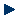 МО  естественного- математического цикла (Кайнова С.А.) МО классных руководителей (Касьянова И.П.)Задачи и содержание деятельности МО следующие:- отбор содержания образования;- анализ программно-методического и учебно-методического обеспечения содержания образования; анализ ЕГЭ, ГИА;- развитие предметного содержания каждой образовательной области;- освоение продуктивных педагогических теорий и технологий;- подготовка учителя к аттестации;- педагогический мониторинг;- инновационная работа по образовательной области;- изучение нормативной и методической документации по вопросам образования;- изучение передового опыта;- организация открытых уроков;- организация методической недели;- организация предметных недель;- организация повышения квалификации учителей;- ознакомление с анализом состояния преподавания предмета по итогам внутришкольного контроля;- разработка системы промежуточной и итоговой аттестации обучающихся;- подготовка к ЕГЭ; ОГЭ и ВПР по предметам.Основные формы работы  МО:-заседания МО по вопросам методики обучения и воспитания учащихся;-круглые столы, совещания и семинары по учебно-методическим вопросам, творческие отчеты учителей;-открытые уроки и внеклассные мероприятия;-проведение предметных и методических недель.Деятельность школьных методических объединений  системно связана  и согласована с работой и направлениями методического совета.Согласованность деятельности М/О и М/С:Методическая тема школы: «Формирование физически здоровой личности через внедрение в образовательный  процесс здоровьесберегающих технологий, создание комфортной образовательной среды»Единая система обсуждения тем на  школьных методических объединений:1.         Программа-учебник -ученик;2.	Итоги и анализ результатов ЕГЭ, ОГЭ и ВПР;3.	Роль здоровьесберегающих технологий в обучении;4.	Методы и формы работы с учащимися с низкой и повышенной  мотивацией к обучению;5.	Контроль и диагностика качества знаний учащихсяДля достижения результатов основной образовательной программы в ходе е. реализации предполагается оценка качества и результативности деятельности педагогических работников с целью коррекции их деятельности, а также определения стимулирующей части фонда оплаты труда. Критерии оценки результативности деятельности педагогических работников определены в положении об оплате труда работников МБОУ ОСОШ №2. Цель оценки результативности и качества работы по организации образовательного процесса учителей – обеспечение зависимости оплаты учительского труда от результатов работы путём объективного оценивания результатов педагогической деятельности и осуществления на их основе материального стимулирования за счёт соответствующих выплат из стимулирующей части фонда оплаты труда образовательного учреждения. Основания и порядок проведения оценки результативности и качества работы по организации образовательного процесса учителей: школьное методическое объединение учителей предметников,  заместитель директора по учебно-воспитательной работе, заместитель директора по воспитательной работе, председатель профсоюзного комитета по материалам, представленными учителем, методическим объединением, завучами заполняет оценочный лист и проверяет достоверность соответствие представленных материалов оценке; администрацией школы образовательного учреждения проводится анкетирование не менее 50% обучающихся с целью определения доли учащихся, испытывающих эмоциональное благополучие на уроках учителей; на основании выявленных показателей и оценочных листов школьных методических объединений служба оценки качества работы определяет уровень результативности и качество работы по организации образовательного процесса за определенный период каждого учителя и формирует итоговый список учителей образовательного учреждения с указанием суммарной оценки показателей результативности и качества работы по организации образовательного процесса за определенный период учителя; по результатам рейтинга служба оценки качества работы определяет средний показатель по школе; на выплату за результативность и качество работы по организации образовательного процесса за определенный период имеют право учителя, набравшие больше или равное среднему показателю по школе; стоимость одного балла определяется путем деления ежемесячной суммы выплат, предусмотренных на эти цели на сумму баллов, набранных учителями, имеющими право на указанную выплату; выплаты каждого учителя рассчитывается путем умножения стоимости одного балла на количество баллов, полученных учителем; округление сумм производится до целых рублей, по правилам математического округления; решения служба оценки качества работы принимаются на основе открытого голосования путём подсчёта простого большинства голосов. Заседание служба оценки качества работы оформляется протоколом и подписывается всеми ее членами; директор школы на основании протокола службы оценки качества работы, приказом по школе утверждает список учителей и размеры их надбавки за результативность и качество работы по организации образовательного процесса, который передается в бухгалтерию для начисления; бухгалтерия начисляет работнику надбавку в течение срока, определенного приказом директора отдельной ведомостью.  Критерии оценки результативности и качества работы по организации образовательного процесса: 5.6.3.  Критерии оценки результативности и качества работы учителей по организации образовательного процесса:Педагогическим работникам повышающий коэффициент за квалификацию и надбавка за качество выполняемых работ, устанавливается к должностному окладу, исчисленному на учебную нагрузку. Персональный повышающий коэффициент - до 2,0. Решение об установлении персонального повышающего коэффициента к должностному окладу (ставке заработной платы) и его размерах принимается с учетом уровня профессиональной подготовленности работника, сложности, важности выполняемой работы, степени самостоятельности и ответственности при выполнении поставленных задач и других факторов. Персональный повышающий коэффициент работникам устанавливается руководителем учреждения. Ожидаемый результат повышения квалификации – профессиональная готовность работников образования к реализации ФГОС ООО: обеспечение оптимального вхождения работников образования в систему ценностей современного образования; освоение новой системы требований к структуре основной образовательной программы, результатам ее освоения и условиям реализации, а также системы оценки итогов образовательной деятельности обучающихся; овладение учебно-методическими и информационно-методическими ресурсами, необходимыми для успешного решения задач ФГОС ООО.  4. ФИНАНСОВОЕ ОБЕСПЕЧЕНИЕ ОСНОВНОЙ ПРОГРАММЫ ОСНОВНОГО И СРЕДНЕГО ОБЩЕГО ОБРАЗОВАНИЯ Финансовое обеспечение реализации основной образовательной программы опирается на исполнение расходных обязательств, обеспечивающих конституционное право граждан на бесплатное и общедоступное общее образование. Объём действующих расходных обязательств отражается в задании учредителя по оказанию государственных (муниципальных) образовательных услуг в соответствии с требованиями федеральных государственных образовательных стандартов общего образования.Задание учредителя обеспечивает соответствие показателей объёмов и качества предоставляемых образовательным учреждением услуг (выполнения работ) размерам направляемых на эти цели средств бюджета. Финансовое обеспечение задания учредителя по реализации основной образовательной программы осуществляется на основе нормативного подушевого финансирования. Введение нормативного подушевого финансирования определяет механизм формирования расходов и доведения средств на реализацию государственных гарантий прав граждан на получение общедоступного и бесплатного общего образования в соответствии с требованиями стандарта. Формирование фонда оплаты труда образовательного учреждения осуществляется в пределах объёма средств образовательного учреждения на текущий финансовый год, определённого в соответствии с региональным расчётным подушевым нормативом, количеством обучающихся и соответствующими поправочными коэффициентами, и отражается в ПФХД. СЕТЕВОЙ ГРАФИК (ДОРОЖНАЯ КАРТА) ПО ФОРМИРОВАНИЮ НЕОБХОДИМОЙ СИСТЕМЫ УСЛОВИЙ ДЛЯ РЕАЛИЗАЦИИ ПРОГРАММЫ ОСНОВНОГО ОБЩЕГО ОБРАЗОВАНИЯ     Принятона заседании педагогического советапротокол № 1от 30.08.2019 годаУтвержденоприказом от 30.08.2019 г. № 124
директор школы
_______________О.Н.Чмелева1ОБЩИЕ ПОЛОЖЕНИЯОБЩИЕ ПОЛОЖЕНИЯОБЩИЕ ПОЛОЖЕНИЯ21.1.ЦЕЛЕВОЙ РАЗДЕЛ ОСНОВНОЙ ОБРАЗОВАТЕЛЬНОЙ ПРОГРАММЫ СРЕДНЕГО ОБЩЕГО ОБРАЗОВАНИЯЦЕЛЕВОЙ РАЗДЕЛ ОСНОВНОЙ ОБРАЗОВАТЕЛЬНОЙ ПРОГРАММЫ СРЕДНЕГО ОБЩЕГО ОБРАЗОВАНИЯ21.1.1Пояснительная записка31.1.2.Прогнозируемые результаты освоения программы61.1.3Измерители реализации образовательной программы81.2.СОДЕРЖАТЕЛЬНЫЙ РАЗДЕЛ ОСНОВНОЙ ОБРАЗОВАТЕЛЬНОЙ ПРОГРАММЫ СРЕДНЕГО ОБЩЕГО ОБРАЗОВАНИЯСОДЕРЖАТЕЛЬНЫЙ РАЗДЕЛ ОСНОВНОЙ ОБРАЗОВАТЕЛЬНОЙ ПРОГРАММЫ СРЕДНЕГО ОБЩЕГО ОБРАЗОВАНИЯ151.2.1.Структура образовательного процесса161.2.2.Программы отдельных учебных предметов, курсов171.2.3.Учебно-методическое и методологическое обеспечение выполнения программ171.3.ОРГАНИЗАЦИОННЫЙ РАЗДЕЛ ОСНОВНОЙ ОБРАЗОВАТЕЛЬНОЙ ПРОГРАММЫ СРЕДНЕГО ОБЩЕГО ОБРАЗОВАНИЯОРГАНИЗАЦИОННЫЙ РАЗДЕЛ ОСНОВНОЙ ОБРАЗОВАТЕЛЬНОЙ ПРОГРАММЫ СРЕДНЕГО ОБЩЕГО ОБРАЗОВАНИЯ191.3.1.Календарный учебный график191.3.2.Учебный план СОО192.ПРОГРАММА СРЕДНЕГО ОБЩЕГО ОБРАЗОВАНИЯПРОГРАММА СРЕДНЕГО ОБЩЕГО ОБРАЗОВАНИЯПРОГРАММА СРЕДНЕГО ОБЩЕГО ОБРАЗОВАНИЯ192.1.Целевой раздел программы ОООЦелевой раздел программы ООО192.1.1Требования к подготовке выпускников при освоении ООП СОО202.2.Содержательный раздел программы ОООСодержательный раздел программы ООО312.2.1.Программы учебных курсов, предметов, учебно-методическое обеспечение программы среднего общего образования572.2.2.Психолого-педагогические условия реализации основной образовательной программы582.2.3.Материально-технические условия реализации основной образовательной программы583.УПРАВЛЕНИЕ РЕАЛИЗАЦИЕЙ ОСНОВНОЙ ОБРАЗОВАТЕЛЬНОЙ ПРОГРАММЫОСНОВНОГО И СРЕДНЕГО ОБЩЕГО ОБРАЗОВАНИЯУПРАВЛЕНИЕ РЕАЛИЗАЦИЕЙ ОСНОВНОЙ ОБРАЗОВАТЕЛЬНОЙ ПРОГРАММЫОСНОВНОГО И СРЕДНЕГО ОБЩЕГО ОБРАЗОВАНИЯУПРАВЛЕНИЕ РЕАЛИЗАЦИЕЙ ОСНОВНОЙ ОБРАЗОВАТЕЛЬНОЙ ПРОГРАММЫОСНОВНОГО И СРЕДНЕГО ОБЩЕГО ОБРАЗОВАНИЯ624.ФИНАНСОВОЕ ОБЕСПЕЧЕНИЕ ОСНОВНОЙ ПРОГРАММЫ ОСНОВНОГО ИСРЕДНЕГО ОБЩЕГО ОБРАЗОВАНИЯФИНАНСОВОЕ ОБЕСПЕЧЕНИЕ ОСНОВНОЙ ПРОГРАММЫ ОСНОВНОГО ИСРЕДНЕГО ОБЩЕГО ОБРАЗОВАНИЯФИНАНСОВОЕ ОБЕСПЕЧЕНИЕ ОСНОВНОЙ ПРОГРАММЫ ОСНОВНОГО ИСРЕДНЕГО ОБЩЕГО ОБРАЗОВАНИЯ72регламенты 3 ступень Продолжительность учебного года 10 кл. – 35 недели11 кл.  - 34 неделиПродолжительность учебной недели 5 дней Продолжительность уроков  40 мин. Продолжительность перерывов от 10 до 20 мин. Периодичность проведения промежуточной аттестации обучающихся 1 раз в год Сменность 1 смена Компоненты оснащенияНеобходимое оборудование и оснащениеНеобходимо/ имеется в наличии1. Компоненты оснащения учебного кабинета 1.1. Нормативные документы, программно-методическое обеспечение, локальные акты. 1.2. Учебно-методические материалы 1.2.1. УМК 1.2.2. Дидактические и раздаточные материалы 1.2.3. Аудиозаписи, слайды по содержанию учебного предмета, 1.2.4. Традиционные и инновационные средства обучения, компьютерные, информационно-коммуникационные средства 1.2.5. Оборудование (мебель)имеется в наличии2. Компоненты оснащения методического кабинета 2.1. Нормативные документы федерального, регионального и муниципального уровней, локальные акты 2.2. Документация ОУ 2.3. Комплекты диагностических материалов 2.4. Базы данных 2.5. Материально-техническое оснащение имеется в наличии 3. Компоненты оснащения физкультурного зала 3.1.Спортивный инвентарь3.2. оборудованиеимеется в наличии ДолжностьДолжностныеобязанностиКоличествоработников в ОУ(требуется/имеется)Уровень квалификации работников ОУУровень квалификации работников ОУДолжностьДолжностныеобязанностиКоличествоработников в ОУ(требуется/имеется)Требования к уровнюквалификацииФактическийуровеньквалификацииРуководитель образовательного учреждения.Обеспечивает системную образовательную и административно-хозяйственную работу образовательного учреждения.Директор школы Высшее профессио-нальное образование по направлениям Подготовки «Госуда-рственное и муници-пальное управление», «Менеджмент»,«Управление персоналом» и стаж работы на педа-гогических должнос-тях не менее 5 лет либо высшее профес-сииональное образова-ние и дополнительное профессиональное образование в области государственного и муниципального упра-вления или менедж-мента и экономиики и стаж работы на педагогических или руководящих долж-ностях не менее 5 лет. Соответствует занимаемой должностиЗаместитель руководителя Координирует работу преподавателей, разработку учебно-методической и иной документации. Обеспечивает совершенствование методов организации образовательного процесса. Осуществляет контроль за качеством образовательного процесса3 заместителядиректора  Высшее профессиона-льное образование по направлениям подго-товки «Государствен-ное и муниципальное управление», «Менед-жмент», «Управление персоналом» и стаж работы на педагоги-ческих должностях не менее 5 лет либо выс-шее профессиональ-ное образование и дополнительное профессиональное образование в облас-ти государственного и муниципального управления или менеджмента и экономики и стаж работы на педагогических или руководящих должностях не менее 5 лет. Соответствуют занимаемым должностям Учитель Осуществляет обучение и воспитание обучающихся, способствует формированию общей культуры личности, социализации, осознанного выбора и освоения образовательных программ. 26Высшее профессио-нальное образование или в области, соответствующей преподаваемому предмету, без предъявления требований к стажу работы либо высшее профессиональное и дополнительное профессиональное образование по направлению деятельности в образовательном учреждении без предъявления требований к стажу работы.Соответствуют требованиям  высшей и 1  квалификационным категориям. Соответствуют занимаемой должности Старший вожатый Способствует развитию и деятельности детских общественных организаций, объединений.1Высшее профессиональное образование или среднее профессиональное образование без предъявления требований к стажу работы.Соответствует занимаемой должности Педагог-психологПроводит диагностику обучающихся, выявляет психологические нарушения; проводит беседы и занятия корректирующего характера1Высшее профессиональное образование или среднее профессиональное образование без предъявления требований к стажу работы.Соответствует занимаемой должности Социальный педагогСопровождение семьи  и обучающегося в рамках социальной адаптации1Высшее профессиональное образование или среднее профессиональное образование без предъявления требований к стажу работы.Соответствует занимаемой должности Педагог-библиотекарь Обеспечивает дос-туп обучающихся к информационным ресурсам,участвует в их духовно нрав-ственном воспи-тании, профориен-тации и социали-зации, содействует формированию информационной компетентности обучающихся1Высшее или среднее профессиональное образование по специальности «Библиотечно-информационная деятельность». Соответствует занимаемой должности Лаборант Следит за исправ-ным состоянием лабораторного обо-рудования,  осуществляет его наладку. Подготавливает оборудование к проведению экспериментов. 1Среднее профессио-нальное образование без предъявления требований к стажу работы или начальное профессиональное образование и стаж работы по специаль-ности не менее 2 лет. Соответствует занимаемой должности Бухгалтер Выполняет работу по ведению бухгалтерского учёта имущества, обязательств и хозяйственных операций. 2Бухгалтер II категории: высшее профессиональное (экономическое) образование без предъявления требований к стажу работы или среднее профессиональное (экономическое) образование и стаж работы в должности бухгалтера не менее 3 лет; бухгалтер: среднее профессио-нальное (экономи-ческое) образование без предъявления требований к стажу работы или специ-альная подготовка по установленной прог-рамме и стаж работы по учету и контролю не менее 3 лет. Соответствует квалификационным требованиям ПоказателиБаллыНабранные баллы1Средний балл учащихся  по итогам 2 четверти, 1 полугодия (года) по всем классам, в которых учитель ведет учебные занятия в сравнении с его предыдущим  средним показателем по предмету:Средний балл учащихся  по итогам 2 четверти, 1 полугодия (года) по всем классам, в которых учитель ведет учебные занятия в сравнении с его предыдущим  средним показателем по предмету:Средний балл учащихся  по итогам 2 четверти, 1 полугодия (года) по всем классам, в которых учитель ведет учебные занятия в сравнении с его предыдущим  средним показателем по предмету:ниже0,0равен1,0выше 2,0учителя 1-х классов  2,02Количество учащихся, имеющих академическую задолженность по итогам 2 четверти, 1 полугодия (года)  по всем классам, в которых учитель ведет учебные занятия  в сравнении с предыдущим результатом: Количество учащихся, имеющих академическую задолженность по итогам 2 четверти, 1 полугодия (года)  по всем классам, в которых учитель ведет учебные занятия  в сравнении с предыдущим результатом: Количество учащихся, имеющих академическую задолженность по итогам 2 четверти, 1 полугодия (года)  по всем классам, в которых учитель ведет учебные занятия  в сравнении с предыдущим результатом: выше0,0ниже1,0академическая задолженность отсутствует, учителя 1-х классов2,03Количество видов занятий учителя с учащимися во внеурочное время (подготовка к конкурсам, олимпиадам,  консультации по предмету и др.)Количество видов занятий учителя с учащимися во внеурочное время (подготовка к конкурсам, олимпиадам,  консультации по предмету и др.)Количество видов занятий учителя с учащимися во внеурочное время (подготовка к конкурсам, олимпиадам,  консультации по предмету и др.)10,521,0более 22,04Отсутствие травм, полученных учащимися на урочных и внеурочных занятиях1,05Учитель систематически практикует предоставление учащимся разгрузочных пауз на своих уроках1,06Отсутствие обоснованных жалоб от родителей, опекунов и попечителей на работу учителя1,07Участие учителя, закрепленное приказом по школе, в реализации программ развития ОУ по конкретному направлению1,08Участие учителя, закрепленное приказом в реализации муниципальных, региональных, федеральных проектов и программ по конкретному направлению1,09Наличие методических разработок, пользующихся спросом у коллег (публикации в спецпрессе, разработка и экспертиза программ)2,010Наличие методических разработок  в сети Интернет 1,011Доля учащихся класса, испытывающих эмоциональное благополучие на уроках учителей, в сравнении с показателем по школе:Доля учащихся класса, испытывающих эмоциональное благополучие на уроках учителей, в сравнении с показателем по школе:Доля учащихся класса, испытывающих эмоциональное благополучие на уроках учителей, в сравнении с показателем по школе:ниже  и ниже в сравнении с предыдущим периодом0,0ниже, но выше в сравнении с предыдущим периодом1,0выше или равна2,012Учителем используются  ИКТ:для моделирования урока0,5для контроля и учета базовых знаний учащихся1,0для индивидуальных траекторий обучения учащихся2,013Наличие выступлений на педсоветах, методических семинарах, объединениях и т.д.Наличие выступлений на педсоветах, методических семинарах, объединениях и т.д.Наличие выступлений на педсоветах, методических семинарах, объединениях и т.д.школьного уровня1,0муниципального уровня2,0регионального уровня3,014Учитель  имеет удостоверение о прохождении курсов повышения квалификации или профессиональной переподготовки (за последние три или пять лет)1,015Самостоятельное прохождение  курсов не менее 72 часов (по факту получения свидетельства)1,016Учитель своевременно и качественно ведет соответствующую школьную документацию (журналы, отчеты и др.)1,017Учитель своевременно и качественно ведет электронный журнал1,018Организация внеурочной деятельности в 1-4 классах2,019Использование интерактивных возможностей информационного пространства (в том числе участие в форумах, онлайн конференциях, вебинарах  и др.) и очное участие в конференцияхИспользование интерактивных возможностей информационного пространства (в том числе участие в форумах, онлайн конференциях, вебинарах  и др.) и очное участие в конференцияхИспользование интерактивных возможностей информационного пространства (в том числе участие в форумах, онлайн конференциях, вебинарах  и др.) и очное участие в конференциях19подтверждающий документ (скриншот, свидетельство или аналогичный документ двукратного использования интерактивных возможностей информационного пространства1,019подтверждающий документ (скриншот, свидетельство или аналогичный документ более 2 случаев использования интерактивных возможностей информационного пространства)2,0Максимальный балл3232НаправлениемероприятийМероприятияМероприятияСрокиреализацииI. Нормативное обеспечение реализации ООП 1. Наличие решения органа государственно-общественного управления (педагогического совета школы) о реализации в образовательном учреждении ФК ГОС.1. Наличие решения органа государственно-общественного управления (педагогического совета школы) о реализации в образовательном учреждении ФК ГОС.I. Нормативное обеспечение реализации ООП 2. Внесение изменений   в Устав образовательного учреждения2. Внесение изменений   в Устав образовательного учрежденияПо мере необходимостиI. Нормативное обеспечение реализации ООП По мере необходимостиI. Нормативное обеспечение реализации ООП 3.Разработка  основной образовательной программы среднего общего образования 3.Разработка  основной образовательной программы среднего общего образования 2018 г.I. Нормативное обеспечение реализации ООП 4. Утверждение основной образовательной программы образовательного учреждения4. Утверждение основной образовательной программы образовательного учрежденияЕжегодноI. Нормативное обеспечение реализации ООП 5. Обеспечение соответствия нормативной базы школы требованиям ФК ГОС5. Обеспечение соответствия нормативной базы школы требованиям ФК ГОСЕжегодноI. Нормативное обеспечение реализации ООП 6. Приведение должностных инструкций работников образовательного учреждения в соответствие с требованиями ГОС и тарифно-квалификационными характеристиками6. Приведение должностных инструкций работников образовательного учреждения в соответствие с требованиями ГОС и тарифно-квалификационными характеристиками2018 г.I. Нормативное обеспечение реализации ООП 7. Разработка и утверждение плана- графика реализации ГОС7. Разработка и утверждение плана- графика реализации ГОС2018 г.I. Нормативное обеспечение реализации ООП 8. Определение списка учебников и учебных пособий, используемых в образовательном процессе в соответствии с ГОС8. Определение списка учебников и учебных пособий, используемых в образовательном процессе в соответствии с ГОСЕжегодноI. Нормативное обеспечение реализации ООП 9. Разработка локальных актов, устанавливающих требования к различным объектам инфраструктуры образовательного учреждения с учётом требований к минимальной оснащённости учебного процесса9. Разработка локальных актов, устанавливающих требования к различным объектам инфраструктуры образовательного учреждения с учётом требований к минимальной оснащённости учебного процессаПо мере необходимостиI. Нормативное обеспечение реализации ООП 10. Разработка: учебного плана;— рабочих программ учебных предметов, курсов, дисциплин, модулей;календарного учебного графика;10. Разработка: учебного плана;— рабочих программ учебных предметов, курсов, дисциплин, модулей;календарного учебного графика;Ежегодно2018 г. II. Финансовое обеспечение реализации ООПII. Финансовое обеспечение реализации ООП1. Определение объёма расходов, необходимых для реализации ООП и достижения планируемых результатов, а также механизма их формированияПФХД-ежегодноII. Финансовое обеспечение реализации ООПII. Финансовое обеспечение реализации ООП2. Разработка локальных актов (внесение изменений в них), регламентирующих установление заработной платы работников образовательного учреждения, в том числе стимулирующих надбавок и доплат, порядка и размеров премированияЕжегодноII. Финансовое обеспечение реализации ООПII. Финансовое обеспечение реализации ООП3. Заключение дополнительных соглашений к трудовому договору с педагогическими работниками2018 г.III.ОрганизационноеобеспечениереализацииФК ГОСIII.ОрганизационноеобеспечениереализацииФК ГОС1. Обеспечение координации деятельности субъектов образовательного процесса, организационных структур учреждения по реализации ФК ГОСЕжегодноIII.ОрганизационноеобеспечениереализацииФК ГОСIII.ОрганизационноеобеспечениереализацииФК ГОС2. Разработка модели организации образовательного процессаЕжегодноIII.ОрганизационноеобеспечениереализацииФК ГОСIII.ОрганизационноеобеспечениереализацииФК ГОС3. Разработка и реализация системы мониторинга образовательных потребностей обучающихся и родителей по использованию часов вариативной части учебного плана 2018 г.III.ОрганизационноеобеспечениереализацииФК ГОСIII.ОрганизационноеобеспечениереализацииФК ГОС4. Привлечение органов государственно-общественного управления образовательным учреждением к проектированию основной образовательной программы среднего общего образования2018 г.IV. Кадровое обеспечение реализации ООП СООIV. Кадровое обеспечение реализации ООП СОО1. Анализ кадрового обеспечения реализации ООПЕжегодноIV. Кадровое обеспечение реализации ООП СООIV. Кадровое обеспечение реализации ООП СОО2. Создание (корректировка) плана- графика повышения квалификации педагогических и руководящих работников образовательного учреждения 2018 г.IV. Кадровое обеспечение реализации ООП СООIV. Кадровое обеспечение реализации ООП СОО3. Разработка (корректировка) плана научно-методической работы (внутришкольного повышения квалификации) ЕжегодноV.ИнформационноеобеспечениереализацииООПV.ИнформационноеобеспечениереализацииООП1. Размещение на сайте ОУ информационных материалов о введении Стандарта и реализации ФК ГОС2018 г.V.ИнформационноеобеспечениереализацииООПV.ИнформационноеобеспечениереализацииООП2. Широкое информирование родительской общественности о подготовке к введению новых стандартов и порядке перехода на нихЕжегодноV.ИнформационноеобеспечениереализацииООПV.ИнформационноеобеспечениереализацииООП3. Организация изучения общественного мнения по вопросам введения новых стандартов и внесения дополнений в содержание ООПЕжегодноеанкетирование4. Обеспечение публичной отчётности ОУ о ходе и результатах реализации ООПпо организации текущей и итоговой оценки достижения планируемых результатов;обучающихся; по использованию интерактивных технологий2018 г.-ЕжегодныйпубличныйотчётдиректорашколыЕжегодно -ШМС,заместителидиректора по учебно-воспитательнойработеVI. Материально-техническоеобеспечениереализацииООПVI. Материально-техническоеобеспечениереализацииООП1. Анализ материально-технического обеспечения введения и реализации ООПЕжегодноVI. Материально-техническоеобеспечениереализацииООПVI. Материально-техническоеобеспечениереализацииООП2. Обеспечение соответствия материально-технической базы ОУ требованиям СтандартаЕжегодно по меревозможностиVI. Материально-техническоеобеспечениереализацииООПVI. Материально-техническоеобеспечениереализацииООП3. Обеспечение соответствия санитарно-гигиенических условий требованиям ГОСЕжегодноVI. Материально-техническоеобеспечениереализацииООПVI. Материально-техническоеобеспечениереализацииООП4. Обеспечение соответствия условий реализации ООП противопожарным нормам, нормам охраны труда работников образовательного учрежденияЕжегодноVI. Материально-техническоеобеспечениереализацииООПVI. Материально-техническоеобеспечениереализацииООП5. Обеспечение соответствия информационно-образовательной среды требованиям СтандартаЕжегодноVI. Материально-техническоеобеспечениереализацииООПVI. Материально-техническоеобеспечениереализацииООП6. Обеспечение укомплектованности библиотечно-информационного центра печатными и электронными образовательными ресурсамиЕжегодноVI. Материально-техническоеобеспечениереализацииООПVI. Материально-техническоеобеспечениереализацииООП7. Наличие доступа ОУ к электронным образовательным ресурсам (ЭОР), размещённым в федеральных и региональных базах данных2018 г.VI. Материально-техническоеобеспечениереализацииООПVI. Материально-техническоеобеспечениереализацииООП8. Обеспечение контролируемого доступа участников образовательного процесса к информационным образовательным ресурсам в Интернете2018- 2019 г.